П Р О Е К Т 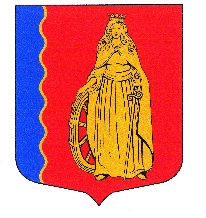 МУНИЦИПАЛЬНОЕ ОБРАЗОВАНИЕ«МУРИНСКОЕ ГОРОДСКОЕ ПОСЕЛЕНИЕ»ВСЕВОЛОЖСКОГО МУНИЦИПАЛЬНОГО РАЙОНАЛЕНИНГРАДСКОЙ ОБЛАСТИСОВЕТ ДЕПУТАТОВ ЧЕТВЕРТОГО СОЗЫВАРЕШЕНИЕ«   » _______ 2022 г.                             г. Мурино                                          №      В соответствии с Федеральным законом от 06.10.2003 № 131-ФЗ «Об общих принципах организации местного самоуправления в Российской Федерации», Градостроительным кодексом Российской Федерации, Уставом муниципального образования «Муринское городское поселение» Всеволожского муниципального района Ленинградской области, решением совета депутатов от 28.10.2020 № 103 «О порядке организации и проведения публичных слушаний и общественных обсуждений на территории муниципального образования «Муринское городское поселение» Всеволожского муниципального района Ленинградской области» (в ред. от 13.04.2022 № 216) с целью повышения уровня благоустройства и санитарного содержания территории муниципального образования советом депутатов принятоРЕШЕНИЕ:1. Утвердить прилагаемые Правила благоустройства и санитарного содержания территории муниципального образования «Муринское городское поселение» Всеволожского муниципального района Ленинградской области.2. Признать утратившими силу:1) решение совета депутатов муниципального образования «Муринское сельское поселение» Всеволожского муниципального района Ленинградской области от 06.02.2013 № 4 «Об утверждении «Правил благоустройства территории МО «Муринское сельское поселение» Всеволожского муниципального района Ленинградской области»;2) решение совета депутатов муниципального образования «Муринское сельское поселение» Всеволожского муниципального района Ленинградской области от 20.12.2017 № 63 «О внесении изменений в Правила благоустройства территории муниципального образования «Муринское сельское поселение» Всеволожского муниципального района Ленинградской области, утверждённые решением совета депутатов муниципального образования «Муринское сельское поселение» Всеволожского муниципального района от 6 февраля 2013 г. № 4».;3) решение совета депутатов муниципального образования «Муринское городское поселение» Всеволожского муниципального района Ленинградской области от 09.09.2020 № 97 «О внесении изменений в Правила благоустройства территории муниципального образования «Муринское сельское поселение» Всеволожского муниципального района Ленинградской области, утверждённые решением совета депутатов муниципального образования «Муринское сельское поселение» Всеволожского муниципального района от 6 февраля 2013 г. № 4».3. Опубликовать настоящее решение в газете «Муринская панорама» и на официальном сайте в информационно-телекоммуникационной сети Интернет www.администрация-мурино.рф 4. Настоящее решение вступает в силу со дня его официального опубликования.5. Контроль за исполнением настоящего решения возложить на постоянную комиссию совета депутатов муниципального образования «Муринское городское поселение» Всеволожского муниципального района Ленинградской области по архитектуре, строительству, благоустройству и экологии.Глава муниципального образования                         		                 Д.В. Кузьмин                                                                                                             Утверждены                                                                                                     решением совета депутатовот «___» _____ 2022 года № ___ПРАВИЛАблагоустройства и санитарного содержания территориимуниципального образования «Муринское городское поселение» Всеволожского муниципального района Ленинградской областиРаздел I. Общие принципы и подходыГлава 1. Общие положенияПравила благоустройства и санитарного содержания территории муниципального  образования «Муринское городское поселение» Всеволожского муниципального района Ленинградской области (далее – Правила) разработаны в соответствии с федеральными законами -	от 06.10.2003 № 131-ФЗ «Об общих принципах организации местного самоуправления в Российской Федерации», - от 10.01.2002 № 7-ФЗ «Об охране окружающей среды», - от 30.03.1999 № 52-ФЗ «О санитарно-эпидемиологическом благополучии населения», - от 13.03.2006 № 38-ФЗ «О рекламе», - сводом правил «СП 82.13330.2016. Свод правил. Благоустройство территорий. Актуализированная редакция СНиП III-10-75», утвержденным приказом Минстроя России от 16.12.2016 № 972/пр.», «СанПиН 42-128-4690-88, - от 28 января 2021 года Санитарные правила и нормы СанПиН 2.1.3684-21"Санитарно-эпидемиологические требования к содержанию территорий городских и сельских поселений, к водным объектам, питьевой воде и питьевому водоснабжению населения, атмосферному воздуху, почвам, жилым помещениям, эксплуатации производственных, общественных помещений, организации и проведению санитарно-противоэпидемических (профилактических) мероприятий", - приказом Государственного комитета Российской Федерации по строительству и жилищно-коммунальному комплексу от 15.12.1999 № 153 «Об утверждении Правил создания, охраны и содержания зеленых насаждений в городах Российской Федерации»,- областными законами Ленинградской области от 02.07.2003 № 47-оз «Об административных правонарушениях», от 14.11.2018 № 118-оз «О порядке определения органами местного самоуправления границ прилегающих территорий на территории Ленинградской области», от 25.12.2018 № 132-оз «О регулировании отдельных вопросов правилами благоустройства территорий муниципальных образований Ленинградской области и о внесении изменения в статью 4.10 областного закона «Об административных правонарушениях», Уставом муниципального  образования «Муринское городское поселение» Всеволожского муниципального района Ленинградской области, а также иными нормативными правовыми актами Российской Федерации, Ленинградской области и муниципальными правовыми актами.В целях формирования и обеспечения устойчивого развития комфортной городской среды обитания, эстетического восприятия зданий и сооружений, общественных пространств, объектов и элементов благоустройства, на территории муниципального  образования «Муринское городское поселение» Всеволожского муниципального района Ленинградской области (далее – муниципальное образование) применение настоящих Правил, включая «Дизайн-код муниципального образования «Муринское городское поселение» Всеволожского муниципального района Ленинградской области» (далее – Дизайн-код Мурино), является обязательным. Дизайн-код (Приложение №1) и другие приложения являются неотъемлемой частью настоящих Правил.Настоящие Правила устанавливаютединый порядок деятельности по благоустройству, обеспечению качества жизни населения, соблюдению и улучшению санитарного и эстетического состояния территорий и объектов,	 зеленых насаждений, внешнего облика объектов материально-пространственной среды на территории муниципального образованияи обязательны для исполнения всеми физическими, юридическими лицами,иными хозяйствующими субъектами, независимо от их организационно-правовой формы и формы собственности.Юридические лица, индивидуальные предприниматели, должностные лица, граждане, иностранные граждане и лица без гражданства, проживающие, осуществляющие свою деятельность или находящиеся на территории муниципального образования, обязаны соблюдать чистоту и порядок,  принимать меры к благоустройству территории в рамках полномочий и ответственности, устанавливаемых действующим законодательством, приводить в соответствие настоящим Правилам внешний облик зданий и сооружений, общественных пространств, объектов и элементов благоустройства.Деятельность по благоустройству территорий муниципального образования включает в себя разработку проектной документации по благоустройству территории, выполнение мероприятий по благоустройству территории и содержание объектов благоустройства.Деятельность по благоустройству территорий муниципального образования осуществляется на основании следующих принципов сбалансированного устойчивого развития городской среды обитания:неукоснительного соблюдения установленных требований к благоустройству обозначенных в Правилах благоустройства и «Дизайн-коде Мурино»; открытости и гласности осуществления мероприятий по благоустройству с использованием механизмов общественного участия, в том числе использование технологий соучаствующего проектирования; сочетания интересов общества и законных интересов граждан, согласно которому регулирование вопросов благоустройства осуществляется в интересах населения муниципального образования; приоритета сохранения существующих зеленых насаждений и динамичного развития новых; организации комфортной среды для всех групп горожан, включая людей с ограничениями возможности здоровья, в том числе для  общения, насыщения востребованных жителями общественных пространств элементами озеленения, а также создания на территории зеленых насаждений благоустроенной сети пешеходных и велосипедных дорожек, центров притяжения людей; активного использования существующих и (или) создаваемых вновь природных комплексов, а также поддержания и бережного ухода за ранее созданной или изначально существующей природной средой и гуманное отношение к животным на территории муниципального образования. Участниками деятельности по благоустройству являются:а) население муниципального образования, которое формирует запрос на благоустройство и принимает участие в оценке предлагаемых решений. В отдельных случаях жители муниципальных образований участвуют в выполнении работ. Жители могут быть представлены общественными организациями и объединениями;б) представители органов местного самоуправления, которые формируют техническое задание, выбирают исполнителей и обеспечивают финансирование в пределах своих полномочий;в) хозяйствующие субъекты, осуществляющие деятельность на территории муниципального образования, которые могут участвовать в формировании запроса на благоустройство, а также в финансировании мероприятий по благоустройству;г) представители профессионального сообщества, в том числе ландшафтные архитекторы, специалисты по благоустройству и озеленению, архитекторы и средовые дизайнеры, разрабатывающие концепции и проекты благоустройства, рабочую документацию;д) исполнители работ, специалисты по благоустройству и озеленению, в том числе возведению малых архитектурных форм;е) иные лица.Проектная документация объектов, элементов благоустройства с учетом применяемой концепции благоустройства для каждой территории и объекта должна создаваться с учётом потребностей и запросов жителей и других субъектов муниципального образования и при их непосредственном участии на всех этапах создания концепции, а также с учётом стратегических задач комплексного устойчивого развития городской среды обитания, в том числе формирования возможности для создания новых связей, общения и взаимодействия отдельных граждан и сообществ, их участия в проектировании и реализации проектов по развитию территории, содержанию объектов благоустройства и для других форм созидательного проявления творческого потенциала жителей.Проектирование, строительство и эксплуатация объектов благоустройства различного функционального назначения должны обеспечивать требования по охране и поддержанию здоровья человека, охраны исторической и природной среды, создавать технические возможности беспрепятственного передвижения мало-мобильных групп населения по территории муниципального образования, способствовать коммуникациям и взаимодействию граждан и сообществ и формированию новых связей между ними.Организация, выполнение работ по благоустройству, уборке и санитарному содержанию объектов, а также приведение в соответствие с настоящими Правилами облика зданий, строений и сооружений, территорий земельных участков, ограждений и иных объемно-пространственных объектов, расположенных на территории муниципального образования, поддержание чистоты и порядка возлагается на администрацию муниципального образования (далее – администрация) и муниципальные учреждения в соответствии с их полномочиями, на собственников и арендаторов зданий, строений, помещений и земельных участков, в соответствии с действующим законодательством.Контроль за деятельностью по благоустройству территории, за выполнением программ в области благоустройства, заключение договоров (контрактов) для выполнения работ, оказания услуг в области благоустройства в порядке, установленном действующим законодательством Российской Федерации о размещении заказов на поставку товаров, выполнение работ, оказание услуг для государственных и муниципальных нужд, осуществляется администрацией.Методическое обеспечение в части рассмотрения и согласования проектной документации объектов благоустройства, в том числе содержащей описание мероприятий по улучшению и сохранению внешнего облика, колористки, архитектурной, декоративной и контурной подсветки, дизайна материально-пространственной среды и ландшафтной архитектуры, внешнего облика зданий и сооружений, дизайна городской среды обитания, размещения и внешнего оформления рекламных конструкций на территории муниципального образования, возлагаются на администрацию.Координацию деятельности служб, оказывающих услуги по благоустройству и поддержанию санитарного состояния территории, уборке территории муниципального образования, обеспечению чистоты и порядка поселения, осуществляет администрация.К объектам благоустройства относятся территории различного функционального назначения, на которых осуществляется деятельность по благоустройству, в том числе:детские, спортивные и другие площадки отдыха и досуга жителей;
площадки для выгула и дрессировки собак;площадки автостоянок;улицы (в том числе пешеходные) и дороги, проезды, придомовые территории;парки, скверы, бульвары и иные зеленые насаждения;площади, набережные, территории общего пользования;технические и инфраструктурные зоны транспортных, инженерных коммуникаций, водоохранные зоны, охраняемые природные зоны;контейнерные площадки и площадки для складирования отдельных групп коммунальных отходов;специализированные и естественные общественные пространства;искусственные покрытия поверхности земельных участков, иные части поверхности земельных участков в общественно-деловых, жилых и рекреационных зонах, не занятые зданиями и сооружениями, в том числе площади, улицы, проезды, дороги, скверы, аллеи;внутридворовые пространства, парки, городские леса, лесопарки, пляжи, детские и спортивные площадки, площадки для размещения аттракционного оборудования, хозяйственные площадки и площадки для выгула домашних животных; рассматриваемые в качестве объектов благоустройства территории особо охраняемых природных объектов и земель историко-культурного значения, а также кладбища; зеленые насаждения, газоны; мосты, путепроводы, пешеходные тротуары, иные дорожные сооружения и их внешние элементы; территории и капитальные сооружения станций (вокзалов) всех видов транспорта; сооружения и места для хранения и технического обслуживания автомототранспортных средств, в том числе гаражи, автостоянки, парковки, автозаправочные станции, моечные комплексы;технические средства регулирования дорожного движения; устройства наружного освещения и подсветки; береговые сооружения и их внешние элементы; фасады зданий, строений и сооружений, элементы их декора, а также иные внешние элементы зданий, строений и сооружений, в том числе порталы арочных проездов, кровли, крыльца, ограждения и защитные решетки, навесы, козырьки, окна, входные двери, балконы, наружные лестницы, эркеры, лоджии, карнизы, столярные изделия, ставни, водосточные трубы, наружные радиоэлектронные устройства, светильники, флагштоки, настенные кондиционеры и другое оборудование, пристроенное к стенам или вмонтированное в них, адресные таблицы (указатели наименования улиц, номера домов); заборы, ограды (временные ограждения зоны производства работ), ворота; малые архитектурные формы, мебель городская и иные объекты декоративного и рекреационного назначения, в том числе произведения монументального декоративного искусства (скульптуры, обелиски, стелы), памятные доски, фонтаны, бассейны, скамьи, беседки, эстрады, цветники; объекты оборудования детских и спортивных площадок; предметы праздничного оформления; сооружения (малые архитектурные формы) и временные нестационарные объекты, в том числе торговые объекты, специально приспособленные для торговли автомототранспортные средства, лотки, палатки, торговые ряды; отдельно расположенные объекты уличного оборудования, в том числе оборудованные посты контрольных служб, павильоны и навесы остановок общественного транспорта, малые пункты связи (включая телефонные будки), объекты для размещения информации и рекламы (включая тумбы, стенды, табло, уличные часовые установки и другие сооружения или устройства), общественные туалеты, урны и другие уличные мусоросборники; места, оборудование и сооружения, предназначенные для санитарного содержания территории, в том числе для сбора и вывоза мусора, отходов производства и потребления; рассматриваемые в качестве объектов благоустройства территории производственных объектов и зон, зон инженерной инфраструктуры, зон специального назначения, а также соответствующие санитарно-защитные зоны; наружная часть производственных и инженерных сооружений; иные объекты, в отношении которых действия субъектов права регулируются установленными законодательством правилами и/или нормами благоустройства.
К элементам благоустройства относят, в том числе:элементы озеленения;покрытия;ограждения (заборы), в том числе ландшафтного характера;водные устройства;уличное коммунально-бытовое и техническое оборудование;игровое, спортивное, досуговое, декоративное оборудование;элементы освещения;средства размещения информации и рекламные конструкции;малые архитектурные формы и городская мебель;некапитальные нестационарные сооружения;нестационарные торговые объекты, сооружения и оборудование для уличной торговли, в том числе торговые павильоны, киоски, торговые палатки, бахчевой развал, торговая галерея, торговые ряды, торговые тележки, лотки, прилавки, елочный базар, специально приспособленные для уличной торговли автомототранспортные средства;элементы тактического (сезонного, праздничного или временного) благоустройства;композиционно-эстетические сочетания элементов городской среды обитания;элементы культурного, исторического, архитектурного и природного наследия;элементы объектов капитального строительства.Используемые в настоящих Правилах понятия и термины применяются в значениях, определенных действующим законодательством, муниципальными правовыми актами муниципального  образования «Муринское городское поселение» Всеволожского муниципального района Ленинградской области .В настоящих Правилах благоустройства применяются следующие термины:Архитектурно-художественная концепция внешнего облика улиц – архитектурно-художественные требования к внешнему облику элементов благоустройства в границах улицы, представляющие совокупность объемных, пространственных, колористических и иных решений к элементам благоустройства, рассматриваемые с учетом окружающей застройки и планировки, и формируемые эстетическое единство естественных и искусственных компонентов городской среды, связанных в единое композиционное, историческое, культурное, природное образование, имеющее материальную и духовную ценность;Архитектурно-градостроительный облик объекта – совокупность композиционных приемов (взаимосвязанного и последовательного расположения частей и элементов объекта) и фасадных решений объекта, определяющих высотные характеристики, материалы фасада, его членение, цветовое решение и стилевые характеристики, размещение дополнительного оборудования, отображенные в архитектурном решении;Благоустройство города – комплекс предусмотренных правилами благоустройства территории города мероприятий по содержанию территории города, а также по проектированию и размещению объектов благоустройства, направленных на обеспечение и повышение комфортности условий проживания граждан, поддержание и улучшение санитарного и эстетического состояния территории.Боковой проезд (дублер) – элемент поперечного профиля магистральных улиц общегородского или районного значения, устраиваемый параллельно основной проезжей части.Брошенное транспортное средство – транспортное средство, брошенное собственником или иным образом оставленные им с целью отказа от права собственности на него. Признаки брошенного транспортного средства – внешние свидетельства отсутствия эксплуатации транспортного средства (отсутствие колес, дверей, силовых агрегатов, спущены шины, выбиты стекла, открыты двери и т.п.), находящегося в течение не менее четырнадцати дней с момента фиксации на парковках, обочинах автомобильных дорог, тротуарах, газонах, дворовых территориях многоквартирных домов, внутриквартальных проездах и иных местах, не предназначенных для хранения транспортных средств;Велопарковка – место для стоянки велосипедов, оборудованное стойками или другими специальными конструкциями для обеспечения сохранности велосипедов.Велосипедная дорожка (велодорожка) – отдельная полоса движения, выделенная в пространстве тротуара или пешеходной зоны, предназначенная для велосипедистов и оборудованная соответствующими техническими средствами организации движения.Велосипедная полоса (велополоса) – полоса движения велосипедов, расположенная на проезжей части автомобильной дороги, отделенная техническими средствами организации дорожного движения от проезжей части и обозначенная соответствующим дорожным знаком.Внешняя часть границ прилегающей территории – часть границ прилегающей территории, не примыкающая непосредственно к зданию, строению, сооружению, земельному участку, в отношении которого установлены границы прилегающей территории, то есть не являющаяся их общей границей.Внутренняя часть границ прилегающей территории – часть границ прилегающей территории, непосредственно примыкающая к границе здания, строения, сооружения, земельного участка, в отношении которого установлены границы прилегающей территории, то есть являющаяся их общей границей.Газон – травяной покров, создаваемый посевом семян специально подобранных трав, а также создаваемый дикорастущей скошенной травой, являющийся фоном для посадок, парковых сооружений, а также самостоятельным элементом ландшафтной композиции.Городская навигация – совокупность элементов, обеспечивающих удобство ориентирования в городе, позволяющая выделить важные городские объекты, туристические маршруты, а также упростить ориентацию в условиях сложной системы адресации современных районов города.Городская среда обитания – совокупность конкретных основополагающих условий, созданных человеком и природой в границах муниципального образования, которые оказывают влияние на уровень и качество жизнедеятельности человека. Городская среда обитания формирует отношение человека к городу и системе управления.Вывески – носители содержащие данные о предприятии и размещаемые на фасадах зданий и сооружений или на иных ограждающих конструкциях, строго там, где предприятие расположено и (или) осуществляет свою деятельность.Границы прилегающей территории – местоположение прилегающей территории, установленное посредством определения координат характерных точек ее границ.Дерево – растение, имеющее четко выраженный деревянистый ствол диаметром не менее 8 см у основания или не менее 5 см на высоте 1,3 м (за исключением саженцев) – элемент озеленения; «Дизайн-код Мурино» – свод правил по формированию стилистически единой, комфортной и безопасной городской среды, включающий комплексный документ, который объединяет требования к размещению, оформлению и подсветке информационных  и рекламных конструкций, требования и рекомендации к элементам городской среды и навигации, озеленению, основные подходы при создании и размещении объектов искусства в общественных пространствах и мобильных временных объектов, и иных элементов благоустройства, являющихся обязательными к применению на территории муниципального образования; Дорога – обустроенная или приспособленная и используемая для движения транспортных средств полоса земли либо поверхность искусственного сооружения. Дорога включает в себя одну или несколько проезжих частей, а также трамвайные пути, тротуары, обочины,  разделительные полосы при их наличии и элементы благоустройства, размещаемые в границах дороги.Дренажная канава (дренаж) – устроенный технически либо образованный естественным способом объект сбора и отвода грунтовых вод от участка и сооружений с возможным устройством системы дренажных труб, скважин, каналов и других устройств.Жилой дом – индивидуально-определенное здание, которое состоит из комнат, а также помещений вспомогательного использования, предназначенных для удовлетворения гражданами бытовых и иных нужд, связанных с проживанием в нем.Здание – результат строительства, представляющий собой объемную строительную систему, имеющую надземную и (или) подземную части, включающую в себя помещения, сети инженерно-технического обеспечения и системы инженерно-технического обеспечения и предназначенную для проживания и (или) деятельности людей, размещения производства, хранения продукции или содержания животных.Зелёные насаждения – древесно-кустарниковая и травянистая растительность естественного и искусственного происхождения (включая городские леса, парки, бульвары, скверы, сады, газоны, цветники, а также отдельно стоящие деревья и кустарники).Земляные работы – работы, связанные с временным нарушением или изменением состояния объектов благоустройства, а именно: осуществление работ, связанных со вскрытием грунта (за исключением пахотных); работы, связанные с забивкой и погружением свай при возведении объектов и сооружений всех видов; работы, связанные с планировкой территории; работы по строительству, реконструкции и ремонту инженерных коммуникаций; работы по отсыпке грунтом; работы по асфальтированию и замощению дорог, улиц, тротуаров; озеленительные работы. Информационная конструкция – объект благоустройства, выполняющий функцию информирования и соответствующий требованиям настоящих правил.Искусство в общественном пространстве или паблик-арт (англ. publicart) – искусство в городской среде, ориентированное на неподготовленного зрителя и подразумевающее коммуникацию с городским пространством.  Паблик-арт относится к произведениям искусства, которые были созданы специально для расположения и демонстрации в общественном месте, чаще всего под открытым небом. Старейшими примерами официально санкционированного паблик-арта, возможно, являются памятники, мемориалы и скульптуры. Паблик-арт не ограничен физическими объектами, для его создания используются танцы, процессии, уличный театр и даже поэзия.Компенсационное озеленение – воспроизводство зелёных насаждений взамен уничтоженных или повреждённых.Контейнерная площадка –  место (площадка) накопления твердых коммунальных отходов, обустроенное в соответствии с требованиями законодательства Российской Федерации в области охраны окружающей среды и законодательства Российской Федерации в области обеспечения санитарно-эпидемиологического благополучия населения и предназначенное для размещения контейнеров и бункеров.Красные линии – линии, которые обозначают существующие, планируемые (изменяемые, вновь образуемые) границы территорий общего пользования и подлежат установлению, изменению или отмене в документации по планировке территории.Кустарник – многолетнее растение, ветвящееся у самой поверхности почвы и не имеющее в зрелом возрасте главного ствола – элемент озеленения; Магистральные улицы – основные транспортные каналы, осуществляющие связь общегородского центра с функционально-планировочными элементами города, имеют выход на внешние связи.Маломобильные группы населения (МГН) – люди, испытывающие затруднения при самостоятельном передвижении, получении услуги, необходимой информации или при ориентировании в пространстве. К маломобильным группам населения относятся люди с ограниченными (временно или постоянно) возможностями здоровья, люди с детскими колясками и т.п.Малые архитектурные формы – сооружения, предназначенные для создания условий для комфортного пребывания, эстетического обогащения территории в целом (площадки детские, спортивные, отдыха, декоративные стенки, трельяжи для вертикального озеленения, декоративные скульптуры, бассейны, фонтаны, беседки и др.).Многоквартирный дом – совокупность двух и более квартир, имеющих самостоятельные выходы либо выходы на прилегающий земельный участок, либо в помещения общего пользования. Многоквартирный дом содержит в себе элементы общего имущества собственников помещений в таком доме в соответствии с жилищным законодательством.Нестационарный торговый объект – торговый объект, предназначенный для осуществления розничной торговли, не относящийся к недвижимому имуществу, не являющийся объектом капитального строительства, не связанный прочно с земельным участком вне зависимости от присоединения или неприсоединения к сетям инженерно-технического обеспечения, в том числе передвижное сооружение (павильоны, киоски, палатки, лотки, сезонные кафе, конструкции для елочных базаров и бахчевых развалов, автоматы, передвижные средства развозной и разносной торговли).Объект благоустройства – территория различного функционального назначения, на которой осуществляется благоустройство; Ограждающие устройства – ворота, калитки, шлагбаумы, в том числе автоматические, и декоративные ограждения (заборы), обеспечивающие регулирование въезда и (или) выезда на ограждаемую территорию транспортных средств; Озеленение – составная и необходимая часть благоустройства и ландшафтной организации территории города, которая обеспечивается посредством осуществления мероприятий, направленных на создание, содержание, восстановление и охрану расположенных в границах города зеленых насаждений; Охрана зеленых насаждений – система правовых, организационных и экономических мер, направленных на создание, сохранение и восстановление зеленых насаждений, озелененных территорий; Парковка (парковочное место) – специально обозначенное и при необходимости обустроенное и оборудованное место, являющееся в том числе частью автомобильной дороги и (или) примыкающее к проезжей части и (или) тротуару, обочине, эстакаде или мосту либо являющееся частью подэстакадных или подмостовых пространств, площадей и иных объектов улично-дорожной сети и предназначенное для организованной стоянки транспортных средств на платной основе или без взимания платы по решению собственника или иного владельца автомобильной дороги, собственника земельного участка;Пешеходная зона – территория, предназначенная для передвижения пешеходов, на которой не допускается движение транспорта, за исключением специального, обслуживающего эту территорию.Площадь прилегающей территории – площадь геометрической фигуры, образованной проекцией границ прилегающей территории на горизонтальную плоскость.Повреждение зелёных насаждений – причинение вреда кроне, стволу, ветвям древесно-кустарниковых растений, их корневой системе, повреждение надземной части и корневой системы травянистых растений, не влекущее прекращение роста. Повреждением является механическое повреждение, ветвей, корневой системы, нарушение целостности коры, нарушение целостности живого надпочвенного покрова, загрязнение зелёных насаждений либо почвы в корневой зоне вредными веществами, поджог и иное причинение вреда.Подтопление – подъем уровня грунтовых вод, вызванный повышением горизонта вод в реках, водохранилищах, затопление водой участка дороги, части территорий от атмосферных осадков, снеготаяния, некачественно уложенного асфальтобетонного покрытия дорог, тротуаров, сброса или утечки воды из инженерных систем и коммуникаций, неисправности либо нарушения правил обслуживания водоприемных устройств и сооружений поверхностного водоотвода, препятствующее движению пешеходов, автотранспорта, городского пассажирского транспорта.Предписание – письменное предложение собственнику о необходимости устранения нарушений, в том числе по размещению автотранспорта.Придомовая территория – территория, на которой расположен многоквартирный дом с элементами озеленения и благоустройства и иными предназначенными для обслуживания, эксплуатации и благоустройства данного дома объектами.Прилегающая территория – территория, внесенная в технический паспорт жилого дома (здания, строения) и (или) отведенная в установленном порядке под жилой дом (здание, строение) и связанные с ним хозяйственные и технические сооружения. Придомовая территория жилых домов (зданий и строений) включает в себя: территорию под жилым домом (зданием, строением); проезды и тротуары; озелененные территории; игровые площадки для детей; площадки для отдыха; спортивные площадки; площадки для временной стоянки транспортных средств; площадки для хозяйственных целей; площадки, оборудованные для сбора твердых бытовых отходов; другие территории, связанные с содержанием и эксплуатацией жилого дома (здания, строения).Природно-экологический каркас территории – многоэлементная система взаимосвязанных природных компонентов, создающих единый территориальный комплекс, совокупность территорий зеленых насаждений, зон рекреации и пространств не покрытых искусственными материалами (например, асфальтом) городских территорий с растительным покровом. Является одним из ключевых факторов поддержания и развития благоприятного экологического состояния городской среды, необходимой для профилактики физического и психического здоровья жителей городской территории.Проезд – территория, предназначенная для движения как транспорта, так и пешеходов.Проект благоустройства – документация, содержащая материалы в текстовой форме и в виде карт (схем) и определяющая архитектурные, функционально технологические, конструктивные и инженерно-технические решения для выполнения работ по благоустройству территории; Рекламная конструкция – распространение наружной рекламы с использованием щитов, стендов, строительных сеток, перетяжек, электронных табло, проекционного и иного предназначенного для проекции рекламы на любые поверхности оборудования, воздушных шаров, аэростатов и иных технических средств стабильного территориального размещения, монтируемых и располагаемых на внешних стенах, крышах и иных конструктивных элементах зданий, строений, сооружений или вне их, а также остановочных пунктов движения общественного транспорта.Саженцы – молодые деревья с диаметром ствола менее 8 см у основания, высаженные или предназначенные для посадки, – элемент озеленения; Санитарная уборка – комплекс работ и мероприятий, обеспечивающих содержание территории в надлежащем санитарном состоянии.Свалка – отходы, собранные и складированные вне урн для мусора, мусоросборных контейнеров или объектов размещения отходов. Содержание территории – комплекс мероприятий, связанных с содержанием земельного участка, со своевременным ремонтом и содержанием фасадов зданий, строений и сооружений, малых архитектурных форм, заборов и ограждений; содержанием строительных площадок, зеленых насаждений, инженерных коммуникаций и их конструктивных элементов, объектов транспортной инфраструктуры и иных объектов недвижимости, находящихся на земельном участке, в соответствии с требованиями действующего законодательства; Создание зеленых насаждений – комплекс мероприятий по посадке деревьев и кустарников, устройству газонов и цветников; Сооружения – объекты капитального строительства, представляющие собой объемную, плоскостную или линейную строительную систему, которые служат для выполнения производственных процессов различного вида, хранения продукции, временного пребывания людей, перемещения людей и грузов.Соучаствующее проектирование – это процесс проектирования городской среды обитания с вовлечением жителей, местных сообществ, активистов, представителей административных структур, локального бизнеса, инвесторов, представителей экспертного сообщества и других заинтересованных сторон для совместного определения целей и задач развития территорий муниципального образования.Специализированная стоянка – специальная огороженная открытая площадка, предназначенная для хранения транспортных средств. Территория стоянки охраняется и освещается в соответствии с требованиями действующего законодательства. Проход и проезд на территорию стоянки осуществляется посредством предъявления документа, удостоверяющего личность. В здании стоянки допускаются служебные помещения для обслуживающего и дежурного персонала (контрольные и кассовые пункты, диспетчерская, охрана), технического назначения (для инженерного оборудования), санитарные узлы, кладовая. Их необходимость, состав и площади определяются проектом в зависимости от размеров стоянки и особенностей ее эксплуатации. Специализированную стоянку и порядок ее деятельности определяет администрация муниципального образования «Муринское городское поселение».Строительная площадка – территория, отведенная для строительства, реконструкции и капитального ремонта объектов капитального строительства, на которой размещается строительное хозяйство, выполняются работы подготовительного и основного периодов строительства до момента ввода объекта в эксплуатацию;Схема размещения нестационарных торговых объектов – разработанный и утвержденный органом местного самоуправления документ, определяющий места размещения нестационарных торговых объектов и их специализацию.Тактический городской дизайн – это подход к благоустройству и дизайну городской среды обитания через краткосрочные, недорогие и легко масштабируемые изменения, которые могут служить разным целям, но объединяются по следующим характеристикам: дизайн решения могут быть частью крупного проекта благоустройства территории; дизайн решения можно быстро реализовать на ранних стадиях реализации долгосрочного проекта благоустройства; дизайн решения малозатратный; дизайн решения усиливают визуальную привлекательность среды и за счет этого делают более активным ее использование; дизайн решения не требуют внесения в городскую инфраструктуру кардинальных изменений, которые могли бы отразиться на последующих планировочных решениях.Территории общего пользования – территории, которыми беспрепятственно пользуется неограниченный круг лиц (в том числе площади, улицы, проезды, набережные, береговые полосы водных объектов общего пользования, скверы, бульвары).Уборка территории – комплекс мероприятий, связанных с очисткой территорий открытого грунта, в том числе покрытых зелеными насаждениями, и территорий с твердым покрытием от грязи, мусора, снега, льда, покосом травы, а также со сбором и вывозом в специально отведенные для этого места отходов производства и потребления (далее – отходы), листвы, а также иные мероприятия, направленные на обеспечение экологического и санитарно-эпидемиологического благополучия населения и охрану окружающей среды.Улица – территория общего пользования (общественное пространство), представляющая собой часть городских путей сообщения и характеризующаяся линейной структурой, ограниченная с одной или обеих сторон рядами зданий и сооружений, ограждающими конструкциями, откосами и/или природными территориями.Улично-дорожная сеть (УДС) – система объектов капитального строительства, включая улицы и дороги различных категорий и входящие в их состав объекты дорожно-мостового строительства (путепроводы, мосты, тоннели, эстакады и другие подобные сооружения), предназначенные для движения транспортных средств и пешеходов, проектируемые с учетом перспективного роста интенсивности движения и обеспечения возможности прокладки инженерных коммуникаций. Границы УДС закрепляются красными линиями. Территория, занимаемая УДС, относится к землям общего пользования транспортного назначения.Уничтожение зелёных насаждений – повреждение зелёных насаждений, повлекшее прекращение роста.Урна – стандартная емкость для сбора мусора объемом до 0,5 кубических метров включительно;Устройства наружного освещения – технические сооружения и приборы, предназначенные для освещения улиц, площадей, дворов, тоннелей, пешеходных переходов, подъездов зданий, номерных знаков домов; Уход за зелеными насаждениями – система мероприятий, направленных на выращивание, содержание устойчивых, высоко декоративных городских насаждений;Фасад – одна из наружных сторон здания, строения, сооружения. В зависимости от конфигурации объекта (здания, строения, сооружения) и его окружения различают главный, дворовой и боковые фасады; Фронт улицы (уличный фронт) – вертикальные элементы (фасады зданий, сооружений, ограждения, зеленые насаждения), расположенные по красной линии (или вдоль пешеходной зоны тротуара, если красные линии не установлены) или с отступом от нее и формирующие физические и визуальные границы уличного пространстваЦветник – территория (площадь) земельного участка, предназначенная для размещения цветов, – элемент озеленения; Элементы благоустройства – декоративные, технические, планировочные, конструктивные устройства, элементы озеленения, различные виды оборудования и оформления, в том числе фасадов зданий, строений, сооружений, малые архитектурные формы, некапитальные нестационарные строения и сооружения, информационные щиты и указатели, применяемые как составные части благоустройства территории.Иные понятия, используемые в настоящих Правилах, применяются в тех же значениях, что и в правовых актах Российской Федерации, Ленинградской области, муниципальных правовых актах муниципального образования.Глава 2. Общие требования к благоустройству территорииБлагоустройству, содержанию и уборке	 подлежит вся территория муниципального образования, все расположенные на ней здания, строения, сооружения, а также все объекты и элементы благоустройства.Физические, юридические лица, иные 	хозяйствующие субъекты, независимо от их организационно-правовой формы и формы собственности обязаны осуществлять деятельность по благоустройству в отношении объектов и элементов благоустройства в соответствии с действующим законодательством и настоящими Правилами, на территории хозяйствования самостоятельно или посредством привлечения специализированных организаций за счет собственных средств.Физические, юридические лица, иные	 хозяйствующие субъекты, независимо от их организационно-правовой формы и формы собственности осуществляют деятельность по благоустройству в отношении объектов и элементов благоустройства в соответствии с действующим законодательством и настоящими Правилами, на прилегающей территории самостоятельно или посредством привлечения специализированных организаций за счет собственных средств.В случае если здание, сооружение принадлежат на праве собственности или ином вещном либо обязательственном праве нескольким лицам, территория, подлежащая уборке, определяется пропорционально доле в праве собственности или ином праве на объект недвижимости.В случае если на территории земельного участка находятся несколько зданий, строений, сооружений, принадлежащих разным лицам, границы содержания и уборки территории рекомендуется определять соглашением сторон. При отсутствии такого соглашения территорию, подлежащую уборке, рекомендуется определять в равных долях между всеми собственниками или иными владельцами (пользователями) зданий, строений, сооружений.	В случае если здание, строение, сооружение принадлежат на праве собственности или ином вещном либо обязательственном праве нескольким лицам, содержание фасада может определяться соглашением сторон. При отсутствии такого соглашения содержание фасада осуществляется пропорционально доле в праве собственности или в ином праве на объект недвижимости.Организацию содержания и уборки территорий общего пользования, находящейся в муниципальной и неразграниченной государственной собственности, в том числе земельных участков, занятых площадями, улицами, проездами, автомобильными дорогами местного значения, набережными, скверами, бульварами, иными объектами, осуществляет администрация. Железнодорожные пути, проходящие на территории муниципального образования, в пределах полосы отвода, переезды и пешеходные переходы через пути содержатся силами организаций, эксплуатирующих данные сооружения и линейные объекты.Содержание и уборка основных территорий многоквартирных домов осуществляется в соответствии с одним из способов управления многоквартирными домами управляющими организациями.Содержание и уборка прилегающих территорий многоквартирных домов осуществляется в соответствии с одним из способов управления многоквартирными домами управляющими организациями.Содержание и уборка основных территорий индивидуальных жилых домов осуществляется собственниками (арендаторами, нанимателями, пользователями) таких домов.Содержание и уборка прилегающих территорий индивидуальных жилых домов осуществляется собственниками (арендаторами, нанимателями, пользователями) таких домов.Содержание и уход за объектами и элементами благоустройства осуществляют:в границах озелененных территорий общего пользования – уполномоченный орган либо специализированная организация, выигравшая аукцион (конкурс) на производство данных работ по результатам размещения муниципального заказа;в границах озелененных территорий ограниченного пользования (предприятия, организации, учреждения) и специального назначения (санитарные зоны, водоохранные зоны, кладбища, питомники) – владельцы данных объектов;в охранных зонах линейных объектов – владельцы указанных линейных объектов, либо эксплуатирующие организации.Уборка и очистка территорий, отведенных для размещения и эксплуатации линий электропередач, газовых, водопроводных и тепловых сетей, осуществляется силами и средствами организаций, эксплуатирующих указанные сети и линии электропередач.В случае если указанные в настоящей главе сети являются бесхозяйными, уборку и очистку территорий охранных зон осуществляет организация, с которой заключен договор об обеспечении сохранности и эксплуатации бесхозяйного имущества. В случае отсутствия такого договора, очистку рекомендуется выполнять лицу, ответственному за содержание территории, в границах которой расположены сети.Порядок размещения и содержания общественных туалетов определяется в соответствии с действующим законодательством, санитарными правилами и нормами.	Ответственность за санитарное и техническое состояние туалетов несут их собственники, владельцы, арендаторы или специализированные организации, на обслуживании которых находятся туалеты.Физические, юридические лица, иные хозяйствующие субъекты, независимо от их организационно-правовой формы и формы собственности в рамках осуществления обязательной деятельности по благоустройству обеспечивают разработку проектной документации объектов, элементов благоустройства самостоятельно или посредством привлечения специализированных организаций за счет собственных средств, в соответствии с требованиями государственных и национальных стандартов, настоящих Правил.Проектная документация объектов и элементов благоустройства должна содержать материалы в текстовой и графической форме в виде карт (схем) и определять внешний облик, архитектурные, функционально-технологические, конструктивные и инженерно-технические решения (в том числе инженерную защиту территорий, в случае необходимости) для обеспечения строительства, реконструкции, ремонта и эксплуатации объектов, элементов благоустройства, их частей, в том числе описание мероприятий по улучшению и сохранению внешнего облика, колористки, архитектурной, декоративной и контурной подсветки, дизайна материально-пространственной среды и ландшафтной архитектуры, внешнего облика зданий и сооружений, дизайна городской среды обитания, размещения и внешнего оформления рекламных конструкций, а также должна учитывать требования и мероприятия, предусмотренные законодательством в области сохранения, использования, популяризации и государственной охраны объектов культурного наследия.В проекте благоустройства необходимо отображать следующую информацию:о собственниках и границах земельных участков, формирующих территорию объекта благоустройства;ситуационный план;перечень элементов благоустройства с описанием параметров и характеристик;сведения о текущем состоянии;сведения о планируемых мероприятиях по благоустройству объектов и территорий.Элементы благоустройства следует изготавливать из долговечных и безопасных для здоровья человека материалов.Для целей реализации комплексных проектов благоустройства территорий рекомендуется разработка и предоставление общей проектной документации в отношении всех объектов и элементов благоустройства, образующих единую архитектурную композицию.Для согласования проектной документации объекта, элемента благоустройства заинтересованное лицо подает (направляет почтой) в администрацию или представляет лично следующие документы:заявление о согласовании проектной документации объекта, элемента благоустройства;проектную документацию объекта, элемента благоустройства;документы о правах на земельные участки в соответствии с законодательством Российской Федерации, в том числе подтверждающие право использования земельного участка (договор аренды земельного участка, договор на размещение НТО и др.), а также иные документы, подтверждающие правомерность использования земельного участка. Администрация принимает одно из следующих решений:о согласовании проектной документации объекта, элемента благоустройства;об отказе в согласовании проектной документации объекта, элемента благоустройства.Администрация принимает решение об отказе в согласовании проектной документации объекта, элемента благоустройства в следующих случаях:проектной документацией предусматривается размещение объектов, элементов благоустройства в местах, в которых действующим законодательством размещение таких объектов не допускается, проектной документацией предусматривается размещение объектов, элементов благоустройства в охранной зоне водопроводных, канализационных, электрических, кабельных сетей связи, трубопроводов, магистральных коллекторов и линий высоковольтных передач – при отсутствии согласования размещения объекта, элемента благоустройства с собственниками соответствующих сетей;проектной документацией предусматривается размещение объектов, элементов благоустройства на земельных участках, назначение, вид разрешенного использования которых не предусматривает возможности размещения на них объектов, элементов благоустройства;проектной документацией предусматривается размещение объектов, элементов благоустройства, внешний вид и архитектурное решение которых не соответствует установленным муниципальными правовыми актами муниципального образования требованиям;не представлены документы о правах на земельные участки в соответствии с законодательством Российской Федерации, в том числе подтверждающие право использования земельного участка (договор аренды земельного участка, договор на размещение НТО и др.), а также иные документы, подтверждающие правомерность использования земельного участка;проектной документацией предусматривается размещение объектов, элементов благоустройства на территории, выделенных технических (охранных) зон;проектной документацией предусматривается размещение объектов, элементов благоустройства, которые препятствуют свободному подъезду пожарной, аварийно-спасательной техники или доступу к объектам инженерной инфраструктуры (объекты энергоснабжения и освещения, колодцы, краны, гидранты и т.д.);проектной документацией предусматривается размещение объектов, элементов благоустройства с нарушением санитарных, градостроительных, противопожарных норм и правил благоустройства территорий муниципального образования;проектной документацией предусматривается размещение объектов, элементов благоустройства, внешний вид которых не соответствует внешнему архитектурному облику сложившейся застройки муниципального образования и правилам благоустройства.Срок рассмотрения администрацией проектной документации объекта, элемента благоустройства и принятия решения о согласовании или об отказе в согласовании проектной документации объекта, элемента благоустройства – 30 дней. Администрация уведомляет заявителя о принятом решении в письменном виде. В случае необходимости, для целей реализации положений настоящих Правил благоустройства, администрация создает (формирует) архитектурно-художественный совет или иную комиссию, привлекаемые к рассмотрению проектов благоустройства в установленном порядке.Работы по благоустройству выполняются с периодичностью, обеспечивающей должное санитарное и техническое состояние объектов, но не реже чем необходимо для обеспечения соблюдения требований настоящих Правил.Стационарные элементы благоустройства необходимо закреплять, исключив возможность их поломки или перемещения вручную, размещать в местах, не создающих помех движению пешеходов и автотранспорта.Произведения монументально-декоративного искусства (скульптуры, обелиски, стелы, панно и прочее) устанавливаются на территориях общего пользования на основании решения администрации на основании проектной документации объекта, элемента благоустройства, согласованной в установленном порядке.Глава 3. Перечень сводов правил и национальных стандартов, применяемых при осуществлении деятельности по благоустройствуНастоящие Правила разработаны на указанных сводах правил и национальных стандартах.При разработке концепций и проектов благоустройства целесообразно обеспечивать соблюдение норм, указанных в сводах правил и национальных стандартах, в том числе в следующих:СП 42.13330.2016 «СНиП 2.07.01-89 Градостроительство. Планировка и застройка городских и сельских поселений»;СП 82.13330.2016 «СНиП III-10-75 Благоустройство территорий»;СП 45.13330.2012 «СНиП 3.02.01-87 Земляные сооружения, основания и фундаменты»;СП 48.13330.2011 «СНиП 12-01-2004 Организация строительства»;СП 116.13330.2012 «СНиП 22-02-2003 Инженерная защита территорий, зданий и сооружений от опасных геологических процессов. Основные положения»;СП 104.13330.2016 «СНиП 2.06.15-85 Инженерная защита территории от затопления и подтопления»;СП 59.13330.2016 «СНиП 35-01-2001 Доступность зданий и сооружений для маломобильных групп населения»;СП 140.13330.2012 «Городская среда. Правила проектирования для маломобильных групп населения»;СП 136.13330.2012 «Здания и сооружения. Общие положения проектирования с учетом доступности для маломобильных групп населения»;СП 138.13330.2012 «Общественные здания и сооружения, доступные маломобильным группам населения. Правила проектирования»;СП 137.13330.2012 «Жилая среда с планировочными элементами, доступными инвалидам. Правила проектирования»;СП 32.13330.2012 «СНиП 2.04.03-85 Канализация. Наружные сети и сооружения»;СП 31.13330.2012 «СНиП 2.04.02-84* Водоснабжение. Наружные сети и сооружения»;СП 124.13330.2012 «СНиП 41-02-2003 Тепловые сети»;СП 34.13330.2012 «СНиП 2.05.02-85* Автомобильные дороги»;СП 52.13330.2016 «СНиП 23-05-95* Естественное и искусственное освещение»;СП 50.13330.2012 «СНиП 23-02-2003 Тепловая защита зданий»;СП 51.13330.2011 «СНиП 23-03-2003 Защита от шума»;СП 53.13330.2011 «СНиП 30-02-97* Планировка и застройка территорий садоводческих (дачных) объединений граждан, здания и сооружения»;СП 118.13330.2012 «СНиП 31-06-2009 Общественные здания и сооружения»;СП 54.13330.2012 «СНиП 31-01-2003 Здания жилые многоквартирные»;СП 251.1325800.2016 «Здания общеобразовательных организаций. Правила проектирования»;СП 252.1325800.2016 «Здания дошкольных образовательных организаций. Правила проектирования»;СП 113.13330.2012 «СНиП 21-02-99* Стоянки автомобилей»;СП 158.13330.2014 «Здания и помещения медицинских организаций. Правила проектирования»;СП 257.1325800.2016 «Здания гостиниц. Правила проектирования»;СП 35.13330.2011 «СНиП 2.05.03-84* Мосты и трубы»;СП 101.13330.2012 «СНиП 2.06.07-87 Подпорные стены, судоходные шлюзы, рыбопропускные и рыбозащитные сооружения»;СП 102.13330.2012 «СНиП 2.06.09-84 Туннели гидротехнические»;СП 58.13330.2012 «СНиП 33-01-2003 Гидротехнические сооружения. Основные положения»;СП 38.13330.2012 «СНиП 2.06.04-82* Нагрузки и воздействия на гидротехнические сооружения (волновые, ледовые и от судов)»;СП 39.13330.2012 «СНиП 2.06.05-84* Плотины из грунтовых материалов»;СП 40.13330.2012 «СНиП 2.06.06-85 Плотины бетонные и железобетонные»;СП 41.13330.2012 «СНиП 2.06.08-87 Бетонные и железобетонные конструкции гидротехнических сооружений»;СП 101.13330.2012 «СНиП 2.06.07-87 Подпорные стены, судоходные шлюзы, рыбопропускные и рыбозащитные сооружения»;СП 102.13330.2012 «СНиП 2.06.09-84 Туннели гидротехнические»;СП 122.13330.2012 «СНиП 32-04-97 Тоннели железнодорожные и автодорожные»;СП 259.1325800.2016 «Мосты в условиях плотной городской застройки. Правила проектирования»;СП 132.13330.2011 «Обеспечение антитеррористической защищенности зданий и сооружений. Общие требования проектирования»;СП 254.1325800.2016 «Здания и территории. Правила проектирования защиты от производственного шума»;СП 18.13330.2011 «СНиП II-89-80* Генеральные планы промышленных предприятий»;СП 19.13330.2011 «СНиП II-97-76 Генеральные планы сельскохозяйственных предприятий»;СП 131.13330.2012 «СНиП 23-01-99* Строительная климатология»;ГОСТ Р 52024-2003 «Услуги физкультурно-оздоровительные и спортивные. Общие требования»;ГОСТ Р 52025-2003 «Услуги физкультурно-оздоровительные и спортивные. Требования безопасности потребителей»;ГОСТ Р 53102-2015 «Оборудование детских игровых площадок. Термины и определения»;ГОСТ Р 52169-2012 «Оборудование и покрытия детских игровых площадок. Безопасность конструкции и методы испытаний. Общие требования»;ГОСТ Р 52167-2012 «Оборудование детских игровых площадок. Безопасность конструкции и методы испытаний качелей. Общие требования»;ГОСТ Р 52168-2012 «Оборудование детских игровых площадок. Безопасность конструкции и методы испытаний горок. Общие требования»;ГОСТ Р 52299-2013 «Оборудование детских игровых площадок. Безопасность конструкции и методы испытаний качалок. Общие требования»;ГОСТ Р 52300-2013 «Оборудование детских игровых площадок. Безопасность конструкции и методы испытаний каруселей. Общие требования»;ГОСТ Р 52169-2012 «Оборудование и покрытия детских игровых площадок. Безопасность конструкции и методы испытаний. Общие требования»;ГОСТ Р 52301-2013 «Оборудование детских игровых площадок. Безопасность при эксплуатации. Общие требования»;ГОСТ Р ЕН 1177-2013 «Ударопоглощающие покрытия детских игровых площадок. Требования безопасности и методы испытаний»;ГОСТ Р 55677-2013 «Оборудование детских спортивных площадок. Безопасность конструкций и методы испытания. Общие требования»;ГОСТ Р 55678-2013 «Оборудование детских спортивных площадок. Безопасность конструкций и методы испытания спортивно-развивающего оборудования»;ГОСТ Р 55679-2013 «Оборудование детских спортивных площадок. Безопасность при эксплуатации»;ГОСТ Р 52766-2007 «Дороги автомобильные общего пользования. Элементы обустройства»;ГОСТ Р 52289-2004. «Технические средства организации дорожного движения. Правила применения дорожных знаков, разметки, светофоров, дорожных ограждений и направляющих устройств»;ГОСТ 33127-2014 «Дороги автомобильные общего пользования. Ограждения дорожные. Классификация»;ГОСТ Р 52607-2006 «Технические средства организации дорожного движения. Ограждения дорожные удерживающие боковые для автомобилей. Общие технические требования»;ГОСТ 26213-91 «Почвы. Методы определения органического вещества»;ГОСТ Р 53381-2009 «Почвы и грунты. Грунты питательные. Технические условия»;ГОСТ 17.4.3.04-85 «Охрана природы. Почвы. Общие требования к контролю и охране от загрязнения»;ГОСТ 32110-2013 «Шум машин. Испытания на шум бытовых и профессиональных газонокосилок с двигателем, газонных и садовых тракторов с устройствами для кошения»;ГОСТ Р 17.4.3.07-2001 «Охрана природы. Почвы. Требования к свойствам осадков сточных вод при использовании их в качестве удобрения»;ГОСТ 28329-89 Озеленение городов. Термины и определения;ГОСТ 24835-81 Саженцы деревьев и кустарников. Технические условия;ГОСТ 24909-81 «Саженцы деревьев декоративных лиственных пород. Технические условия»;ГОСТ 25769-83 «Саженцы деревьев хвойных пород для озеленения городов. Технические условия»;ГОСТР 51232-98  «Вода питьевая. Общие требования к организации и методам контроля качества»;ГОСТ Р 59061-2020 «Охрана окружающей среды. Загрязнение атмосферного воздуха»;ГОСТ Р 55935-2013 «Состав и порядок разработки научно-проектной документации на выполнение работ по сохранению объектов культурного наследия – произведений ландшафтной архитектуры и садово-паркового искусства»;ГОСТ Р 55627-2013 «Археологические изыскания в составе работ по реставрации, консервации, ремонту и приспособлению объектов культурного наследия»;ГОСТ Р 58967-2020 «Ограждения инвентарные строительных площадок и участков производства строительно-монтажных работ»; ГОСТ Р 51303-2013 «Национальный стандарт Российской Федерации. Торговля. Термины и определения» (утв. Приказом Росстандарта от 28.08.2013 № 582-ст);СанПиН 2.3/2.4.3590-20"Санитарно-эпидемиологические требования к организации общественного питания населения", утв. Постановлением Главного государственного санитарного врача Российской Федерации от 27 октября 2020 года N 32;Иные своды правил и стандарты, принятые и вступившие в действие в установленном порядке.Глава 4. Строительство, размещение, эксплуатация объектов и элементов благоустройстваСтроительство, реконструкция, ремонт и эксплуатация (установка, перемещение и пр.) объектов и элементов благоустройства, их частей, в том числе на территории зеленых насаждении, осуществляется на основании разработанного заинтересованным лицом и согласованного с администрацией проекта благоустройства, если иное не установлено действующим законодательством Российской Федерации, Ленинградской области, нормативно-правовыми документами муниципального образования.Самовольное размещение, перемещение, возведение, строительство, реконструкция объектов и элементов благоустройства и их частей на территории муниципального образования не допускается.Решение имущественно-правовых вопросов является самостоятельной обязанностью заинтересованного лица в соответствии с Гражданским кодексом Российской Федерации, Земельным кодексом Российской Федерации, Жилищным кодексом Российской Федерации.Порядок приемки работ на соответствие проекту благоустройства:	3.1.	 Приемка работ по строительству, реконструкции, ремонту объектов, элементов благоустройства, их частей производится на соответствие проекту благоустройства, согласованному с администрацией в установленном настоящими Правилами порядке в соответствии с требованиями «Дизайн-кода Мурино» (Приложение № 1 к настоящим Правилам) и иной действующей научно-технической документацией.	3.2. Приемка работ на соответствие проекту благоустройства осуществляется комиссией администрации по приемке работ (далее – Комиссия), состав и положение о которой утверждаются постановлением администрации. В состав Комиссии входят сотрудники администрации, подведомственных учреждений и иные лица, по согласованию.3.3. Заинтересованное лицо в течение 30 дней после завершения работ по строительству, реконструкции, ремонту объектов, элементов благоустройства, их частей направляет в администрацию заявление о приемке работ на соответствие объекта, элемента благоустройства проектной документации.К заявлению прилагаются:доверенность, оформленная в установленном законодательством порядке (при обращении лица, уполномоченного заявителем);копии документов, содержащие фотоматериалы и подтверждающие выполнение работ в строгом соответствии проекту благоустройства, согласованному в установленном настоящими Правилами порядке;документ, удостоверяющий личность заявителя.3.5. Приемка работ на соответствие проекту благоустройства осуществляется в течение 10 (десяти) календарных дней с даты регистрации заявления и документов, указанных в пункте 3.4 главы 1 раздела II настоящих Правил.3.6. Приемка работ на соответствие проекту благоустройства оформляется актом, форма которого утверждается постановлением администрации, определяющим состав и порядок работы комиссии по приемке работ.Размещение объектов и элементов благоустройства является самовольным в случаях:Отсутствия документа, подтверждающего приемку работ на соответствие проекту благоустройства, согласованному в установленном настоящими Правилами порядке.Несоответствия размещения объектов и элементов благоустройства проекту благоустройства, согласованному в установленном настоящими Правилами порядке и требованиям «Дизайн-кода Мурино» (Приложение № 1 к настоящим Правилам).Отсутствия документов, указанных в пункте 2 главы 2 раздела II настоящих Правил.Приемка работ по размещению элементов благоустройства на фасаде здания, строения, сооружения, осуществленных при его капитальном ремонте, осуществляется комиссией администрации по приемке работ. В состав Комиссии по согласованию могут входить: лицо, разместившее элементы благоустройства на фасаде здания, сооружения при его капитальном ремонте, иные лица.Приемка работ осуществляется на основании заявления лица, осуществившего размещение элементов благоустройства на фасаде здания, сооружения при его капитальном ремонте (далее – заявитель).Заявление на приемку работ (далее – заявление) подается заявителем в течение 30 (тридцати) календарных дней со дня окончания работ по размещению элементов благоустройства на фасаде здания, сооружения при его капитальном ремонте с приложением документов, указанных в пункте 3.4 главы 1 раздела II настоящих Правил. Основания для отказа в приеме заявления:непредставление заявителем документов, указанных в пункте 3.5 главы 1 раздела II настоящих Правил;отсутствие согласованного проекта благоустройства.9.Основанием для отказа в приемке работ является несоответствие размещенных элементов благоустройства на фасаде здания, сооружения при его капитальном ремонте проекту благоустройства, согласованному в порядке, установленном настоящими Правилами.Глава 5. Порядок выявления, демонтажа, хранения, возврата правообладателю самовольно установленных (размещенных) объектов и (или) элементов благоустройстваНа территории муниципального образования запрещена самовольная установка (размещение) объектов и элементов благоустройства. 2. Документами, являющимися основанием для размещения объекта и (или) элемента благоустройства, являются решение администрации о согласовании проектной документации объекта, элемента благоустройства, проектная документация объекта, элемента благоустройства; документы о правах на земельные участки в соответствии с законодательством Российской Федерации, в том числе подтверждающие право использования земельного участка (договор аренды земельного участка, договор на размещение НТО и др.), а также иные документы, подтверждающие правомерность использования земельного участка.3. Лица, осуществляющие размещение объектов и элементов благоустройства после вступления настоящих Правил в силу, обязаны иметь согласованный проект благоустройства, документы, подтверждающие приемку объекта благоустройства и (или) размещения элементов благоустройства. В случае их отсутствия размещение объекта благоустройства и (или) элементов благоустройства считается самовольным.4. Выявление самовольно установленных объектов и (или) элементов благоустройства на территории муниципального образования осуществляется администрацией, уполномоченными подведомственными и иными организациями, лицами, осуществляющими общественный надзор на добровольной основе.5. Мониторинг и выявление самовольно установленных (размещенных) объектов и (или) элементов осуществляется на постоянной основе.6. Деятельность по выявлению, демонтажу, хранению, возврату правообладателю самовольно установленных объектов и (или) элементов осуществляется в порядке, устанавливаемом нормативно-правовыми документами органов местного самоуправления муниципального образования.Раздел II. Требования к объектам и элементам благоустройстваГлава 6. Требования к благоустройству и внешнему виду фасадов и ограждающих конструкций зданий, строений, сооружений объектов капитального строительстваОсновным требованием к внешнему виду фасадов зданий, строений, сооружений и территорий земельных участков, на которых они расположены, является архитектурное и художественное стилевое единство (масштаб, объем, структура, стиль, конструктивные материалы, цветовое решение, декоративные элементы) в границах элемента планировочной структуры, а также единство объемно-пространственной структуры окружающей среды. Внешний вид и архитектурное решение зданий, строений, сооружений должны соответствовать установленным муниципальными правовыми актами муниципального образования требованиям.Внешний вид фасада строящегося или подлежащего реконструкции объекта подлежит согласованию в составе архитектурно-градостроительного облика территории в порядке, определяемом градостроительными регламентами и/или муниципальными правовым актом органов местного самоуправления.Проектирование оформления и оборудования зданий, сооружений обычно включает: колористическое решение внешних поверхностей стен, отделку крыши, некоторые вопросы оборудования конструктивных элементов здания (входные группы, цоколи и др.), размещение антенн, водосточных труб, отмостки, домовых знаков, защитных сеток и т.п.Колористическое решение зданий и сооружений рекомендуется проектировать с учетом концепции общего цветового решения застройки улиц и территорий муниципального образования.Возможность остекления лоджий и балконов, замену рам, окраску стен рекомендуется производить в соответствии с требованиями настоящих Правил.Локальные участки фасада, детали, элементы и дополнительное оборудование должны размещаться в соответствии с комплексным решением, предусмотренным в проекте благоустройства.Цветовое решение должно соответствовать характеристикам и стилевому решению фасада, функциональному назначению объекта, окружающей среде, архитектурному стилю в границах планировочного элемента.Торцы домов (боковые фасады), просматриваемые с улицы стены и перекрытия арочных проездов полностью окрашиваются в цвет главного фасада.Фасады зданий, строений, сооружений не должны иметь видимых повреждений строительной части, декоративной отделки и инженерных элементов и должны поддерживаться в надлежащем эстетическом состоянии. Повреждения окраски фасада здания не должны превышать более 1% от общей площади фасада.Изменение цветового тона при эксплуатации здания, сооружения или ремонте не допускается.Колористическое решение фасадов зданий, строений, сооружений и их элементов должно осуществляться с учетом общего цветового решения и в соответствии с настоящими Правилами.Окраска фасадов проводится только после выполнения штукатурных, кровельных и лепных работ и в соответствии с проектом благоустройства, а также с соблюдением требований стандартов, технических норм и правил.Приемка работ по ремонту, отделке, окраске фасадов производится в порядке, установленном законодательством и настоящими Правилами.На зданиях и сооружениях необходимо предусматривать размещение следующих домовых знаков: указатель наименования улицы, площади, проспекта, указатель номера дома и корпуса, указатель номера подъезда и квартир, международный символ доступности объекта для инвалидов, флагодержатели, памятные доски, полигонометрический знак, указатель пожарного гидранта, указатель грунтовых геодезических знаков, указатели камер магистрали и колодцев водопроводной сети, указатель канализации, указатель сооружений подземного газопровода. Состав домовых знаков на конкретном здании и условия их размещения следует определять функциональным назначением и местоположением зданий относительно улично-дорожной сети.Требования к архитектурным деталям и конструктивным элементам фасадов:Окна и витрины.16.1.1. Устройство, ликвидация, восстановление, изменение внешнего вида окон, витрин и их элементов, изменение габаритов и конфигурации проемов оконных и витринных конструкций, установка защитных решеток, установка конструкций остекления, изменение цветового решения осуществляется с учетом назначения помещения и должно соответствовать проекту благоустройства, согласованному в установленном порядке.16.1.2. Расположение окон и витрин и их элементов на фасаде, габариты, характер устройства, остекление и внешний вид должны иметь единый характер и соответствовать фасадным решениям и композиционным приемам здания, строения, сооружения.16.1.3. Дополнительными элементами окон и витрин являются декоративные решетки; защитные устройства (решетки, экраны откосы); ограждения витрин; приямки (для окон цокольного и подвального этажей); маркизы; подсветка.16.1.4. Наружное размещение защитных решеток разрешается по согласованию с органами пожарного надзора и в соответствии с проектом благоустройства, согласованном в установленном порядке.16.1.5. При устройстве декоративных ограждений и витрин высоту ограждения витрины от поверхности тротуара должна составлять не более 1,0 м, расстояние от поверхности фасада – не более 0,2 м.16.1.6. Устройство глухих ограждений витрин запрещено.16.1.7. При устройстве маркиз над окнами и витринами первого этажа зданий и сооружений нижней кромки маркиз от поверхности тротуара следует предусматривать не менее 2,5 м.16.1.8. Габариты маркиз должны соответствовать габаритам и контурам архитектурного проема.16.1.9. При устройстве маркиз запрещается перекрытие знаков адресации, знаков дорожного движения, указателей остановок общественного транспорта, городской ориентирующей информации.16.1.10. Крепление маркиз на архитектурных деталях, элементах декора, на разной высоте в пределах фасада запрещается.16.1.11. Цветовое и стилевое решение маркиз должно соответствовать визуальному облику здания и проекту благоустройства, согласованному в установленном порядке.16.2. Входы и входные группы:16.2.1. Устройство, ликвидация, восстановление входов и входных групп, изменение конструктивных особенностей здания габаритов и конфигураций архитектурных проемов, установка дверных конструкций, конструкций остекления, козырьков и иных элементов входов и входных групп, изменение их стилистического и цветового решения, оборудование входов и входных групп основными и дополнительными элементами, выбор материалов, световой подсветки осуществляется с учетом назначения помещения на основании проекта благоустройства, согласованного в установленном порядке.16.2.2. Входные группы зданий, сооружений выполняются в одном уровне с прилегающей пешеходной инфраструктурой.16.2.3. Входные группы зданий, сооружений необходимо оборудовать осветительным оборудованием, навесом (козырьком), элементами сопряжения поверхностей (ступени и т.п.), устройствами и приспособлениями для перемещения инвалидов и маломобильных групп населения в соответствии с требованиями настоящих Правил(пандусы, перила и пр.). При входных группах размещаются площадки с твердыми видами покрытия, скамьями и различными приемами озеленения. Организация площадок при входах может быть предусмотрена как в границах территории земельного участка, так и на прилегающий к входным группам территориях общего пользования.16.2.4. В случае размещения входных групп в зоне тротуаров улично-дорожной сети с минимальной нормативной шириной тротуара элементы входной группы (ступени, пандусы, крыльцо, озеленение) следует выносить на прилегающий тротуар не более чем на 0,5 м при условии сохранения ширины прохода, необходимого для пропуска пешеходного потока, не менее 2 метров.16.2.5. Основными элементами входов и входных групп являются: архитектурный проем; архитектурное оформление проема (откосы, наличники, элементы декора); дверные конструкции, в том числе остекление (заполнение свето-прозрачной части); козырек, навес; ограждение; ступени, лестница, пандус, приямок; освещение.16.2.6. Дополнительными элементами входов и входных групп являются: защитные устройства (решетки, экраны, жалюзи); объекты для размещения информации (таблички с указанием номеров подъездов, лестниц, квартир); маркизы; наружная подсветка.16.2.7. Возможность устройства дополнительных входов и входных групп определяется на основе общей концепции с учетом архитектурно-градостроительного облика здания, строения и сооружения, планировки помещений, а также плотности размещения входов на данном фасаде без нарушения фасадных решений и композиционных приемов здания, строения, сооружения.16.2.8. Устройство входов и входных групп на глухих стенах разрешается только при обосновании необходимости их устройства требованиями действующего законодательства по пожарной безопасности и при условии обеспечения дальнейшей безопасной эксплуатации здания.16.2.9. В случае изменения назначения помещений переустройство дверного проема в оконный разрешается с сохранением общего архитектурного стиля, в соответствии с проектом благоустройства, согласованным в установленном порядке.16.2.10. Изменение прозрачности остекления, окраска и покрытие декоративными пленками поверхностей остекления допускается с сохранением общего архитектурного стиля, в соответствии с проектом благоустройства, согласованным в установленном порядке.16.2.11. Входы и входные группы в помещения подвального этажа должны иметь единое решение в пределах всего фасада, с учетом общей архитектурной концепции в границах элемента планировочной структуры, располагаться согласованно с входами и входными группами первого этажа, за пределами подземных коммуникаций и сооружений, не нарушать фасадных решений и композиционных приемов здания, строения, сооружения, учитывать минимальную нормативную ширину тротуара, не создавать препятствия движению пешеходов и транспорта.16.2.12. Существующие парадные входы (порталы) и парадные входные группы изменению не подлежат.16.2.13. Запрещается предусматривать и производить окраску, облицовку откосов и наличников, фрагментарную окраску поверхности фасада, облицовку участка фасада вокруг входа и входной группы, не соответствующую цветовой гамме и отделке фасада.16.2.14. Устройство дополнительных элементов входов и входных групп должно иметь единый стиль и соответствовать фасадным решениям и композиционным приемам здания, строения, сооружения, требованиям безопасности, обеспечивать возможность эксплуатации без ущерба для технического состояния и внешнего вида фасада.16.2.15. Благоустройство входной группы должно предусматривать ограждение приямка в виде каменного бордюра с металлическим ограждением высотой 0,4 м, а также устройство организованного водостока.16.2.16. При размещении маркиз над входами первого этажа высоту нижней кромки маркиз от поверхности тротуара следует предусматривать не менее 2,5 м.16.2.17. Габариты маркиз должны соответствовать габаритам и контурам архитектурного проема.16.2.18. При размещении маркиз запрещается перекрытие знаков адресации, знаков дорожного движения,	указателей	остановок общественного транспорта, ориентирующей информации.16.2.19. Крепления маркиз на архитектурных деталях, элементах декора, на разной высоте в пределах фасада запрещается.16.2.20. Установка наружных защитных устройств на входах осуществляется в границах дверного проема за плоскостью фасада с сохранением глубины откосов. Конструкции должны иметь окраску, соответствующую колеру дверных конструкций фасада.16.2.21. Повреждение архитектурных деталей, отделки, элементов декора фасада при монтаже, установке защитных устройств запрещается.16.2.22. При перепаде уровней более 0,3 м необходимо устройство ограждения. Стиль ограждений на фасаде должен иметь единый характер, соответствовать фасадным решениям и композиционным приемам здания, строения, сооружения, другим элементам металло-декора и оборудования.16.2.23. Поверхность ступеней должна быть шероховатой и не допускать скольжения в любое время года.16.2.24. Использование материалов и конструкций, представляющих опасность для людей, включая облицовку глазурованной плиткой, полированным камнем, запрещается.16.2.25. При установке осветительного оборудования входов должна учитываться система архитектурно-художественной подсветки фасада в соответствии с требованиями настоящих Правил.16.2.26. Ступени, лестницы, облицовка поверхностей крылец и приямков должны выполняться в соответствии со стилем и цветовой гаммой отделки фасада.16.2.27. При проектировании входных групп, обновлении, изменении фасадов зданий, сооружений не допускается:закрытие существующих декоративных, архитектурных и художественных элементов фасада элементами входной группы, новой отделкой и рекламой;устройство входов в подвал и цокольный этаж, в помещения, уровень пола которых расположен выше 1,2 м от уровня земли на фасадах, выходящих на территории общего пользования;устройство опорных элементов (колонн, стоек и т.д.), препятствующих движению пешеходов;устройство двух и более входов (с учетом существующих) без разработки проектной документации с учетом комплексного решения всего фасада здания;размещение в зоне тротуаров улично-дорожной сети с минимальной нормативной шириной тротуара элементов входной группы из легких конструкций (ступени, пандусы, крыльцо, озеленение) на прилегающий тротуар более чем на 0,5 м;размещение за пределами красных линий входных групп из легких конструкций более чем на 1,5 м;размещение входной группы в многоквартирном доме без получения согласия собственников помещений в многоквартирном доме;использование балкона для устройства входной группы без получения согласия собственника жилого помещения;размещение входных групп помещений, расположенных в многоквартирных домах, без согласования проекта благоустройства в установленном порядке.16.3. Балконы и лоджии16.3.1. Устройство, ликвидация, восстановление, изменение внешнего вида балконов, лоджий и их элементов, установка конструкций остекления, защитных решеток, изменение их стилистического и цветового решения, выбор материалов, световой подсветки осуществляется с учетом назначения помещения и должно соответствовать проекту благоустройства, согласованному в установленном порядке.16.3.2. Основными элементами балконов и лоджий являются: ограждения; конструкции остекления.16.3.3. Дополнительными элементами балконов и лоджий являются: декоративные решетки; защитные устройства (решетки, экраны, жалюзи); маркизы.16.3.4. Расположение балконов и лоджий и их элементов на фасаде, габариты, характер устройства, остекление и внешний вид должны иметь единый характер в соответствии с поэтажными членениями фасадов и соответствовать фасадным решениям и композиционным приемам здания, строения, сооружения.16.3.5. Наружное размещение защитных решеток разрешается по согласованию с органами пожарного надзора в соответствии с проектом благоустройства.14.3.6. Реконструкция балконов и лоджий, затрагивающая конструктивные элементы фасада, разрешается только на основании заключения о техническом состоянии несущих конструкций, выданного организацией, уполномоченной на подготовку таких заключений в порядке, установленном действующим законодательством.16.3.7. Запрещается фрагментарная окраска или облицовка участка фасада в границах балкона или лоджии.17. Лицом, ответственным за содержание фасадов зданий, строений и сооружений, эксплуатацию здания, сооружения, является собственник или лицо, являющееся хозяйствующим субъектом на законном основании (аренда, оперативное управление и др.). 18. В случае если число собственников здания, сооружения составляет два и более, решения по вопросам содержания фасадов зданий, строений и сооружений эксплуатации здания принимаются по соглашению всех таких собственников. 19. Содержание фасадов зданий, строений и сооружений включает: проведение поддерживающего текущего ремонта и восстановление конструктивных элементов и отделки фасадов, в том числе входных дверей и козырьков, ограждений балконов и лоджий, карнизов, крылец и отдельных ступеней, ограждений спусков и лестниц, витрин, декоративных деталей и иных конструктивных элементов;обеспечение наличия и содержание в исправном состоянии всех инженерно-технических элементов и оборудования, обеспечивающих подключение зданий, строений, сооружений к сетям и элементам жилищно-коммунального хозяйства;выполнение иных требований, предусмотренных правилами и нормами технической эксплуатации зданий, строений и сооружений. 20. Выявленные при эксплуатации фасадов зданий, строений, сооружений нарушения устраняются в соответствии с установленными нормами и правилами технической эксплуатации зданий и сооружений. Глава 7. Инженерно-техническое оборудование фасадов зданийДеятельность, связанная с размещением инженерного и технического оборудования фасадов объектов и элементов благоустройства осуществляется с учетом назначения объекта на основании проекта благоустройства, согласованного в установленном порядке с администрацией.Виды инженерного и технического оборудования фасадов: наружные блоки систем кондиционирования и вентиляции; вентиляционные трубопроводы; водосточные трубы; дымовые и вентиляционные каналы; антенны (не являющиеся сооружением); видеокамеры наружного наблюдения; вентиляционные решетки; оборудование для освещения территории; кабельные линии, настенные электрощиты, газопроводы.Цветовое решение инженерного и технического оборудования фасадов должно соответствовать основной цветовой гамме фасада.Инженерное и техническое оборудование фасадов должно иметь дизайн, соответствующий общему архитектурному стилю здания, строения и быть унифицированным.Размещение инженерного и технического оборудования фасадов следует предусматривать на поверхностях фасада, свободных от элементов декора с единой привязкой к композиционным осям, горизонтальным и вертикальным членениям фасада и отметкам окон, витрин и входов.Конструкция крепления должна предусматривать минимальный контакт с поверхностью фасада, группировку ряда элементов на общей несущей основе, технологичность крепежа, а также необходимую прочность с учетом сейсмичности.Размещение инженерного и технического оборудования на фасаде должно носить комплексное решение и предусматривать минимальный выход технических устройств на поверхность фасада.Флагштоки следует устанавливать на фасаде дома в соответствии с проектом благоустройства, согласованным в установленном порядке.Указатели расположения пожарных гидрантов, полигонометрические знаки, указатели расположения геодезических знаков следует размещать на цоколях зданий, камер, магистралей и колодцев водопроводной и канализационной сетей.За сохранность и исправность вышеуказанных знаков ответственность несут установившие их организации.При организации стока воды со скатных крыш через водосточные трубы должны соблюдаться следующие требования:- не допускается нарушение пластики фасадов при размещении труб на стенах здания, - необходимо обеспечивать герметичность стыковых соединений и требуемую пропускную способность, исходя из расчетных объемов стока воды; - не допускается высота свободного падения воды из выходного отверстия трубы более 200 мм; - в местах стока воды из трубы на основные пешеходные коммуникации предусматривается наличие твердого покрытия с уклоном не менее 5 промилле в направлении водоотводных лотков либо – устройство лотков закрытого типа;- предусматривается устройство дренажа в местах стока воды из трубы на газон или иные мягкие виды покрытия. - в зонах пешеходных коммуникаций рекомендуется предусматривать в местах стока воды системы дренажа и отводы воды, полностью исключающие попадание воды на поверхность.- для обеспечения поверхностного водоотвода от зданий и сооружений, в случае применения отвода воды соответствующего типа, по периметру зданий следует предусматривать устройство отмостки с надежной гидроизоляцией. Уклон отмостки следует принимать не менее 10 промилле в сторону от здания. В случае примыкания здания к пешеходным коммуникациям роль отмостки выполняет тротуар с твердым видом покрытия.При эксплуатации фасадов не допускается:а) размещение элементов инженерного и технического оборудования фасадов на архитектурных деталях, элементах декора, поверхностях с ценной архитектурной отделкой, а также крепление, ведущее к повреждению поверхностей;б) размещение наружных кондиционеров на главных и боковых фасадах зданий, расположенных на главных улицах и общегородских дорогах, перечень которых утверждается муниципальным правовым актом администрации.Размещение антенно-фидерных устройств, радиорелейных станций, приемо-передающего радиооборудования, антенн спутникового и эфирного телевидения не допускается:а) на главных фасадах;б) на брандмауэрах, дворовых и боковых фасадах;в) на силуэтных завершениях зданий и сооружений (башнях, куполах), на парапетах, ограждениях кровли, вентиляционных трубах;г) на угловой части фасада;д) на ограждениях балконов, лоджий.Видеокамеры наружного наблюдения размещаются под навесами, козырьками, балконами, эркерами, на участках фасада, свободных от архитектурных деталей, декора, ценных элементов отделки. Прокладку коммуникаций системы видеонаблюдения следует осуществлять внутри здания. В случае отсутствия возможности осуществить прокладку внутренним способом, прокладка осуществляется в коробах, кабель-каналах, соответствующих по цветовой гамме фасаду здания, крепление которых необходимо осуществлять вплотную под молдингами, карнизами и иными выступающими элементами.Размещение видеокамер наружного наблюдения на колоннах, фронтонах, карнизах, пилястрах, порталах, козырьках, на цоколе балконов не допускается.Запрещается нарушение норм безопасности, санитарных норм, норм пожарной безопасности.Глава 8. Правила размещения дополнительного оборудования на фасадах зданий и сооруженийРазмещение дополнительного оборудования на фасадах зданий и сооружений, а также любые действия, связанные с размещением дополнительного оборудования на фасадах зданий и сооружений, должны быть согласованы с администрацией.Под дополнительным оборудованием фасадов понимаются современные системы технического обеспечения внутренней эксплуатации зданий и сооружений и элементы оборудования, размещаемые на фасадах. Основными видами дополнительного оборудования являются:1) наружные блоки систем кондиционирования и вентиляции, вентиляционные трубопроводы;2) антенны;3) видеокамеры наружного наблюдения;4) таксофоны;5) почтовые ящики;6) часы;7) банкоматы;8) знаки остановки городского пассажирского транспорта;9) знаки дорожного движения, светофоры;10) оборудование для освещения территории;11) кабельные линии, пристенные электрощиты.4. По своему назначению дополнительное оборудование подразделяется на три группы: 1) системы технического обеспечения внутренней эксплуатации зданий (наружные блоки систем кондиционирования и вентиляции, вентиляционные трубопроводы, антенны, видеокамеры наружного наблюдения);2) городское оборудование (таксофоны, почтовые ящики, банкоматы, часы, знаки остановки пассажирского транспорта, знаки дорожного движения);3) техническое оборудование (светофоры, оборудование для освещения территории, кабельные линии, пристенные электрощиты).5. Отличительными особенностями дополнительного оборудования являются:1) современный стандартный дизайн, унификация;2) утилитарное назначение.6. Состав дополнительного оборудования и места размещения должны быть увязаны с архитектурным решением, комплексным оборудованием и оформлением фасада.7. Общими требованиями к размещению дополнительного оборудования на фасадах зданий и сооружений являются:1) размещение без ущерба для внешнего вида и технического состояния фасадов в строго определенных местах;2) минимальный контакт с архитектурными поверхностями, рациональное устройство и технологичность крепежа, использование стандартных конструкций крепления;3) безопасность для людей;4) комплексное решение размещения оборудования;5) размещение, не ухудшающее условий проживания, движения пешеходов и транспорта;6) удобство эксплуатации и обслуживания.8. Размещение элементов технического обеспечения внутренней эксплуатации зданий допускается при соблюдении следующих требований:1) минимальный выход технических устройств на поверхность фасада;2) компактное встроенное расположение;3) маскировка наружных блоков, деталей;4) группировка ряда элементов на общей несущей основе;5) привязка к единой системе осей на фасаде.9. Для городского оборудования выбор места определяется:1) сетевой системой размещения оборудования в границах района, квартала, улицы;2) унификацией мест размещения;3) визуальной и физической доступностью, удобством пользования;4) архитектурным решением фасада, размещением других элементов дополнительного оборудования.10. Для технического оборудования размещение определяется нормативными требованиями устройства инженерных сетей в увязке с архитектурным решением фасада.11. Размещение наружных блоков систем кондиционирования и вентиляции допускается:1) на кровле зданий и сооружений (крышные кондиционеры с внутренними воздуховодными каналами);2) в верхней части оконных и дверных проемов, в окнах подвального этажа без выхода за плоскость фасада с использованием маскирующих ограждений (решеток, жалюзи);3) на лоджиях, в нишах – в наиболее незаметных местах;12. Размещение наружных блоков систем кондиционирования и вентиляции на лицевых и дворовых фасадах допускается при обязательном условии разработки проекта размещения наружных блоков кондиционеров, с привязкой к единой системе осей на фасаде. Проект размещения наружных блоков систем кондиционирования и вентиляции подлежит согласованию с администрацией.В рамках разработанного проекта каждый из собственников помещений, желающий установить кондиционер, должен получить согласование на установку кондиционера в администрации, а также в ТСЖ или в управляющей организации (при управлении многоквартирным жилым домом управляющей организацией).13. Допускается устройство систем кондиционирования и вентиляции без наружного блока с подачей воздуха через отверстие в стене диаметром до 0,15 м, скрытое заборной решеткой.14. Размещение наружных блоков систем кондиционирования и вентиляции не допускается:1) над пешеходными тротуарами;2) в оконных и дверных проемах с выступанием за плоскость фасада; 3) без использования маскирующих или декоративных ограждений.15. Размещение антенн допускается:1) на кровле зданий и сооружений – компактными упорядоченными группами, с использованием единой несущей основы (при необходимости – с устройством ограждения);2) на дворовых фасадах, глухих стенах, брандмауэрах, не просматривающихся с улицы;3) на дворовых фасадах – в простенках между окнами на пересечении вертикальной оси простенка и оси, соответствующей верхней границе проема;4) на зданиях малоэтажной застройки – в наиболее незаметных местах, без ущерба объемным и силуэтным характеристикам зданий и сооружений.16. Размещение антенн не допускается:1) на лицевых фасадах;2) на кровле, дворовых фасадах и брандмауэрах, просматривающихся с улицы;3) на кровле зданий с выразительным силуэтом, на силуэтных завершениях зданий и сооружений (башнях, куполах), на парапетах, ограждениях кровли, вентиляционных трубах;4) на угловой части фасада;5) на ограждениях балконов, лоджий.17. Наружные блоки систем кондиционирования и вентиляции, антенны должны размещаться упорядоченно, с привязкой к архитектурному решению фасада и единой системе осей, с использованием стандартных конструкций крепления и ограждения, при размещении ряда элементов – на общей несущей основе. Крепление, ведущее к повреждению архитектурных поверхностей, не допускаются.18. Видеокамеры наружного наблюдения размещаются под навесами, козырьками, балконами, эркерами, на участках фасада, свободных от архитектурных деталей, декора, ценных элементов отделки.19. Размещение видеокамер наружного наблюдения на колоннах, фронтонах, карнизах, пилястрах, порталах, козырьках, на цоколе балконов, не допускается.20. Таксофоны и почтовые ящики размещаются в наиболее доступных местах со значительной зоной видимости, на участках фасада, свободных от архитектурных деталей, декора, ценных элементов отделки, на глухих стенах, брандмауэрах, каменных оградах при ширине тротуара на прилегающем к фасаду участке не менее 1,5 м.21. Размещение таксофонов и почтовых ящиков не допускается:1) в местах, препятствующих движению пешеходов и транспорта;2) в непосредственной близости от окон жилых помещений (для таксофонов);3) на порталах, колоннах и других пластических элементах фасада.22. Часы размещаются на участках фасада со значительной зоной видимости:1) консольно – на уровне первого и второго этажей;2) на угловых участках фасада – в пределах «треугольника видимости»;3) у границы сопряжения соседних фасадов – на расстоянии не менее 5,0 м от других консольных объектов на фасаде и выступающих элементов фасада (эркеров, балконов);4) над входом или рядом с входом в здание;5) в соответствии с осями простенков, вертикальной координацией размещения консольных объектов на фасаде;6) на участках фасада, нуждающихся в композиционном завершении.23. Размещение банкоматов на фасадах допускается:1) встроенное в объеме витрины при условии сохранения единой плоскости и общего характера витринного заполнения;2) встроенное в нише или дверном проеме при условии, что он не используется в качестве входа, с сохранением общего архитектурного решения, габаритов проема.24. Знаки остановки пассажирского транспорта на фасадах размещаются: 1) в зоне остановки пассажирского транспорта;2) на расстоянии не менее 5,0 м от других консольных объектов на фасаде при соблюдении приоритета над другими консольными объектами в зоне остановки пассажирского транспорта;3) на участках фасада со значительной зоной видимости;4) на высоте 2,5-3,0 м от поверхности тротуара;5) с привязкой к осям простенков с учетом размещения других консольных объектов на фасаде.25. Размещение знаков остановки пассажирского транспорта не допускается:1) на цоколе балконов, козырьках, навесах;2) рядом с эркерами, балконами и другими выступающими элементами фасада;3) с использованием нестандартных конструкций крепления, повреждением архитектурных поверхностей и деталей.26. Размещение знаков дорожного движения, светофоров на фасадах осуществляется в соответствии с требованиями Правил дорожного движения в Российской Федерации по согласованию с Отделом ГИБДД УМВД России по Всеволожскому району Ленинградской области в местах с оптимальной зоной видимости при соблюдении приоритета над другими видами оборудования с использованием стандартных конструкций крепления.27. Крепление оборудования для освещения территории к фасадам должно осуществляться на основе нормативных требований без ущерба для технического состояния и внешнего вида фасада. 28. Общими требованиями к внешнему виду дополнительного оборудования, размещаемого на фасадах, являются:1) унификация;2) компактные габариты;3) использование современных технических решений;4) использование материалов с высокими декоративными и эксплуатационными свойствами.29. Материалы, применяемые для изготовления дополнительного оборудования, должны выдерживать длительный срок службы без изменения декоративных и эксплуатационных свойств с учетом климатических условий, иметь гарантированную длительную антикоррозийную стойкость, малый вес.30. Конструкции крепления дополнительного оборудования должны иметь наименьшее число точек сопряжения с архитектурными поверхностями, обеспечивать простоту монтажа и демонтажа, безопасность эксплуатации, удобство ремонта. Технологии производства должны обеспечивать устойчивость дополнительного оборудования к механическим воздействиям.31. Элементы технического обеспечения внутренней эксплуатации зданий и сооружений (наружные блоки систем кондиционирования и вентиляции, техническое оборудование) должны иметь нейтральную окраску, максимально приближенную к архитектурному фону (колеру фасада, тону остекления).32. Антенны, расположенные на светлом фоне стены или на кровле, должны иметь светлую окраску. Антенны, расположенные на темном фоне стены, должны иметь темную окраску; приближенную к тону архитектурной поверхности.33. Конструкции крепления дополнительного оборудования должны иметь нейтральную окраску, приближенную к колеру фасада.34. Городское оборудование должно иметь унифицированный внешний облик, окраску: таксофоны – серого, графитового, темно-зеленого цветов, почтовые ящики – темно-синего цвета. Нестандартные цветовые решения дополнительного оборудования фасадов, обоснованные проектным решением, должны быть согласованы с администрацией.35. В процессе эксплуатации обеспечивается поддержание дополнительного оборудования в надлежащем состоянии, проведение текущего ремонта и технического ухода, очистки.36. Эксплуатация дополнительного оборудования не должна наносить ущерб внешнему виду и техническому состоянию фасада, причинять неудобства окружающим.37. Дополнительное оборудование, внешний вид, размещение и эксплуатация которого наносят ущерб физическому состоянию и эстетическим качествам фасада, а также причиняют неудобства жителям и пешеходам, подлежит демонтажу в установленном порядке.38. Конструкции крепления, оставшиеся от демонтированного дополнительного оборудования, демонтируются в установленном порядке, а поверхность фасада при необходимости подвергается ремонту.Глава 9. Организация освещения территории муниципального образования, включая архитектурную подсветку зданий, строений и сооружений.Устройство наружного освещения и подсветки муниципального образования должно быть организовано с учетом гармонизации светотехнических параметров всех систем освещения и требований «Дизайн-кода Мурино». Освещение объектов и окружающей территории должно обеспечивать оптимальную ориентацию человека в пространстве и его комфортное пребывание в темное время суток. Светом акцентируются наиболее важные функциональные объекты – входы в здания, остановки общественного транспорта, градостроительные доминанты, силуэты зданий, деревья,  выявление светом наиболее характерных для населенного пункта и художественно значимых с точки зрения архитектуры зданий.Устройство элементов наружного освещения должно создавать:единое решение наружного освещения в границах объекта благоустройства;уровень освещенности территорий населенных пунктов, архитектурного освещения зданий и сооружений и элементов фасадов, информационное освещение должны соответствовать установленным требованиям;соответствие архитектурно-художественного решения устройств наружного освещения характеру окружения;надежность работы установок, безопасность населения, обслуживающего персонала и, в необходимых случаях, защищенность от вандализма;экономичность и энергоэффективность применяемых установок, рациональное распределение и использование электроэнергии;эстетику элементов осветительных установок, их дизайн, качество материалов и изделий с учетом восприятия в дневное и ночное время;удобство обслуживания и управления при разных режимах работы установок.При проектировании всех групп осветительных установок предусматриваются следующие режимы их работы:- вечерний будничный режим, когда функционируют все стационарные световые установки, за исключением систем праздничного освещения;- ночной дежурный режим, когда в световых установках может отключаться часть осветительных приборов, допускаемая нормами освещенности;- праздничный режим, когда функционируют все стационарные и временные осветительные установки трех групп в часы суток и дни недели, определяемые Администрацией муниципального образования; -сезонный режим, предусматриваемый главным образом в рекреационных зонах для стационарных и временных установок функционального и архитектурного освещения в определенные сроки (зимой, осенью).5. Организация освещения автомобильных дорог, улиц, проездов, площадей, скверов, парков, дворовых территорий на территории города и содержание элементов наружного освещения данных территорий осуществляется Администрацией муниципального образования за исключением объектов улично-дорожной инфраструктуры Федерального и регионального подчинения.6. Организация освещения территорий общего пользования и придомовых территорий многоквартирных домов  осуществляется организацией, обслуживающей жилой дом или группу жилых домов.7. Организация освещения и содержание иных элементов наружного освещения иных объектов осуществляется правообладателями таких объектов.8. На территории муниципального образования освещение улиц осуществляется:сетями наружного освещения города (функциональное освещение);художественно-архитектурной подсветкой зданий, строений, сооружений, временных объектов (архитектурное освещение);информационно-световыми средствами (информационное освещение);световыми средствами праздничного оформления города (праздничное освещение).К объектам наружного освещения города относятся:освещение автомобильных дорог;освещение дворовых территорий многоквартирных домов, улиц, проездов, площадей, скверов, парков, дворовых территорий и иных территорий общего пользования;освещение территорий организаций здравоохранения, культуры, спорта, науки, образования, торговли, общественного питания, бытового обслуживания населения, промышленных предприятий и иных территорий объектов предпринимательской деятельности;освещение территорий общего пользования.Контроль за соблюдением требований к организации уличного освещения муниципального образования, включая придомовое освещение, архитектурные подсветки, осуществляется Администрацией муниципального образования.Техническое обслуживание художественно-архитектурной подсветки зданий, строений, сооружений, временных объектов, информационно-световых средств – осуществляется правообладателями указанных объектов.Обеспечение регламентного режима работы установок наружного освещения и контроль их состояния, с соблюдением требований действующих нормативно-технических документов (СНиП, ГОСТ, регламентов и т.п. по технической эксплуатации уличного освещения и других нормативных документов электроэнергетики) осуществляется Администрацией муниципального образования по контрактам (договорам) в пределах средств, предусмотренных на эти цели в бюджете города. Собственники таких установок обеспечивают его за свой счет. Не допускается нарушение работы стационарных и временных осветительных установок в часы суток и дни недели, определяемые Администрацией муниципального образования в соответствии с графиком включения и отключения уличного освещения составленным, согласно методических рекомендаций по определению стоимости эксплуатации объектов уличного освещения.  Все системы уличного, дворового и других видов наружного освещения должны поддерживаться в исправном состоянии. Собственники сетей наружного освещения и эксплуатирующие организации должны обеспечивать содержание сетей и их конструктивных элементов в исправном состоянии, обеспечивать надлежащую эксплуатацию и проведение текущих и капитальных ремонтов.  Металлические опоры, кронштейны и другие элементы устройств наружного освещения должны содержаться их владельцами в чистоте, не иметь очагов коррозии и окрашиваться по мере необходимости, но не реже одного раза в три года.  Поврежденные элементы сетей, влияющие на их работу или электробезопасность, должны ремонтироваться немедленно, не влияющие – в течение 5 дней с момента повреждения. Бездействующие элементы сетей (в том числе временные) должны демонтироваться в течение месяца с момента прекращения действия.  Количество неработающих светильников на улицах не должно превышать 5 процентов от их общего числа, при этом не допускается расположение неработающих светильников подряд, один за другим. Срок восстановления горения отдельных светильников не должен превышать 5 суток с момента обнаружения неисправностей или поступления соответствующего сообщения. Массовое отключение светильников (более 25 процентов) должно быть устранено в течение одних суток. Массовое отключение, возникшее в результате обстоятельств непреодолимой силы, устраняется в максимально короткие сроки.  Наличие сбитых, а также оставшихся после замены опор освещения в местах общественного пользования не допускается. Вывоз таких опор осуществляется их владельцами либо организациями, осуществляющими их обслуживание, в течение суток с момента демонтажа, либо с момента получения информации о наличии таких опор от граждан или юридических лиц, органов государственной власти или органов местного самоуправления. Глава 10. Требования к внешнему виду и установке малых архитектурных форм на территории муниципального образованияМалые архитектурные формы могут быть стационарными и мобильными с применением методов тактического городского дизайна, при этом конструктивные решения малых архитектурных форм должны обеспечивать их устойчивость, безопасность пользования. Места размещения малых архитектурных форм, их количество, а также архитектурное и цветовое решение определяются в соответствии со сложившимся архитектурным обликом микрорайонов, кварталов, улиц, проспектов и бульваров муниципального образования, настоящими Правилами, муниципальными правовыми актами, утверждающими архитектурно-художественную концепцию внешнего облика улиц, а также требованиями и рекомендациями «Дизайн-кода Мурино», с обязательным предварительным обсуждением с общественностью в соответствии с регламентами, установленными действующими нормативно-правовыми документами муниципального образования. Порядок установки малых архитектурных форм определяется Администрацией муниципального образованияУстановка малых архитектурных форм при новом строительстве (в границах застраиваемого участка) осуществляется застройщиком в соответствии с утвержденной проектно-сметной документацией. Глава 11. Требования к внешнему виду и размещению информации на территории муниципального образования1. Информационные конструкции в виде  вывесок, рекламных конструкций, размещаемые на территории муниципального образования, должны быть безопасны, спроектированы, изготовлены и установлены в соответствии с требованиями технических регламентов строительных норм и правил, государственных стандартов и «Дизайн-кода Мурино». При этом на зданиях, имеющих статус объектов культурного наследия, выявленных объектов культурного наследия, проектирование размещения средств размещения информации и их установка должны проводиться в соответствии с законодательством Российской Федерации и Ленинградской области об объектах культурного наследия. 2. При информационном и рекламном оформлении здания, строения, сооружения следует учитывать: архитектурные особенности фасадов и функциональное назначение зданий различных архитектурных стилей, выполненных по индивидуальным архитектурным проектам, или индустриального производства; место размещения объекта (в историческом или природном ландшафте) в сложившейся застройке города с учетом зонирования, предусмотренного «Дизайн-кодом Мурино» для информационных и рекламных конструкций; 3. Общие требования к размещению и эксплуатации информационных и рекламных конструкций: 1) информационные конструкции должны содержаться в технически исправном состоянии, без механических повреждений, быть очищены от грязи, ржавчины и мусора; 2) при нарушении целостности информационной конструкции, наличии на информационной конструкции механических повреждений, порывов материалов, объявлений, посторонних надписей, изображений, не относящихся к данной информационной конструкции, должны быть обеспечены ремонт либо замена информационной конструкции; 3) подсветка информационной конструкции должна исключать создание прямых направленных лучей в окна жилых помещений;4) размещение и демонтаж информационных конструкций должны осуществляться способами, исключающими повреждение, уничтожение отделочного слоя, оборудования и оформления фасада; 5) не допускается размещение информационных конструкций в нарушение требований «Дизайн-кода Мурино»;6) информационные конструкции при их размещении на территории городского округа не должны нарушать единого архитектурно-художественного облика прилегающих улиц, площадей, зданий и сооружений;7)информационные конструкции должны не нарушать вертикального и горизонтального деления элементов архитектуры и выполняться с учетом особенностей ранее согласованных и установленных конструкций; 8) информационные конструкции не должны снижать прочности, устойчивости, надежности и долговечности зданий, сооружений, на которых они размещаются, ухудшать условия и безопасность дорожного движения, создавать помехи для прохода пешеходов, уборки улиц и тротуаров;9) материалы, используемые для изготовления информационных конструкций, должны быть сертифицированы в установленном законом порядке, если требование о сертификации материалов установлено законодательством. Их монтаж должен проводиться без отклонений от утвержденного эскизного проекта. Внутренние технические, конструктивные узлы и элементы соединения различных частей конструкций (крепление осветительной аппаратуры, болтовые соединения, иные элементы) должны быть скрыты; 10) не допускается размещение информационных конструкций на деревьях, кустарниках, воротах, дорожных или газонных ограждениях, на ограждениях крылец, пандусов и лестниц;11) размещение информационных конструкций на фасадах зданий, сооружений и земельных участках возможно с согласия собственника здания, сооружения и земельного участка; 12) использование для размещения информационной конструкции общего имущества собственников помещений в многоквартирном доме, в том числе крыш, ограждающих несущих и ненесущих конструкций данного дома, осуществляется в соответствии с жилищным законодательством Российской Федерации;13) при производстве ремонта фасадов зданий и сооружений владелец информационной конструкции осуществляет демонтаж рекламной и (или) информационной конструкции на период ремонта. По окончании ремонтных работ установка ранее демонтированной информационной конструкции производится ее владельцем в места прежнего крепления; 14) при проектировании размещения средств размещения информации и рекламных конструкций на зданиях и сооружениях не допускается предусматривать перекрытие оконных, дверных и арочных проемов, витражей, витрин, балконов и лоджий, архитектурных деталей фасадов объектов (в том числе карнизов, фризов, пилястр, медальонов, орнаментов и др.), размещение элементов или конструкций информационного или рекламного оформления на колоннах, балконах, лоджиях, на внутренних или внешних поверхностях;15) для объектов (центров) культурно-развлекательного, культурно просветительного, физкультурно-оздоровительного назначения, а также объектов (центров) торговли и услуг общая площадь всех размещаемых на одном фасаде средств размещения информации и рекламных конструкций не должна превышать 10% от площади каждого фасада (включая оконные проемы и витрины), в пределах которого планируется их размещение. 4. Средства размещения информации могут размещаться на павильонах и лотках ярмарок, а также в других местах осуществления выездной торговли и бытового или иного обслуживания вне постоянного места нахождения организаций и/или индивидуальных предпринимателей.5. Изобразительная часть средства размещения информации может состоять из текстовой части и декоративно-художественных элементов, в том числе элементов фирменного стиля (товарного знака, эмблемы, логотипа, иных знаков индивидуализации). При этом внешний вид декоративно-художественных элементов определяется «Дизайн-кодом Мурино» для информационных и рекламных конструкций. 
Текстовая часть информации выполняется на русском языке, использование текстовых блоков на других языках допускается в порядке, установленном действующим законодательством Российской Федерации. 6. К установке отдельно стоящих информационных и рекламных конструкций предъявляются следующие требования: 1) размещение в пределах земельного участка, на котором располагаются здания, строения, сооружения, являющиеся местом фактического нахождения, осуществления деятельности организации, индивидуального предпринимателя, сведения о которых содержатся в данных конструкциях и которым указанные здания, строения, сооружения и земельный участок принадлежат на праве собственности либо в силу вещно-правовых или обязательственных отношений при оформленных долгосрочных земельно-имущественных отношений. Данное требование не распространяется на рекламные конструкции, устанавливаемые в соответствии с утвержденной схемой размещения рекламных конструкций на территории Всеволожского района Ленинградской области ;2) соблюдение нормативных расстояний от инженерных коммуникаций; 3) обеспечения безопасности дорожного движения; 4) обеспечение возможности проезда пожарных машин к зданиям и сооружениям и доступ пожарных в любое помещение; 5) обеспечение беспрепятственного прохождения пешеходов и уборки территории механизированным способом; 6) обеспечение беспрепятственного доступа к зданиям и сооружениям при их обслуживании. 7. Средства размещения информации на зданиях и сооружениях общественного назначения должны отвечать требованиям беспрепятственного доступа инвалидов к таким объектам. 8. На внешних поверхностях, а также в витринах зданий, строений, сооружений устанавливаются следующие типы средств размещения информации: информационная конструкция специального назначения; настенная конструкция;консольная информационная конструкция (панель-кронштейн); крышная конструкция; маркиза; витринная конструкция; съемная (стяговая) конструкция (штандарт, флаг, содержащие элементы фирменного стиля). Требования к их размещению определяются «Дизайн-кодом Мурино». Размещение данных конструкций в нарушение требований, установленных нормативно-правовыми документами органов местного самоуправления муниципального образования, запрещается. 9. Внешний облик и место установки средств размещения информации, устанавливаемых на объектах, не являющихся объектами капитального строительства (некапитальных объектах), определяется архитектурно художественным паспортом таких объектов (нестационарных торговых объектов) либо на основании иных документов (для иных некапитальных объектов), состав, содержание и требования к разработке которых определяются муниципальными правовыми актами. 10. К выносным средствам размещения информации, а также размещаемым на элементах благоустройства относятся: информационная стела; навигационный модуль. Установка выносных средств размещения информации, а также размещаемых на элементах благоустройства осуществляется исключительно в соответствии с дизайн-проектами средства размещения информации, разработанными и согласованными в порядке, предусмотренном муниципальными правовыми актами. В случае установки в пределах одной улицы двух и более навигационных модулей их размещение осуществляется в соответствии с архитектурно-художественной концепцией оформления улицы (при наличии). 11. При проектировании и установке средств размещения информации на объектах культурного наследия, на зданиях, расположенных в границах зон охраны объектов культурного наследия, средства размещения информации устанавливаются в соответствии с утвержденными в установленном порядке режимами использования земель и требованиями к градостроительным регламентам в границах данных зон. При отсутствии специальных требований, установленных законодательством об охране объектов культурного наследия, средства размещения информации устанавливаются в соответствии с требованиями «Дизайн-кода Мурино»12. Расклейка газет, афиш (информации о культурных, спортивных и других зрелищных мероприятиях), плакатов, различного рода объявлений без признаков рекламы разрешается только на специально установленных афишных стендах, тумбах, информационных стендах дворовых территорий, устанавливаемых соответственно собственниками (правообладателями) земельных участков в их границах, собственниками зданий на прилегающей или придомовой территории. Содержание и обслуживание таких средств распространения городской информации, в том числе поддержание информации в актуальном состоянии, контроль неиспользования их в качестве рекламных конструкций, осуществляется инициаторами их установки. В случае ненадлежащего содержания либо однократного использования вышеуказанных средств распространения городской информации в качестве рекламных конструкций они подлежат демонтажу за счет средств инициаторов их установки. 13. Лицо, разместившее газеты, афиши, плакаты, различного рода объявления и информацию, в том числе рекламного характера, в иных местах, а также лицо, в интересах которого размещены различного рода объявления и информация, в том числе рекламная, обязаны принять меры по удалению таких объявлений и информаций. На ограждениях строительных площадок, малых архитектурных форм и зеленых насаждений запрещено размещение рекламы и информации, размещение объявлений, листовок, плакатов и иной печатной продукции, надписей, рисунков, размещение креплений для газет, афиш, плакатов, различного рода объявлений и информации, в том числе рекламной, за исключением информации, связанной непосредственно с ограждаемым объектом благоустройства. Ответственность за размещение газет, афиш, плакатов, различного рода объявлений и информации, в том числе рекламной, в других местах несет лицо, их разместившее, а также лицо, в интересах которого размещены различного рода объявления и информация, в том числе рекламная. Очистку от различного рода объявлений и информации, в том числе рекламной, опор электротранспорта, уличного освещения, цоколя и фасада зданий, заборов и других сооружений осуществляют лица, являющиеся правообладателями данных объектов с последующим возмещением затрат с виновных лиц в соответствии с гражданским законодательством. 14. Световая информация, в том числе световая реклама, должна помогать ориентации пешеходов и водителей автотранспорта в городском пространстве и участвовать в решении светокомпозиционных задач. Следует учитывать размещение, габариты, формы и светоцветовые параметры элементов такой информации, обеспечивающие четкость восприятия с расчетных расстояний и гармоничность светового ансамбля, не противоречащую действующим Правилам дорожного движения, не нарушающую комфортность проживания населения. 15. На покрытии улиц, дорог, велосипедных дорожек, пешеходных переходов и тротуарах не допускается распространение информации, в том числе рекламной, путем нанесения на них графических изображений или надписей. Лицо, разместившее информацию, в т.ч. рекламную, на покрытии улиц, дорог, велосипедных дорожек, пешеходных переходов и тротуарах, а также лицо, в интересах которого размещена информация, в т.ч. рекламная, обязано принять меры по удалению такой информации.Ответственность за размещение информации, в том числе рекламной, несет лицо, ее разместившее, а также лицо, в интересах которого размещена информация, в том числе рекламная. 16. Организации, эксплуатирующие световые рекламы и вывески, обязаны ежедневно включать их с наступлением темного времени суток и выключать не ранее времени отключения уличного освещения, но не позднее наступления светового дня, обеспечивать своевременную замену перегоревших газосветовых трубок и электроламп. В случае неисправности отдельных знаков рекламы или вывески она должна быть выключена полностью. При этом такой период ее нефункционирования не может превышать 7 дней. В указанный период собственники световой рекламы и вывески обязаны произвести их ремонт и привести их в нормальное техническое состояние. 18. Типы и виды рекламных конструкций, требования к их установке определяются нормативно-правовыми документами органов местного самоуправления. Размещение на территории муниципального образования рекламных конструкций, не предусмотренных местными правовыми актами, не допускается. 19. Земляные работы при установке и демонтаже рекламных конструкций осуществляются в соответствии с порядком проведения земляных работы, утвержденных муниципальным правовым актом. 20. Обратная сторона односторонних рекламных конструкций должна закрываться ровной однотонной поверхностью. 21. Фундаменты отдельно стоящих рекламных конструкций должны быть заглублены. 22. Элементы рекламных конструкций, выполненные из металла, должны быть окрашены и не иметь очагов коррозии. Элементы рекламных конструкций, выполненные из камня или бетона, должны быть побелены или окрашены, элементы, выполненные из дерева, – окрашены, за исключением случаев использования естественного цвета камня или дерева в декоративной отделке. 23. Рекламные конструкции содержатся в исправном и безопасном состоянии. Поврежденные рекламные конструкции должны быть отремонтированы или заменены их владельцами незамедлительно.24. Владелец рекламной конструкции обеспечивает благоустройство прилегающей к отдельно стоящей рекламной конструкции территории и ее надлежащее санитарное состояние в соответствии с договором на установку и эксплуатацию рекламной конструкции. 25. После установки (демонтажа) рекламной конструкции ее владелец обеспечивает благоустройство территории, прилегающей в соответствии с заключенным договором на установку и эксплуатацию рекламной конструкции, в срок не позднее 5 дней с момента установки (демонтажа).26. При монтаже и смене изображений на рекламных конструкциях не допускается использование и/или повреждение других объектов благоустройства, включая зеленые насаждения.26. При проектировании размещения (установке, применении) рекламных конструкций запрещается: устанавливать рекламные конструкции на стационарных ограждениях архитектурных ансамблей, парков, скверов, дворовых территорий, территорий организаций, автостоянок, торговых и спортивных комплексов, перильных ограждениях, а также на ограждениях газонов; размещать рекламу в виде надписей, рисунков, нанесенных непосредственно на фасады зданий, на поверхность тротуаров, пешеходных дорожек, площадей, проезжей части автодорог; размещать в информационном поле рекламной конструкции надписи: "сдается", "здесь может быть ваша реклама", "свободное поле" и т.п.; размещать рекламные конструкции на фасадах жилых домов в нарушение «Дизайн-кода Мурино», сооружениях инженерной инфраструктуры; размещать рекламные конструкции совокупной площадью более 10% площади фасада (включая оконные проемы и витрины) на фасадах зданий, сооружений; устанавливать рекламные конструкции на некапитальных торговых объектах; крепление рекламных конструкций на крышах зданий и сооружений на декоративные ограждения кровли; размещать рекламные конструкции на торцевых (боковых) фасадах зданий и сооружений, имеющих цветографическую отделку, предусмотренную проектом здания; рекламное оформление окон и витрин зданий и сооружений с наружной стороны фасада; размещение рекламных конструкций на объектах (выявленных объектах) культурного наследия, крышах зданий и сооружений, расположенных на территориях объектов (выявленных объектов) культурного наследия, а также на крышах зданий и сооружений исторической застройки в пределах охранных зон и зон регулируемой застройки; установка настенных рекламных конструкций в два ряда (одна над другой), кроме случаев установки на торговых и торгово-развлекательных центрах; установка консольных рекламных конструкций (панелей-кронштейнов) рядом с балконами, одна над другой, а также если ширина тротуара не превышает 1,0 м;установка рекламных конструкций на расстоянии ближе чем 2 м (по горизонтали) от мемориальных досок; перекрытие знаков адресации и городской навигации, в том числе указателей наименований улиц, номеров домов, подъездов, квартир; создание рекламной информации путем непосредственного нанесения на поверхность фасада декоративно-художественного и (или) текстового изображения (методом покраски, наклейки и иными методами); установка рекламных конструкций в форме демонстрации постеров на динамических системах смены изображений (роллерные системы, системы поворотных панелей – призматроны и др.) или изображения, демонстрируемого на электронных носителях (экраны, бегущая строка и т.д.).заклейка пленками (иными материалами), закрашивание лицевой и/или внутренней (не в соответствии с положениями пунктов настоящего раздела) плоскостей витрины; замена остекления витрин световыми коробами ("лайтбоксами"); устройство в витрине конструкций электронных носителей – экранов на всю площадь остекления витрины; изготовление средств размещения рекламы с использованием картона, бумаги, ткани, баннерной ткани или сетки (за исключением афиш), в форме транспаранта; размещение средств размещения рекламы с использованием мигающих (мерцающих), сменяющихся элементов;применение материалов с флюоресцирующим эффектом; установка средств размещения рекламы на шлагбаумах, подпорных стенках и т.п. конструкциях и сооружениях. 27. Запрещается производить смену изображений (плакатов) на рекламных конструкциях с заездом автотранспорта на газоны, оставлять на газонах мусор от замены рекламной продукции.Запрещается производить обрезку деревьев при установке и эксплуатации рекламных конструкций любого вида на территории МО без согласования с ОМС.Запрещается размещение информации, не предназначенной для неопределенного круга лиц (информационных материалов, бесплатных частных объявлений по темам: купля, продажа, недвижимость, работа, транспорт, услуги физических лиц или юридических лиц, не связанных с предпринимательской деятельностью; плакатов, афиш и пр.): 1) на зданиях (кроме дворовых фасадов) и сооружениях, заборах, ограждениях, конструкциях остановочных павильонов, малых архитектурных формах, тротуарах, отнесенных к муниципальной собственности;2) на зеленых насаждениях;3) на опорах линий электропередачи, дорожных знаков, городского наружного освещения, распределительных щитах, инженерных сооружениях и коммуникациях; 4) на памятниках, мемориальных объектах, зданиях и сооружениях, имеющих историческую, культурную или архитектурную ценность;5) на рекламных конструкциях.Ответственность за качество размещения информации по пункту 10 настоящей статьи возлагается на собственников или иных законных владельцев земельных участков, зданий или иного недвижимого имущества, введении которых находятся места для размещения такой информации.Предвыборные агитационные материалы размещаются в соответствии с положениями действующего законодательства о выборах. Физические  или юридические лица, индивидуальные предприниматели, осуществившие  размещение предвыборных агитационных материалов, обязаны привести в первоначальное состояние место их размещения после окончания установленного предельного срока для их размещения.Работы по удалению несанкционированной (самовольно) размещаемой информации, в том числе информации, не предназначенной для неопределенного круга лиц (информационных материалов, бесплатных частных объявлений по темам: купля, продажа, недвижимость, работа, транспорт, услуги физических лиц или юридических лиц, не связанных с предпринимательской деятельностью; плакатов, афиш и пр.), осуществляются собственниками, арендаторами, пользователями указанных объектов.28. Мусор, образовавшийся при монтаже рекламных конструкций, смене изображений на рекламных конструкциях и иных работах, связанных с обслуживанием таких конструкций, должен быть убран незамедлительно, непосредственно в ходе осуществления работ.Глава 12. Требования к внешнему виду и организации городской навигации, в том числе установка указателей с наименованием улиц и номерами домовЭлементы городской навигации, размещаемые на территории муниципального образования, должны быть безопасны, спроектированы, изготовлены и установлены в соответствии с требованиями технических регламентов строительных норм и правил, государственных стандартов и «Дизайн-кода Мурино».Указатели с наименованиями улиц и номерами домов, размещается в удобных для восприятия местах, с учетом архитектурно художественных параметров фасадов зданий, сооружений, с учетом сложившейся городской среды, а также с учетом требований муниципальных правовых актов, утверждающих архитектурно-художественную концепцию внешнего облика улиц, требований и рекомендаций  «Дизайн-кода Мурино».На зданиях и сооружениях размещаются следующие домовые знаки: указатель наименования улицы, площади, проспекта, переулка, указатель номера дома и корпуса, указатель наименования жилого комплекса, указатель номера подъезда и квартир, международный символ доступности объекта для инвалидов, флагодержатели, памятные доски, информационные QR-таблички, полигонометрический знак, указатель пожарного гидранта, указатель грунтовых геодезических знаков, указатели камер магистрали и колодцев водопроводной сети, указатель городской канализации, указатель сооружений подземного газопровода. Состав домовых знаков на конкретном здании и условия их размещения определяются функциональным назначением и местоположением зданий относительно улично-дорожной сетиНа земельных участках размещаются указатели направлений улиц, площадей, архитектурных, культурных и других объектов городской инфраструктуры, информационные стенды и электронные табло. Глава 13. Требования к организации объектов искусства в общественном пространстве, включая стрит-арт, мобильные арт-объекты, муралы, средовые композиции и архитектурные инсталляции.Объекты искусства в общественном пространстве в виде  изображений (рисунки, надписи), граффити, муралов/монументальной росписи, стрит-арта, архитектурных, звуковых и световых инсталляций, временных скульптурных форм, интерактивных объектов, средовых композиций  размещаемых в городской среде на территории муниципального образования, должны учитывать архитектурно художественные параметры фасадов зданий, сооружений и не ухудшать восприятие сложившейся городской среды обитания. При этом на зданиях, имеющих статус объектов культурного наследия, выявленных объектов культурного наследия, размещение объектов искусства в общественном пространстве должно проводиться в соответствии с законодательством Российской Федерации и Ленинградской области об объектах культурного наследия. Требования и рекомендации к организации объектов искусства в общественном пространстве установлены Разделом «Искусство в общественном пространстве» «Дизайн-кода Мурино». Порядок организации объектов искусства в общественном пространстве на территории муниципального образования устанавливается муниципальным правовым актом. Все объекты искусства в общественном пространстве размещаемые на территории муниципального образования должны пройти  обязательное предварительное обсуждение с общественностью. Глава 14. Порядок размещения и использования нестационарных торговых объектовВнешний вид нестационарных торговых объектов должен соответствовать внешнему архитектурному облику сложившейся застройки муниципального образования, требованиям муниципальных правовых актов муниципального образования к архитектурному облику нестационарных торговых объектов, требованиям настоящих Правил, требованиям и рекомендациям  «Дизайн-кода Мурино».При размещении нестационарных торговых объектов учитываются обеспечение беспрепятственного развития улично-дорожной сети; обеспечение беспрепятственного движения транспорта и пешеходов; обеспечение соответствия деятельности нестационарных торговых объектов санитарным, экологическим требованиям, правилам продажи отдельных видов товаров, требованиям безопасности для жизни и здоровья людей, в том числе требованиям пожарной безопасности, установленным Постановлением Правительства Российской Федерации от 25.04.2012 № 390 «О противопожарном режиме»; необходимость обеспечения благоустройства и оборудования мест размещения нестационарных торговых объектов, в том числе: благоустройство площадки для размещения нестационарного торгового объекта и прилегающей территории; возможность подключения нестационарных торговых объектов к сетям инженерно-технического обеспечения (при необходимости); удобный подъезд автотранспорта, не создающий помех для прохода пешеходов, заездные карманы; беспрепятственный проезд пожарного и медицинского транспорта, транспортных средств Министерства Российской Федерации по делам гражданской обороны, чрезвычайным ситуациям и ликвидации последствий стихийных бедствий (МЧС) к существующим зданиям, строениям и сооружениям; ограничения и запреты розничной торговли табачной продукцией, установленные статьей 19 Федерального закона от 23 февраля 2013 года N 15-ФЗ «Об охране здоровья граждан от воздействия окружающего табачного дыма и последствий потребления табака»; требования к розничной продаже алкогольной продукции, установленные статьей 16 Федерального закона от 22 ноября 1995 года N 171-ФЗ «О государственном регулировании производства и оборота этилового спирта, алкогольной и спиртосодержащей продукции и об ограничении потребления (распития) алкогольной продукции».Размещение нестационарных торговых объектов должно обеспечивать свободное движение пешеходов и доступ потребителей к торговым объектам, в том числе обеспечение безбарьерной среды жизнедеятельности для инвалидов и иных маломобильных групп населения, беспрепятственный подъезд спецтранспорта при чрезвычайных ситуациях. Планировка и конструктивное исполнение нестационарных торговых объектов должны обеспечивать требуемые условия приема, хранения и отпуска товаров в соответствии с ГОСТ Р 54608-2011 «Национальный стандарт Российской Федерации. Услуги торговли. Общие требования к объектам мелкорозничной торговли», утвержденным приказом Федерального агентства по техническому регулированию и метрологии от 08.12.2011 № 742-ст.Физические, юридические лица, иные хозяйствующие субъекты, независимо от их организационно-правовой формы и формы собственности, в рамках осуществления обязательной деятельности по благоустройству обеспечивают разработку проектной документации по строительству и размещению нестационарного торгового объекта самостоятельно или посредством привлечения специализированных организаций за счет собственных средств в соответствии с требованиями государственных и национальных стандартов, настоящих Правил. Проектная документация по строительству и размещению нестационарного торгового объекта подлежит согласованию с администрацией в порядке, установленном настоящими Правилами. Приемка работ на соответствие проекту объекта благоустройства осуществляется комиссией администрации по приемке работ. В состав Комиссии входят сотрудники администрации, лицо, реализовавшее проект благоустройства, иные лица (по согласованию).Глава 15. Инженерная подготовка и защита территорииЭлементы инженерной подготовки и защиты территории обеспечивают безопасность и удобство пользования территорией, ее защиту от неблагоприятных явлений природного и техногенного воздействия в связи с новым строительством или реконструкцией. Проектирование элементов инженерной подготовки и защиты территории производится в рамках разработки проекта благоустройства, включающего раздел, содержащий мероприятия по организации рельефа и стока поверхностных вод, дренажных систем и прочих элементов, обеспечивающих инженерную защиту территорий, в том числе сопряжение поверхностей.Задачи организации рельефа при проектировании благоустройства следует определять в зависимости от функционального назначения территории и целей ее преобразования и реконструкции. Организацию рельефа реконструируемой территории следует ориентировать на максимальное сохранение естественного рельефа, почвенного покрова, имеющихся зеленых насаждений, условий существующего поверхностного водоотвода, минимального объема земляных работ и использование вытесняемых грунтов на площадке строительства.При организации рельефа следует предусматривать снятие плодородного слоя почвы толщиной 150 – 200 мм и оборудование места для его временного хранения, а если подтверждено отсутствие в нем сверхнормативного загрязнения любых видов – меры по защите от загрязнения. При проведении подсыпки грунта на территории допускается использовать только минеральные грунты и верхние плодородные слои почвы.При террасировании рельефа следует проектировать подпорные стенки и откосы. Максимально допустимые величины углов откосов устанавливаются в зависимости от видов грунтов в соответствии с действующими нормам и правилами.Необходимо проводить укрепление откосов. Выбор материала и технологии укрепления зависят от местоположения откоса, предполагаемого уровня механических нагрузок на склон, крутизны склона и формируемой среды.Подпорные стенки следует проектировать с учетом конструкций и разницы высот сопрягаемых террас в зависимости от каждого конкретного проектного решения.При благоустройстве пространств следует организовывать системы поверхностного водоотвода и инфильтрации поверхностного стока. При работе на природных комплексах и озелененных территориях и других объектах благоустройства ландшафтно-архитектурными проектами необходимо максимально предусматривать возможность инфильтрации чистого дождевого стока на самом объекте благоустройства за счет создания устойчивых городских дренажных систем, устройства водопроницаемых покрытий, открытых задерненных канав с использованием высшей водной растительности.На территориях с высоким уровнем стояния грунтовых вод, на заболоченных участках следует осуществлять мероприятия по понижению уровня грунтовых вод в соответствии с требованиями технических норм и правил.На благоустраиваемой территории при наличии твердого мощения следует использовать системы линейного наземного и подземного (рекомендуется) водоотвода. Линейный водоотвод представляет систему каналов, соединенных друг с другом. Каналы разных размеров могут закрываться решетками из материалов в зависимости от классов нагрузки и степени водопоглощения. Линейный водоотвод обязательно должен быть связан с общей системой ливневой канализации.Наружный водосток, используемый для отвода воды с кровель зданий, там где это возможно, следует использовать локально при проведении мероприятий по благоустройству каждой конкретной территории для организации водных сооружений на объекте благоустройства, системы полива, а там где это не представляется возможным – связывать с общей системой ливневой канализации, с целью исключения образования потоков воды на тротуарах около зданий, а в холодное время года – обледенения участков возле водосточных труб.При организации стока следует обеспечивать комплексное решение вопросов организации рельефа и устройства конструктивных элементов открытой или закрытой системы водоотводных устройств: водосточных труб (водостоков), лотков, кюветов, быстротоков, дождеприемных колодцев (с учётом материалов и конструкций). Проектирование поверхностного водоотвода необходимо осуществлять с минимальным объемом земляных работ и предусматривающий сток воды со скоростями, исключающими возможность эрозии почвы с учётом местоположения, существующих нормативов и технических условий.Применение открытых водоотводящих устройств допускается в границах территорий парков и лесопарков. Открытые лотки (канавы, кюветы) по дну или по всему периметру следует укреплять (одерновка, каменное мощение, монолитный бетон, сборный железобетон, керамика и др.), угол откосов кюветов принимается в зависимости от видов грунтов.Минимальные и максимальные уклоны следует назначать с учетом неразмывающих скоростей воды, которые принимаются в зависимости от вида покрытия водоотводящих элементов. На участках рельефа, где скорости течения дождевых вод выше максимально допустимых, следует обеспечивать устройство быстротоков (ступенчатых перепадов).На территориях объектов рекреации водоотводные лотки могут обеспечивать сопряжение покрытия пешеходной коммуникации с газоном, их следует выполнять из элементов мощения (плоского булыжника, колотой или пиленой брусчатки, каменной плитки и др.), стыки допускается замоноличивать раствором высококачественной глины.Дождеприемные колодцы являются элементами закрытой системы дождевой (ливневой) канализации, устанавливаются в местах понижения проектного рельефа: на въездах и выездах из кварталов, перед перекрестками со стороны притока воды до зоны пешеходного перехода, в лотках проезжих частей улиц и проездов в зависимости от продольного уклона улиц. На территории населенных пунктов не следует обустраивать поглощающие колодцы и испарительные площадки.При обустройстве решеток, перекрывающих водоотводящие лотки на пешеходных коммуникациях, ребра решеток не следует располагать вдоль направления движения, а ширину отверстий между ребрами следует принимать не более 15 мм.Сопряжение поверхностей17.1. К элементам сопряжения поверхностей относят различные виды бортовых камней, пандусы, ступени, лестницы.17.2. На стыке тротуара и проезжей части устанавливают дорожные бортовые камни. Для предотвращения наезда автотранспорта на газон в местах сопряжения покрытия проезжей части с газоном требуется применение повышенного бортового камня на улицах общегородского и районного значения, а также площадках автостоянок при крупных объектах обслуживания.17.3. При сопряжении покрытия пешеходных коммуникаций с газоном следует устанавливать садовый борт, что защищает газон и предотвращает попадание грязи и растительного мусора на покрытие, увеличивая срок его службы. На территории пешеходных зон возможно использование естественных материалов (кирпич, дерево, валуны, керамический борт и т.п.) для оформления примыкания различных типов покрытия.17.4. Для сопряжения поверхностей площадки и газона следует применять садовые бортовые камни со скошенными или закругленными краями.17.5. Сопряжение площадок с прилегающимипроездамиосуществляются в одном уровне, без укладки бордюрного камня, с газонами – садовым бортом или декоративной стенкой высотой 1,0 – 1,2 м.17.6. Тротуары и велосипедные дорожки следует устраивать приподнятыми на 15 см над уровнем проездов. Пересечения тротуаров и велосипедных дорожек с проездами, на подходах к школам и детским дошкольным учреждениям, а также в иных случаях, содержащих в техническом задании приоритет пешеходного трафика, выполняются в одном уровне с поднятием уровня дорожного покрытия до уровня прилегающего тротуара или велодорожки. В остальных случаях предусматриваются бордюрные пандусы для обеспечения спуска с покрытия тротуара или велодорожки на уровень дорожного покрытия. Край тротуаров должен быть оборудован ограничивающим бордюром, высотой не менее 50 мм.Бортовые камни18.1. Дорожные бортовые камни устанавливаются на стыке тротуара и проезжей части с нормативным превышением над уровнем проезжей части не менее 150 мм, которое должно сохраняться и в случае ремонта поверхностей покрытий.18.2. Для предотвращения наезда автотранспорта на газон в местах сопряжения покрытия проезжей части с газоном необходимо применение повышенного бортового камня.18.3. При сопряжении покрытия пешеходных коммуникаций с газоном необходимо устанавливать садовый борт (бордюр), дающий превышение над уровнем газона не менее 50 мм на расстоянии не менее 0,5 м, что защищает газон и предотвращает попадание грязи и растительного мусора на покрытие, увеличивая срок его службы.18.4. На территории пешеходных зон возможно использование естественных материалов (кирпич, дерево, валуны, керамический борт и т.п.) для оформления примыкания различных типов покрытия.Глава 16. ОгражденияНа территориях  муниципального образования применяются различные виды ограждений. Ограждения различаются: по назначению (декоративные, защитные, защитно-декоративные); высоте (низкие: 0,3 – 1,0 м, средние: 1 – 1,5 м, высокие: 1,5 – 3,0 м); виду материала (деревянные, металлические, железобетонные и др.); степени проницаемости для взгляда (прозрачные, сетчатые, глухие); степени стационарности (постоянные, временные, передвижные).Архитектурно-художественное решение ограждений должно соответствовать масштабу и характеру архитектурного окружения.Применяются следующие виды ограждений:1) прозрачное ограждение: для ограждения административных зданий, офисов предприятий и организаций, образовательных и оздоровительных учреждений, спортивных объектов, гостиниц, парков, скверов, памятных мест (мест захоронения (погребения), памятников и мемориальных комплексов), части территории предприятий, выходящих на улицы, магистрали, создающие архитектурный облик населенного пункта; 2) глухое ограждение: для ограждения объектов, ограничение обзора и доступа которых предусмотрено требованиями федеральных законов, правилами охраны труда, санитарно-гигиеническими требованиями, не имеющей выхода к улицам, магистралям, создающим архитектурный облик населенного пункта; 3) живая изгородь: для ограждения земельных участков, используемых для ведения садоводства и огородничества, парков, скверов, а также в иных случаях, в соответствии с рекомендациями «Дизайн-кода Мурино», актуальных методических рекомендаций и градостроительных тенденций; 4) комбинированное ограждение. Габаритные, стилистические параметры ограждений следует принимать в зависимости от категории улицы, на которой размещается ограждение, в соответствии с требованиями  «Дизайн-кода Мурино»Сетчатые ограждения для фасадов зданий и сооружений могут быть выполнены из сеток специально предусмотренных для этих целей, а также других видов сеток, пригодных по своим декоративным, прочностным и огнеупорным характеристикам, сохраняющих свои первоначальные свойства не менее одного года.Ограждения из сеток навешиваются на специально изготовленные для этих целей крепления по фасаду здания или на конструкцию лесов (при их наличии).На поверхности ограждений из сетки разрешается размещение коммерческой рекламы, социальных плакатов и иной информации при условии соблюдения требований настоящих Правил и согласования в установленном порядке.Ограждение объектов, включенных в Единый государственный реестр объектов культурного наследия (памятников истории и культуры) народов Российской Федерации, выполняется по индивидуальным проектам. 
Ограждение территорий объектов культурного наследия выполняется в соответствии с градостроительными регламентами, установленными для данных территорий. В местах примыкания участков зеленых насаждений к проездам, стоянкам автотранспорта, в местах возможного наезда автомобилей на газон, предусматривается организация защитных мероприятий. Ограждения на территории газона необходимо размещать с отступом от границы примыкания на расстояние 0,2 – 0,3 м.При проектировании средних и высоких видов ограждений в местах пересечения с подземными сооружениями предусматриваются конструкции ограждений, позволяющие производить ремонтные или строительные работы. Ограждения участков, расположенных по фасадной части улиц и общественных пространств, размещаются за пределами красных линий, установленных градостроительной документацией. Ограждение участков, расположенных внутри квартала или микрорайона, размещается согласно градостроительным нормам и границам земельных участков, определенных в государственном кадастре недвижимости. Размещение устройств, обеспечивающих регулирование въезда и (или) выезда на придомовую территорию транспортных средств – шлагбаумы электрические, гидравлические, механические; выдвижные, подъемные, качающиеся, откатные, переносные, механические ограничители, пороги, цепи, тросы, переносные турникеты (далее – ограждающие устройства), осуществляется: 1) на земельном участке, находящемся в общей долевой собственности собственников помещений в многоквартирном доме, – на основании решения общего собрания собственников помещений в многоквартирном доме о введении ограничения пользования земельным участком, на котором расположен многоквартирный дом, принятого в порядке, установленном жилищным законодательством Российской Федерации;2) на землях и земельных участках, находящихся в государственной или муниципальной собственности (далее – земельный участок, находящийся в государственной или муниципальной собственности), – на основании разрешения на использование земельного участка, полученного в соответствии с земельным законодательством, а в случае если на таких земельных участках образован проезд к территориям многоквартирных домов – с учетом решения общего собрания собственников помещений в таких многоквартирных домах о введении ограничения пользования земельным участком, на котором расположен многоквартирный дом, принятого в порядке, установленном жилищным законодательством Российской Федерации.Размещение и эксплуатация ограждающего устройства придомовых территорий должны обеспечивать: 1) круглосуточный и беспрепятственный проезд на придомовую территорию пожарной техники, транспортных средств правоохранительных органов, скорой медицинской помощи, служб Министерства Российской Федерации по делам гражданской обороны, чрезвычайным ситуациям и ликвидации последствий стихийных бедствий, организаций, предоставляющих жилищно-коммунальные услуги; 2) наличие информационного указателя, устойчивого к внешним воздействиям, содержащим номера телефонов лиц, обеспечивающих беспрепятственный доступ на придомовую территорию транспортных средств, указанных в пункте "1" настоящей части; 3) устойчивость и эксплуатационную безопасность ограждающего устройства, включая его отдельные элементы. Размещение ограждающего устройства допускается высотой не более 2,5 метров и должно исключать: 1) создание препятствий обзору придомовой территории (глухое ограждающее устройство); 2) уменьшение ширины проезда на придомовую территорию; 3) создание препятствий проходу пешеходов на придомовую территорию. На территориях общественных пространств, земельных участках открытого или ограниченного доступа запрещается размещение глухих ограждений, а также любых небезопасных ограждающих устройств. Допускается размещение на данных территориях декоративных металлических ограждений, бетонных полусфер, которые установлены с соблюдением требований действующего законодательства и не создают угрозу жизни и здоровью людей.Ограждения и ограждающие устройства должны находиться в исправном состоянии, материалы не должны иметь следов изменения декоративных и эксплуатационных свойств, а также следов разрушения и коррозии, следов нарушения лакокрасочного покрытия, а также следов загрязнений. Ограждение должно быть выполнено в едином стиле, а при наличии утвержденной архитектурно-художественной концепции – соответствовать ей. Мойка производится по мере загрязнения, ремонт, окрашивание производится по мере необходимости, но не реже одного раза в три года. Не допускается отклонение ограждения от вертикали. Ветхие и аварийные ограждения, а также отдельные элементы ограждения, если общая площадь разрушения превышает 20 (двадцать) процентов от общей площади элемента, либо отклонение ограждения от вертикали может повлечь его падение, не могут эксплуатироваться без проведения срочного ремонта. Содержание ограждений в надлежащем техническом состоянии, устранение посторонних наклеек, объявлений, надписей и иных эстетических дефектов осуществляется силами собственника, пользователя основной территории путем регулярного осмотра внешнего вида.17. Ограждения (в том числе частичные, а также ограждающие устройства и шлагбаумы), установленные с нарушением требований действующего законодательства, подлежат демонтажу силами лиц, в собственности, в аренде, ином вещном праве или управлении которых находятся земельные участки, на которых такие ограждения установлены, либо строения капитального и некапитального характера, при эксплуатации которых такие ограждения функционально используются.Глава 17. Организация пешеходных коммуникаций, в том числе тротуаров, дорожек, тропинок, иных элементов городской среды обитанияСоздание и благоустройство пешеходных коммуникаций следует осуществлять с учетом требований и рекомендаций «Дизайн-код Мурино».Пешеходные коммуникации должны обеспечивать связность и непрерывность территорий, возможность безопасного, беспрепятственного и удобного передвижения людей, включая инвалидов и маломобильные группы населения, высокий уровень комфорта при использовании, благоустройство и озеленение прилегающей территории.Целями создания пешеходных пространств является совершенствование пешеходной инфраструктуры на территории муниципального образования, обеспечение единства и комплексности подходов к благоустройству улично-дорожной инфраструктуры, в том числе: повышение безопасности на дорогах;снижение загрязнения атмосферы;качественное благоустройство территорий;повышение комфортности городской среды;увеличение интенсивности движения пешеходов внутри районов;повышение коммерческого потенциала территорий.При планировочной организации пешеходных тротуаров необходимо предусматривать беспрепятственный доступ к зданиям и сооружениям инвалидов и других групп населения с ограниченными возможностями передвижения и их сопровождающих, а также специально оборудованные места для маломобильных групп населения в соответствии с требованиями действующего законодательства.В случае выявления потребности в более высоком уровне безопасности и комфорта для пешеходов на уже сложившихся пешеходных маршрутах возможно, с учетом общественного мнения и согласовывая с органами власти, организовывать перенос пешеходных переходов и/или применять меры успокоения трафика.Пешеходные дорожки и тротуары в составе активно используемых общественных пространств проектируются необходимой и достаточной ширины, с учётом социального запроса, сложившейся планировочной структуры.Обязательными этапами при проектировании объектов пешеходной инфраструктуры в составе общественных пространств являются:- анализ основных направлений движения между ключевыми точками притяжения (остановки транспорта, магазины, зоны отдыха и пр.);- оценка существующих объектов на территории проектирования, включая проверкуна совместимость с доступными типовыми решениями; - оптимизация системы пешеходных коммуникаций в случае необходимости.Основные пешеходные коммуникации направлены на обеспечение связи жилых, общественных, производственных и иных зданий с остановками общественного транспорта, учреждениями культурно-бытового обслуживания, рекреационными территориями, а также связь между основными пунктами тяготения в составе общественных зон и объектов рекреации.Организация освещения пешеходных переходов в темное время суток в соответствии с требованиями действующими нормативами является обязательным.Требования к поверхностям покрытий.Покрытия поверхности обеспечивают на территории муниципального образования условия безопасного и комфортного передвижения, а также формируют архитектурно-художественный облик среды.Для целей благоустройства определены следующие виды покрытий:- твердые (капитальные) – монолитные или сборные, выполняемые из асфальтобетона, цементо-бетона, природного камня, дерева и т.п.;- газонные, выполняемые по специальным технологиям подготовки и посадки травяного покрова;- набивные покрытия;- комбинированные.На территории населенных пунктов муниципального образования не допускается наличие участков почвы без перечисленных видов покрытий, за исключением дорожно-тропиночной сети на особо охраняемых природных территориях и участков территории в процессе реконструкции и строительства.Применяемый вид покрытия должен быть прочным, ремонтопригодным, экологичным, не допускать скольжения.Выбор видов покрытия следует принимать в соответствии с их целевым назначением: твердых – с учетом возможных предельных нагрузок, характера и состава движения, противопожарных требований, действующих на момент проектирования; "мягких" – с учетом их специфических свойств при благоустройстве отдельных видов территорий (детских, спортивных площадок, площадок для выгула собак, прогулочных дорожек и т.п. объектов); газонных и комбинированных как наиболее экологичных.Не допускается применение в качестве покрытия кафельной, метлахской плитки, гладких или отполированных плит из искусственного и естественного камня на территории пешеходных коммуникаций, в наземных и подземных переходах, на ступенях и площадках крылец входных групп зданий.На территории общественных пространств города все преграды (уступы, ступени, пандусы, деревья, осветительное, информационное и уличное техническое и иное оборудование), а также край тротуара в зонах остановок общественного транспорта и переходов через улицу следует выделять полосами тактильного покрытия.Тактильное покрытие должно начинаться на расстоянии не менее чем за 0,8 м до преграды, края улицы, начала опасного участка, изменения направления движения и т.п. Если на тактильном покрытии имеются продольные бороздки шириной более 15 мм и глубиной более 6 мм, их не следует располагать вдоль направления движения.Для деревьев, расположенных в мощении, при отсутствии иных видов защиты (приствольных решеток, бордюров и пр.) должно быть предусмотрено выполнение защитных видов покрытий в радиусе не менее 1,5 м от ствола: щебеночное, галечное, "соты" с засевом газона. Защитное покрытие может быть выполнено в одном уровне или выше покрытия пешеходных коммуникаций.Цветовое решение применяемого вида покрытия должно учитывать цветовое решение формируемой среды, а на территориях общественных пространств города – соответствовать концепции цветового решения этих территорий.К элементам сопряжения поверхностей относятся различные виды бортовых камней, пандусы, ступени, лестницы.Ступени, лестницы, пандусы.При уклонах пешеходных коммуникаций более 60 промилле следует предусматривать устройство лестниц. На основных пешеходных коммуникациях в местах размещения учреждений здравоохранения и других объектов массового посещения, домов инвалидов и престарелых ступени и лестницы следует предусматривать при уклонах более 50 промилле, обязательно сопровождая их пандусом.Пандус должен выполняться из нескользкого материала с шероховатой текстурой поверхности без горизонтальных канавок. При отсутствии ограждающих пандус конструкций необходимо предусматривать ограждающий бортик высотой не менее 75 мм и поручни.Глава 18. Организация велотранспортной инфраструктурыПри организации объектов велотранспортной инфраструктуры необходимо создавать условия для обеспечения безопасности, связности, непрерывности, комфортности. Необходимо стремиться к уменьшению количества точек пересечения потоков различных участников дорожного движения. Необходимо предусматривать четкое, легко считываемое всеми пользователями разделение уличного пространства между разными участниками движения.Развитие велотранспортной инфраструктуры должно обеспечивать безопасное, комфортное и поощряемое использование велотранспорта в качестве альтернативы поездок на автомобиле.Велотранспортная инфраструктура на территории муниципального образования проектируется и реализуется при: организации транспортного обслуживания населения;благоустройстве территорий общего пользования, предназначенных для обеспечения движения транспортных средств и (или) пешеходов.Целями создания велотранспортной инфраструктуры являются:повышение удобства передвижения на расстояния до 10-15 км;повышение доступности территорий;решение транспортных, экологических, социальных проблем;сокращение затрат на здравоохранение;повышение качества среды обитания за счет сокращения числа поездок на автомобилях на расстояния до 10-15 км.Объектами велотранспортной инфраструктуры являются: велосипедные дорожки, велопешеходные дорожки, велосипедные полосы, велосипедные парковки, иные элементы инфраструктуры велосипедного транспорта.Велосипедные парковки должны проектируются, изготавливаются и устанавливаются в соответствии с требованиями технических регламентов строительных норм и правил, государственных стандартов, требований «Дизайн-кода Мурино».Велосипедные парковки рекомендуется проектировать сгабаритными характеристиками, достаточными и удобными для места для размещения тандемов, модифицированных велосипедов, а также иных средств индивидуальной мобильности.Типовыми местами для размещения велосипедных парковок являются: образовательные учреждения, объекты транспорта и транспортно-пересадочные узлы, торговые и деловые комплексы, общественные пространства и иные точки притяжения.Глава 19. Организация озеленения территории муниципального образования, включая порядок создания, содержания, восстановления и охраны, расположенных в границах населенных пунктов газонов, цветников и иных территорий, занятых зелеными насаждениями Организацию озеленения и подбор ассортимента растений, используемых для озеленении, следует осуществлять с учетом требований и рекомендаций Раздела «Озеленение» «Дизайн-кода Мурино», актуальных тенденций устойчивого экологического развития, текущего состояния природно-экологического каркаса территории муниципального образования «Муринское городское поселение».Объектами нормирования благоустройства на территориях рекреационного назначения являются объекты рекреации – части территорий зон особо охраняемых природных территорий: зоны отдыха, парки, сады, бульвары, скверы. Проектирование благоустройства объектов рекреации производится в соответствии с установленными режимами хозяйственной деятельности для территорий зон особо охраняемых природных территорий.Благоустройство памятников садово-паркового искусства, истории и архитектуры, включает реконструкцию или реставрацию их исторического облика, планировки, озеленения, включая воссоздание ассортимента растений. Оборудование и оснащение территории парка элементами благоустройства проектируется в соответствии с историко-культурным регламентом территории, на которой он расположен (при его наличии).Планировочная структура объектов рекреации должна соответствовать градостроительным, функциональным и природным особенностям территории. При проектировании благоустройства обеспечивается приоритет природоохранных факторов: для крупных объектов рекреации – не нарушение природного, естественного характера ландшафта; для малых объектов рекреации (скверы, бульвары, сады) – активный уход за насаждениями; для всех объектов рекреации – защита от высоких техногенных и рекреационных нагрузок населенного пункта.При создании и реконструкции объектов рекреации предусматриваются:для лесопарков: создание экосистем, способных к устойчивому функционированию, проведение функционального зонирования территории в зависимости от ценности ландшафтов и, насаждений с установлением предельной рекреационной нагрузки, режимов использования и мероприятий благоустройства для различных зон лесопарка;для парков и садов: обеспечение цельной планировочной структуры (например, изменение плотности дорожно-тропиночной сети), разреживание участков с повышенной плотностью насаждений, удаление больных, старых, недекоративных деревьев и растений малоценных видов, их замена на декоративно-лиственные и красивоцветущие формы деревьев и кустарников, организация площадок отдыха, детских площадок;для бульваров и скверов: формирование групп и куртин со сложной вертикальной структурой, удаление больных, старых и недекоративных деревьев, обеспечение расстояний между краем проезжей части и ближайшим рядом деревьев, посадка за пределами зоны риска преимущественно крупномерного посадочного материала с использованием специальных технологий посадки и содержания.Площадь дорожек и площадок с набивным покрытием в объёме не менее 70% от общей площади площадок и дорожек.Проектирование инженерных коммуникаций на территориях рекреационного назначения проводится с учетом экологических особенностей территории, преимущественно в проходных коллекторах или в обход объекта рекреации.Уборка территории объекта рекреационного назначения производится собственником объекта или иным лицом в соответствии с заключенным договором (контрактом). Уборка территории объекта производится ежедневно. Вывоз (вынос) мусора с объекта производится не менее 1 раза в день или по мере наполнения мусоросборников, не допуская их переполнения.На территории зоны отдыха, парка, сада, бульвара, сквера запрещается: бросать мусор; разводить костры; пользоваться мангалами; пользоваться взрывчатыми и легковоспламеняющимися веществами, пиротехникой; портить деревья и кустарники; приносить и распивать спиртные напитки, а также находится на территории парка в нетрезвом состоянии; движение на моторизированных транспортных средствах; нарушение комфорта других посетителей.Зоны отдыха – территории, предназначенные и обустроенные для организации тихого отдыха, активного отдыха, рекреации, купания.При проектировании зон отдыха в прибрежной части водоемов, площадь пляжа и протяженность береговой линии пляжей принимаются по расчету количества посетителей.Перечень элементов благоустройства на территории зоны отдыха может включать: твердые или комбинированные виды покрытия проездов и дорожек, озеленение, питьевые фонтанчики, скамьи, урны, малые контейнеры для мусора, оборудование пляжа (навесы от солнца, лежаки, кабинки для переодевания), туалетные кабины.При проектировании озеленения обеспечиваются:сохранение травяного покрова, древесно-кустарниковой и прибрежной растительности не менее чем на 70% общей площади зоны отдыха;озеленение и формирование берегов водоема (берегоукрепительный пояс на оползневых склонах, склоновые водозадерживающие пояса и пр.);недопущение использования территории зоны отдыха для иных целей (выгуливания собак, устройства игровых городков, аттракционов и т.п.).На территории населенных пунктов муниципального образования проектируются следующие виды парков: многофункциональные, специализированные, парки жилых районов. Проектирование благоустройства парка зависит от его функционального назначения, местоположения, площади и рельефа, потребностей жителей.Многофункциональный парк обычно предназначен для периодического массового отдыха, развлечения, активного и тихого отдыха всех групп населения.На территории многофункционального парка предусматривается: система аллей, дорожек и площадок, парковые сооружения (беседки, павильоны, туалеты и др.). Перечень элементов благоустройства на территории многофункционального парка включает: твердые виды покрытия (плиточное мощение) основных дорожек и площадок (кроме спортивных и детских), элементы безбарьерной среды и сопряжения поверхностей, озеленение, элементы декоративно-прикладного оформления, водные устройства (водоемы, фонтаны), скамьи, урны и малые контейнеры для мусора, ограждение (парка в целом, отдельных площадок или насаждений), оборудование площадок, уличное техническое оборудование, осветительное оборудование, оборудование архитектурно-декоративного, освещения, носители информации о зоне парка или о парке в целом.Применяются различные виды и приемы озеленения: вертикальное (трельяжи, шпалеры), мобильное (контейнеры, вазоны), создаются декоративные композиции из деревьев, кустарников, цветочного оформления.Возможно размещение некапитальных нестационарных сооружений мелкорозничной торговли и питания, общественных туалетов, выполненных в единой стилистике с архитектурной концепцией парка.Специализированные паркиСпециализированные парки муниципального образования предназначены для организации специализированных видов отдыха. Состав и количество парковых сооружений, элементы благоустройства зависят от тематической направленности парка, определяются заданием на проектирование и проектным решением.Перечень элементов благоустройства на территории специализированных парков включает: твердые виды покрытия основных дорожек, элементы сопряжения поверхностей, скамьи, урны, информационное оборудование (схема парка). Допускается размещение ограждения, общественных туалетов.Парк жилого районаПарк жилого района предназначен для организации активного и тихого отдыха населения жилого района. На территории парка предусматриваются: система аллей и дорожек, площадки (детские, тихого и активного отдыха, спортивные). Рядом с территорией парка или в его составе может быть расположен спортивный комплекс жилого района, детские спортивно-игровые комплексы, места для катания на роликах.Обязательный перечень элементов благоустройства на территории парка жилого района включает: твердые виды покрытия основных дорожек, элементы безбарьерной среды и сопряжения поверхностей, озеленение, скамьи, урны и малые контейнеры для мусора, оборудование площадок, осветительное оборудование.При озеленении парка жилого района предусматривается цветочное оформление с использованием видов растений, характерных для данной климатической зоны.При необходимости, предусматривается ограждение территории парка, размещение уличного технического оборудования.Сады отдыха и прогулокНа территории муниципального образования формируются следующие виды садов: сады отдыха и прогулок, сады при сооружениях, сады-выставки, сады на крышах и др.Сад отдыха и прогулок предназначен для организации кратковременного отдыха населения. Допускается транзитное пешеходное движение по территории сада.Обязательный перечень элементов благоустройства на территории сада отдыха и прогулок включает: твердые виды покрытия дорожек в виде плиточного мощения, элементы сопряжения поверхностей, озеленение, скамьи, урны, уличное техническое оборудование, осветительное оборудование.Предусматривается колористическое решение покрытия, размещение водных устройств, элементов декоративно-прикладного оформления, оборудования архитектурно-декоративного освещения, формирование пейзажного характера озеленения.Допускается размещение ограждения, некапитальных нестационарных сооружений питания (летние кафе) в соответствие с проектом благоустройства.Сады при зданиях и сооружениях обычно формируются у зданий общественных организаций, зрелищных учреждений и других зданий и сооружений общественного назначения. Планировочная структура сада должна обеспечивать рациональные подходы к объекту и быструю эвакуацию посетителей.Приемы озеленения и цветочного оформления применяется в зависимости от функционального назначения зданий и сооружений: партерные (репрезентативный, парадный сад), интерьерные – с площадками отдыха, кулисами, беседками, ландшафтными цветниками (сад при зрелищных учреждениях).Сад-выставка (скульптуры, цветов, произведений декоративно-прикладного искусства и др.) – экспозиционная территория, действующая как самостоятельный объект или как часть городского парка. Планировочная организация сада-выставки должна быть направлена на выгодное представление экспозиции и создание удобного движения при ее осмотре.Следует размещать информационное оборудование со схемой организации и наименованиями экспозиции. Приемы озеленения следует ориентировать на создание хороших условий для осмотра экспозиции: газонные партеры, зеленые кулисы и боскеты.Сады на крышах могут размещаться на плоских крышах жилых, общественных и производственных зданий и сооружений в целях создания среды для кратковременного отдыха, благоприятных эстетических и микроклиматических условий. Проектирование сада на крыше кроме решения задач озеленения обычно требует учета комплекса внешних (климатических, экологических) и внутренних (механические нагрузки, влажностный и температурный режим здания) факторов. Перечень элементов благоустройства сада на крыше определяется проектным решением.Бульвары, скверыБульвары и скверы обычно предназначены для организации кратковременного отдыха, прогулок, транзитных пешеходных передвижений.Обязательный перечень элементов благоустройства на территории бульваров и скверов включает: твердые виды покрытия дорожек и площадок, элементы безбарьерной среды и сопряжения поверхностей, озеленение, скамьи, урны или малые контейнеры для мусора, осветительное оборудование, оборудование архитектурно-декоративного освещения.Покрытие дорожек проектируется преимущественно в виде плиточного мощения, предусматривается колористическое решение покрытия, размещение элементов декоративно-прикладного оформления, низких декоративных ограждений.При озеленении бульваров предусматриваются полосы насаждений, изолирующих внутренние территории бульвара от улиц, перед крупными общественными зданиями – широкие видовые разрывы с установкой фонтанов и разбивкой цветников, на бульварах вдоль набережных устраиваются площадки отдыха, обращенные к водному зеркалу. При озеленении скверов следует использовать приемы зрительного расширения озеленяемого пространства.Озеленение и содержание зеленых насажденийУход и содержание элементов озеленения осуществляется в соответствии с настоящими Правилами.Зеленые насаждения, расположенные на придомовых территориях, находятся на обслуживании управляющих организаций, товариществ собственников жилья, жилищных кооперативов или иных специализированных потребительских кооперативов, а также собственников помещений многоквартирных домов при непосредственном управлении многоквартирным домом.Зеленые насаждения, расположенные на земельных участках, основных территориях, принадлежащих физическим, юридическим лицам, индивидуальным предпринимателям, иным хозяйствующим субъектам, находятся на обслуживании этих лиц. Рекомендуется обеспечивать обслуживание зеленых насаждений, расположенных на прилегающих территориях.Ответственность за качество ухода за зелеными насаждениями общего пользования и выполнение работ в соответствии с технологией содержания зеленых насаждений возлагается на подрядные организации, определенные в соответствии с законодательством, выполняющими работы по текущему содержанию и капитальному ремонту объектов зеленого хозяйства.Контроль за надлежащим выполнением работ по уходу за зелеными насаждениями общего пользования в рамках муниципальных контрактов возлагается на муниципального заказчика.Новые посадки деревьев и кустарников, цветочное оформление скверов и парков, работы по пересадке, капитальному ремонту, реконструкции и новому строительству объектов зеленого хозяйства рекомендуется выполнять по проектам озеленения, согласованным администрацией в установленном порядке.Лица, на обслуживании которых находятся зеленые насаждения, обязаны:Обеспечивать сохранность насаждений;Обеспечивать квалифицированный уход за насаждениями, дорожками и оборудованием в соответствии с технологиями содержания зеленых насаждений;Доводить до сведения администрации обо всех случаях массового появления вредителей и болезней и принимать меры борьбы с ними, обеспечить уборку сухостоя и аварийных деревьев, вырезку сухих и поломанных сучьев и вырезку веток, ограничивающих видимость технических средств регулирования дорожного движения, замазку ран и дупел на деревьях;На каждый объект зеленого хозяйства (парк, сквер, бульвар, рядовая посадка деревьев вдоль улиц) оформляется паспорт объекта. Ежегодно по состоянию на 1 января все текущие изменения, происшедшие с насаждениями (прирост и ликвидация зеленых насаждений, посадки и убыль деревьев, кустарников и т.д.), вносятся в паспорт.На территории муниципального образования запрещается осуществлять не согласованные в установленном порядке и наносящие ущерб зеленым насаждениям следующие действия:вырубка деревьев и кустарников в нарушение установленного муниципальными правовыми актами и настоящими Правилами порядка;повреждение, уничтожение растущих деревьев и кустарников;самовольная вырубка сухостойных деревьев;уничтожение или повреждение деревьев и кустарников в результате поджога или небрежного обращения с огнем;повреждение деревьев и кустарников сточными водами, химическими веществами, отходами, выбросами в атмосферный воздух загрязняющих веществ, обусловливающих их усыхание или заболевание;окольцовка стволов, подсочка;прочие повреждения растущих деревьев и кустарников.В садах, парках, скверах и иных территориях зеленых насаждений, в т.ч. газонах (дернине), запрещается:складировать и хранить любые материалы (в том числе строительные), тару, оборудование, грунт, мусор (в том числе песок, смет с тротуаров и проезжей части улиц) снег, сколы льда, скошенную траву, древесину и порубочные остатки, мусор, иные предметы;применять песко-соляную или соляную смесь, морскую воду, и другие химические препараты, в том числе на пешеходных дорожках и тротуарах, расположенных в непосредственной близости от территорий зеленых насаждений.осуществлять самовольную посадку и пересадку деревьев, кустарников, устройство огородов, теплиц, выпас скота, использовать под иную сельскохозяйственную деятельность.отводить участки под строительство в границах городских объектов озеленения, определенных правилами землепользования и застройки, генеральным планом муниципального образования (скверы, бульвары, сады).самовольно размещать объекты розничной торговли и общественного питания, в том числе сезонные, торговые павильоны, киоски, торговые палатки, елочные базары, торговые тележки, торговые ряды, объекты наружной рекламы, устраивать торговлю с рук, ящиков, автомашин.допускать остановку, стоянку, хранение и мытье всех видов транспортных средств и механизмов вне зависимости от времени года.ходить по газонам (дернине), проводить различные зрелищно-массовые мероприятия, загорать, устраивать игры, купаться в водоемах в не отведенных для этого местах.разжигать костры и нарушать правила противопожарной безопасности.подвешивать на деревьях гамаки, качели и т.п., веревки, забивать в стволы деревьев гвозди, прикреплять рекламные щиты и другие приспособления, способные повредить зеленые насаждения, расклеивать афиши на деревьях, оградах садов и парков.добывать из деревьев сок, смолу, делать надрезы, надписи и наносить им другие механические повреждения.рвать цветы и ломать ветви деревьев и кустарников.производить обрезку, снос и пересадку зеленых насаждений без получения соответствующего разрешения, повреждать их при производстве ремонтных и строительных работ.повреждать газоны, цветники, растительный слой земли, выгуливать домашних животных.устраивать свалки твёрдых бытовых и иных отходов.производить побелку и окраску стволов деревьев на территории муниципального образования. Побелка стволов деревьев гашеной известью или специальными составами допускается только на отдельных участках с повышенными санитарными требованиями (расстояние менее 10 метров от общественных туалетов, мест сбора мусора и бытовых отходов, предприятий химической и пищевой промышленности).вывозить снег с земельных участков, занятых многолетними цветами, а также обнажать от снега участки, занятые посадками недостаточно морозостойких растений.Не допускается касание ветвей деревьев линий электропередачи и иных объектов электросетевого хозяйства, роста ветвей, скрывающего указатели улиц и номерные знаки домов.	Своевременную обрезку ветвей в охранных зонах линий электропередачи и уборку отходов обеспечивают сетевые организации или организации, действующие на основании соответствующих договоров с сетевыми организациями.В случае расположения линий электропередачи на придомовой территории, своевременную обрезку ветвей в охранных зонах линий электропередачи и уборку отходов обеспечивают организации, осуществляющие управление многоквартирными домами.Обрезка производится с соблюдением требований безопасности при производстве работ, при необходимости с отключением электроэнергии.Обрезку ветвей, закрывающих указатели улиц и номерные знаки домов, обеспечивают организации, осуществляющие управление многоквартирными домами, а также лица, ответственные за содержание объекта, на котором размещены указатели улиц и номерные знаки домов.Местоположение и границы озелененных территорий определяются генеральным планом муниципального образования и Правилами землепользования и застройки на территории муниципального образования.Элементами озеленения территорий являются зеленые насаждения – деревья, кустарники, газоны, цветники и естественные природные растения.Работы по посадке зеленых насаждений следует начинать с расчистки территории от подлежащих сносу строений, пней, остатков строительных материалов, мусора и пр., разметки мест сбора, обвалования растительного грунта и снятия его, а также мест пересадки растений, которые будут использованы для озеленения территории. Подсыпку углублений и ям, образованных при разборке подземных сооружений, стен и фундаментов, необходимо выполнять супесчаными и суглинистыми грунтами. Во избежание просадки почв подсыпка органическим мусором или отходами какого-либо химического производства не разрешается. Мелкий органический мусор (опилки, стружки, листья) можно перемешать с насыпанным грунтом.При необходимости повышения уровня грунтового покрытия для сохранности существующих деревьев следует вокруг ствола устроить сухой колодец и систему дренажа; при понижении уровня для сохранности растений следует устроить систему террас и подпорные стенки или насыпать у дерева слой земли, предохраняющий корни от повреждений (при небольшом перепаде высот).Наиболее оптимальным временем посадки растений являются весна и осень, когда растения находятся в естественном обезлиственном состоянии (листопадные виды) или в состоянии активности физиологических процессов растительного организма.При выборе посадочного материала учитывать характеристики ассортимента зеленых насаждений (характерные для произрастания данной местности, неприхотливые в содержании и уходе, не подвергающиеся массовым вспышкам размножения насекомых),  требования ГОСТ Р 59370-2021 “Зеленые стандарты. Посадочный материал декоративных растений”. Также учитывать требования действующих стандартов по посадочному материалу: ГОСТ 24835-81 “Саженцы деревьев и кустарников. Технические условия”; ГОСТ 24909-81. “Саженцы деревьев декоративных лиственных пород. Технические условия (с Изменениями N 1, 2, 3)”; ГОСТ 25769-83. “Саженцы деревьев хвойных пород для озеленения городов. Технические условия”; ГОСТ 26869-86 с изменениями от 12.09.2008 “Саженцы декоративных кустарников. Технические условия”; ГОСТ 27635-88 с изменениями от 12.09.2008 “Саженцы сортовых роз и сиреней. Технические условия”; ГОСТ 28055-89 с изменениями от 12.09.2008 “Саженцы деревьев и кустарников. Садовые и архитектурные формы. Технические условия”; ГОСТ 28829-90 с изменениями от 12.09.2008 “Саженцы декоративных деревьев и кустарников в контейнерах. Технические условия”; Дополнительно учитывать требования Методических документов – МДС 13-5.2000	"Правила создания, охраны и содержания зеленых насаждений в городах Российской Федерации"Деревья, высаживаемые у зданий, не должны препятствовать инсоляции и освещенности жилых и общественных помещений.
Расстояние от стен жилых домов до оси стволов деревьев с кроной диаметром до 5 м должно составлять не менее 5 м. Для деревьев большего размера расстояние должно быть более 5 м, для кустарников – 1,5 м. Высота кустарников не должна превышать нижнего края оконного проёма помещений первого этажа.Расстояния между деревьями и кустарниками, высаживаемыми вдоль магистралей, определяются проектом, с учётом необходимых расстояний от подземных коммуникаций, охранных зон, зон безопасности и иных ограничений, устанавливаемых действующей нормативной базой Российской Федерации.Содержание и охрана зеленых насажденийСобственникам, владельцам, пользователям и арендаторам территорий, на которых произрастают зеленые насаждения, рекомендуется обеспечивать полную сохранность и квалифицированный уход за зелеными насаждениями, а именно:систематически производить работы по санитарному содержанию, уборке и очистке от мусора, сорной растительности, сучьев, опавших листьев;обеспечить выполнение уходных, ремонтных работ, полива;обеспечить своевременную защиту от болезней и вредителей зеленых насаждений, предусмотрев меры безопасности для населения, животных и окружающей среды;в целях предупреждения повреждения растений при налипании снега обеспечить их своевременную очистку;производить регулярную стрижку партерных и декоративных газонов газонокосилками, выдерживающими заданную высоту по всей площади кошениями 5-7 см;использовать ручные травокосилки и газонокосилки только в труднодоступных местах, по обочинам дорог, для обкашивания опор ограждений, мачт уличного освещения и т.п.;при обкашивании древесно-кустарниковой растительности отступать от стволов растений на расстояние 0,3 метра. Образовавшийся приствольный круг пропалывать вручную полотиками с одновременным рыхлением почвы;восстанавливать и сохранять плодородие почв путем регулярного внесения органических и минеральных удобрений;рекомендуется производить своевременный снос деревьев, включая сухие, больные, деревья «угрозы», при наличии письменного разрешения администрации с единовременной вывозкой порубочных остатков и высадкой равнозначного количества (не менее) молодых деревьев (взрослые деревья заменяются молодыми деревьями высотой не менее 3 метров);производить декоративное озеленение территорий свободных от покрытий и застройки, пригодных для произрастания растений;посадки растений взамен удаляемых по их санитарному состоянию рекомендуется производить в соответствии с требованиями, указанными в письменном разрешении администрации;производить посадку цветов и текущий уход за ними;предусматривать в годовых сметах выделение средств на текущее содержание, капитальный ремонт, реконструкцию зеленых насаждений, их охрану и защиту от вредителей и болезней, в соответствии с комплексом агротехнических требований.своевременно заключать договор со специализированными предприятиями на обработку зеленых насаждений с целью ликвидации очагов вредителей и болезней;работы по капитальному ремонту и реконструкции зеленых насаждений производить на основании утвержденной проектно-сметной документации за счет средств владельцев зеленых насаждений с привлечением специализированного предприятия в установленном порядке.Санитарная рубка (спил), санитарная, омолаживающая и формовочная (декоративная) обрезка древесно-кустарниковых растений осуществляется в соответствии с настоящими Правилами и иными муниципальными правовыми актами, а также с учётом вида дерева и особенностей конкретного растения. Омолаживающая, формовочная обрезка деревьев производится в осенне-зимний период с 01 октября по 01 апреля, за исключением санитарной обрезки. При выполнении обрезки деревьев незамедлительно осуществляется профилактическая обработка срезов. Глобальная обрезка кроны дерева производится поэтапно за несколько сезонов. Глобальная обрезка кроны дерева единовременно (в течение одного года) не допускается.Погибшие и потерявшие декоративность растения должны сразу удаляться с одновременной посадкой новых растений в соответствии с проектом благоустройства.Упавшие деревья должны быть удалены правообладателем земельного участка немедленно с проезжей части дорог, тротуаров, от токонесущих проводов, фасадов жилых и производственных зданий, а с других территорий – в течение 6 часов с момента обнаружения.Пни, оставшиеся после вырезки сухостойных, аварийных деревьев, должны быть удалены в течение суток с улиц муниципального образования и в течение трех суток – с дворовых территорий.Санитарные рубки древесных растений производятся в порядке, устанавливаемом нормативно-правовыми документами органов местного самоуправления.Санитарным рубкам подлежат нижеследующие категории древесных растений: погибшие, в том числе сухостойные, и значительно поврежденные, не поддающиеся восстановлению; аварийные (имеющие признаки выворота корневой системы, либо деревья, стволы которых имеют наклон более 45 градусов); расположенные ближе 5 м от фундамента зданий; поражённые корневой, комлевой или стволовой гнилью; полностью утратившие декоративный вид.Содержание газоновСодержание газонов заключается в регулярном кошении, поливе, подкормках, борьбе с сорняками, аэрации дернины, обрезке бровок, землевании, удалении опавших листьев осенью и ремонте.Обыкновенные газоны скашивают при высоте травостоя 10-15 см через каждые 10-15 дней; высота оставляемого травостоя 3-5 см. Для предохранения основании стволиков молодых деревьев и кустарников, растущих на газоне без устройства приствольных кругов, на них следует устанавливать съёмные защитные гильзы.Луговые газоны в парках и лесопарках, созданные на базе естественной луговой растительности, в зависимости от назначения, оставляют в виде цветущего разнотравья или содержат как обыкновенные газоны. Первое скашивание здесь проводят при высоте травостоя 15-20 см или после цветения трав, последующие – один-два раза в месяц, оставляя травостой высотой 5-10 см. Требования к цветникамЦветник должен иметь: декоративный, ухоженный вид; четкие границы и художественный замысел; хорошо развитую рассаду в цветущем состоянии.В цветнике не допускается наличие переросшей, усыхающей, поврежденной рассады, а также примеси сорной растительности.Содержание цветников заключается в поливе цветочных растений, рыхлении почвы и удалении сорняков, внесении удобрений, мульчировании, обрезке отцветших цветков и соцветий, защите от вредителей и болезней. Полив цветочных растений должен быть равномерным с таким расчетом, чтобы земля увлажнялась на глубину залегания корней. Цветники поливают вечером после 18-00 или утром до 9-00. В зависимости от погодных условий, вида цветочных растений и фазы их развития, цветники, в среднем, поливают с интервалом в 7-10 дней. Высаженную рассаду до её полного укоренения и цветники из ковровых растений (не суккулентов) поливают ежедневно; многолетники, начиная со второго года, раз в 5-7 дней. Расход воды на кв. м, в зависимости от обстоятельств, составляет от 3 до 10 литров. Цветники поливают способом дождевания, используя стационарные и переносные дождевальные установки, поливомоечные машины, вручную из шлангов с поливочными насадками, сочетая полив с обмывкой надземной части цветочных растений. В сухую, жаркую погоду вечером между поливами проводят освежающий полив.Рыхление почвы, в зависимости от сезона года, проводят по мере уплотнения почвы вручную раз в 10-20 дней, совмещая его с удалением сорняков. Средняя глубина рыхления 3-5 см и зависит от характера корневой системы конкретной цветочной культуры.Запрещается осуществлять не согласованные в установленном порядке и наносящие ущерб растительности действия. Несогласованными признаются:вырубка деревьев и кустарников в нарушение установленного муниципальными правовыми актами и настоящими Правилами порядка;повреждение растущих деревьев и кустарников до степени прекращения роста (уничтожение);самовольная вырубка сухостойных деревьев;уничтожение или повреждение деревьев и кустарников в результате поджога или небрежного обращения с огнем;повреждение деревьев и кустарников сточными водами, химическими веществами, отходами, выбросами в атмосферный воздух загрязняющих веществ, обусловливающих их усыхание или заболевание;окольцовка ствола, подсочка;прочие повреждения растущих деревьев и кустарников.10.36 Осмотр зеленых насаждений Состояние городских зеленых насаждений, объектов озеленения контролируется посредством организации уполномоченным органом их плановых и внеочередных осмотров. Внеплановый осмотр проводится в случаях форс-мажорных обстоятельств (ураганы, пожары, другие стихийные бедствия), а также по обращениям граждан и юридических лиц при несанкционированной рубке и (или) повреждении зеленых насаждений. В процессе осмотра выявляются недостатки и причины их появления, проверяется объем и качество работ по уходу, ремонту и содержанию этих насаждений. К проведению осмотров привлекаются представители предприятия зеленого хозяйства. Плановые осмотры проводятся два раза в год – весной и осенью. Задачей весеннего осмотра является проверка состояния зеленых насаждений, газонов, цветников, дорожек и площадок, оборудования зеленого хозяйства, инвентаря и элементов благоустройства, готовности их к эксплуатации в последующий период времени. В процессе осмотра уточняются объемы работ по текущему ремонту, посадке и подсадке растений, определяются недостатки, неисправности и повреждения, устранение которых требует капитального ремонта. По данным весеннего осмотра и ранее выявленных недостатков составляется ведомость дефектов и перечень мероприятий, необходимых для подготовки объектов к эксплуатации. По результатам весеннего осмотра составляется акт. Осенний осмотр городских насаждений производится по окончании вегетации растений для проверки их готовности к зиме с составлением акта. К этому времени должны быть закончены все работы по подготовке к содержанию (эксплуатации) объектов в зимних условиях.  Осмотры зеленых насаждений и объектов озеленения проводятся комиссией по обследованию зеленных насаждений на территории МО. Представители общественности вправе присутствовать при проведении осмотров. Мнение представителя общественности подлежит отражению в акте или приобщению к акту в виде приложения.10.37. Снос (пересадка, обрезка) зеленых насаждений и ликвидация объектов озелененияАдминистрации МО осуществляет контроль за сносом (пересадкой, обрезкой) зеленых насаждений на территории МО. Заключение о согласовании сноса (пересадки, обрезки) зеленых насаждений, подготовленное по результатам рассмотрения документов, поданных в Администрацию МО, выдаётся на основании протокола обследования, составленного при осмотре зеленых насаждений (далее – акт) в порядке проведения обследования зеленых насаждений (Приложение №3).В акте должны быть отражены следующие сведения: 1) фамилия, имя, отчество и должность лица, составившего акт; 2) месторасположение; 3) перечень деревьев, кустарников с указанием породы, возраста, размера и состояния каждого растения в отдельности; 4) причины, вызывающие необходимость сноса (пересадки, обрезки) зеленых насаждений. Снос (пересадка, обрезка) зеленых насаждений (либо ликвидация объектов озеленения) без предварительной компенсации не допускается.Компенсационная стоимость зеленых насаждений перечисляется в бюджет МО  Компенсационная стоимость не уплачивается: 1) при проведении работ по благоустройству за счет средств бюджета МО; 2) при проведении работ по уходу за зелеными насаждениями (обрезка, омоложение, снос больных, усохших и аварийных деревьев); 3) при сносе (пересадке, обрезке) зеленых насаждений в целях обеспечения нормальной видимости технических средств регулирования дорожного движения, безопасности движения автотранспорта и пешеходов; 4) при разрушении корневой системой деревьев фундаментов зданий, асфальтовых покрытий тротуаров и проезжей части дорог; 5) при сносе (пересадке, обрезке) зеленых насаждений в процессе проведения аварийных работ на объектах городской инфраструктуры; 6) при ликвидации чрезвычайных ситуаций природного и техногенного характера и их последствий. В случаях сноса зеленых насаждений на земельных участках, предоставленных под строительство объектов социальной и жилищной инфраструктуры, на основании постановления Главы администрации допускается выполнение работ без оплаты компенсационной стоимости и по компенсационному озеленению в местах, определяемых Администрацией МО. Работы по обрезке и сносу зеленых насаждений вдоль уличнодорожной сети и на территориях общего пользования осуществляется МБУ в рамках доведенных денежных средств, на текущий год муниципального задания.Юридические и физические лица, иные хозяйствующие субъекты при проектировании зданий, сооружений, линейных объектов обязаны предусматривать мероприятия по благоустройству и озеленению участка застройки с максимальным сохранением существующих зеленых насаждений; при производстве строительных работ обеспечивают сохранность существующих и не подлежащих вырубке зеленых насаждений.Зелёные насаждения, требующие специальных условий содержания, допускается содержать в индивидуальном порядке по согласованию с органами местного самоуправления.Содержание территории зелёных насаждений без обеспечения надлежащего ухода за растениями не допускается.Инвентаризация городских зеленых насаждений и объектов озеленения Инвентаризация городских зеленых насаждений и объектов озеленения проводится в целях эффективного управления зелеными насаждениями, в том числе установления их количества и стоимости.Инвентаризация городских зеленых насаждений и объектов озеленения осуществляется в порядке, установленном приказом Госстроя РФ от 15.12.1999 N 153 "Об утверждении Правил создания, охраны и содержания зеленых насаждений в городах Российской Федерации", методикой инвентаризации городских зеленых насаждений (Минстрой России, 1997 г.) с учетом требований действующего законодательства. Финансирование инвентаризации городских зеленых насаждений и объектов озеленения осуществляется за счет средств бюджета МО.Глава 20. ПлощадкиНа территории муниципального образования размещаются следующие виды площадок: для игр детей, отдыха взрослых, занятий спортом, досуга, установки мусоросборников, выгула и дрессировки собак, стоянок автомобилей, парковок велосипедов и др.Придомовые территории многоквартирных домов обеспечивать детскими игровыми, спортивными и иными площадками в соответствии с требованиями градостроительных нормативов федерального и регионального уровней, действующей градостроительной документации муниципального образования.Эксплуатация площадок, содержащих неисправные либо опасные элементы, не допускается.1. Детские площадкиДетские площадки предназначены для игр и активного отдыха детей разных возрастов: преддошкольного (до 3 лет), дошкольного (до 7 лет), младшего и среднего школьного возраста (7-12 лет). Площадки могут быть организованы в виде отдельных площадок для разных возрастных групп или как комплексные игровые площадки с зонированием по возрастным интересам. Для детей и подростков (12 – 16 лет) следует организовывать специализированные спортивно-игровые комплексы.При реконструкции детских площадок во избежание травматизма необходимо предотвращать наличие на территории площадки выступающих корней или нависающих низких веток, остатков старого, срезанного оборудования (стойки, фундаменты), находящихся над поверхностью земли, незаглубленных в землю металлических перемычек (как правило, у турников и качелей), обеспечивать планировку поверхности, не допускающуюопасныхнеровностей. При реконструкции прилегающих территорий ведение работ и складирование строительных материалов на территории детских площадок не допускаются.Обязательный перечень элементов благоустройства территории на детской площадке включает: мягкие виды покрытия, элементы сопряжения поверхности площадки с газоном, озеленение, игровое оборудование, скамьи и урны, осветительное оборудование.При травяном покрытиидетскихплощадок следует предусматривать пешеходные дорожки к оборудованию с твердым, мягким или комбинированным видами покрытия.Площадкидетскихспортивно-игровых комплексов следует оборудовать стендом с правилами поведения на площадке и пользования спортивно-игровым оборудованием.Ответственность за содержание детских площадок	и обеспечение безопасности на них возлагается на организации, осуществляющие управление многоквартирным домом, в случае расположения площадки на территории соответствующего многоквартирного дома, либо хозяйствующие субъекты, ответственные за благоустройство территории, в случае размещения площадок в границах соответствующей территории.Спортивные площадки Спортивные площадки предназначаютсядля занятий физкультурой и спортом всех групп населения, проектируются в составе территорий жилого и рекреационного назначения, участков спортивных сооружений, участков общеобразовательных школ. Спортивные площадки проектируются в зависимости от назначения испециализации площадки. Обустройство муниципальных спортивных площадок и их количество проектируется в зависимости от численности населения. Схема размещения спортивных площадок публикуется в средствах массовой информации. Размещение и проектирование благоустройства спортивного ядра на территории участков общеобразовательных школ следует вести с учетом обслуживания населения прилегающей жилой застройки. Обязательный перечень элементов благоустройства территории на спортивной площадке включает: мягкие и газонные виды покрытия, элементы сопряжения поверхности площадки с газоном, спортивное оборудование, озеленение и ограждение площадки, игровое и спортивное оборудование, скамьи и урны, осветительное оборудование.Элементы благоустройства спортивных площадок должны иметь прочные конструкции, соответствующие современным требованиям и не допускающие травматизма (отсутствие острых углов конструкций и бордюров, надежные ограждения всех ярусов, пандусов комплексов и т.п.), а материалы и отделку- санитарно-гигиеническим требованиям. Площадки следует оборудовать сетчатым ограждением высотой 2,5 – 3 м, а в местах примыкания спортивных площадок друг к другу – высотой не менее 1,2 м.Площадки для игровых видов спорта рекомендуется обеспечивать ограждением увеличенной высоты. Оборудование спортивно-игровых площадок должно соответствовать установленным стандартам и утвержденным проектным решениям.Площадки отдыхаПлощадки отдыха обычно предназначены для отдыха и проведения досуга взрослого населения, их следует размещать на участках жилой застройки, на озелененных территориях жилой группы и микрорайона, в парках и лесопарках. Обязательный перечень элементов благоустройства на площадке отдыха обычно включает: твердые виды покрытия, элементы сопряжения поверхности площадки с газоном, озеленение, скамьи для отдыха, скамьи и столы, урны, осветительное оборудование.Покрытие площадки рекомендуется проектировать в виде плиточного мощения. При совмещении площадок отдыха и детских площадок не допускается устройство твердых видов покрытия в зоне детских игрРекомендуется применять периметральное озеленение, одиночные посадки деревьев и кустарников, цветники, вертикальное и мобильное озеленение. Площадки-лужайки должны быть окружены группами деревьев и кустарников, покрытие – из устойчивых к вытаптыванию видов трав. Освещение, инсоляцию и затенение площадок отдыха следует обеспечивать согласно требованиям государственных и национальных стандартов, технических норм и правил. Не допускается применение растений с ядовитыми плодами.Площадка для выгула собакПлощадки для выгула собак размещаются в местах, согласованных с администрацией, на территориях общего пользованияжилой застройки, свободной от зеленых насаждений, под линиями электропередач с напряжением не более 110 кВ, за пределами санитарной зоны источников водоснабжения первого и второго поясов. Для размещения площадки на территориях природного комплекса требуется согласование с администрацией. Схема размещения площадок для выгула собак публикуется в средствах массовой информации.Площадки для выгула собак, размещаемые на территориях жилого назначения, рекомендуется выделять площадью 400 – 600 кв. м, на прочих территориях – до 800 кв. м, в условиях сложившейся застройки принимать уменьшенный размер площадок, исходя из имеющихся территориальных возможностей.Перечень элементов благоустройства на территории площадки для выгула собак включает: различные виды покрытия, ограждение, скамьи, урны, осветительное и информационное оборудование. Следует предусматривать периметральное озеленение в виде живой изгороди или вертикального озеленения.На территории площадки должен быть размещен информационный стенд с правилами пользования площадкой, а также с информацией о гигиеническом воспитании населения по вопросам профилактики паразитарных болезней.Владельцы домашних животных самостоятельно осуществляют уборку и утилизацию экскрементов своих питомцев.На территориях для выгула домашних животных устанавливаются специальные контейнеры для сбора фекалий животных. Опорожнение контейнеров осуществляется, организацией, ответственной за уборку и содержание площадки.На территории площадок для выгула собак необходимо регулярно проводить комплекс организационных, санитарно-противоэпидемических (профилактических) мероприятий, направленных на предупреждение возникновения и распространения паразитарных заболевании, осуществляемых в соответствии и с периодичностью, установленными законодательством Российской Федерации.Площадки автостоянокАвтостоянки в виде кратковременного и длительного хранения автомобилей проектируются в соответствии с требованиями технических регламентов строительных норм и правил, государственных стандартов, градостроительных регламентов территории и требований «Дизайн-кода Мурино». Для хранения автомобилей рекомендуется организация многоуровневых паркингов, выполняемых под землей либо в виде отдельно-стоящего здания, выполненного в едином архитектурном облике с городской застройкой.Проектная документация по строительству и размещению площадки автостоянки подлежит согласованию с администрацией в установленном порядке.  При размещении многоярусного паркинга в структуре общественных пространств на первых этажах рекомендуется предусматривать помещения коммерческого назначения. Автомобильные парковки, в особенности, многоярусные надземные паркинги, не должны нарушать систему пешеходных маршрутов в структуре общественных и приватных пространств. Подъездные пути к участкам длительного и кратковременного хранения автотранспортных средств не должны пересекаться с основными направлениями пешеходных путей. Не допускается организация транзитных пешеходных путей через участок длительного и кратковременного хранения автотранспортных средств.При проектировании парковочной инфраструктуры рекомендуется применение разнообразных архитектурно-планировочных и дизайнерских приемов, обеспечивающих их интеграцию в структуру окружающего пространства, в том числе, с использованием элементов озеленения территории и озеленения крыш.Контейнерные площадкиМеста (площадки) накопления твердых коммунальных отходов, за исключением установленных законодательством Российской Федерации случаев, когда такая обязанность лежит на других лицах, создаются и содержатся администрацией. Места (площадки) накопления твердых коммунальных отходов создаются и содержатсяв соответствии требованиями настоящих Правил, требованиями законодательства Российской Федерации в области санитарно-эпидемиологического благополучия населения и иного законодательства Российской Федерации.Определение схемы размещения мест (площадок) накопления твердых коммунальных отходов и ведение реестра мест (площадок) накопления твердых коммунальных отходов осуществляется администрацией в порядке, установленном постановлением Правительства РФ от 31.08.2018 № 1039 «Об утверждении Правил обустройства мест (площадок) накопления твердых коммунальных отходов и ведения их реестра».В случае, если в соответствии с законодательством Российской Федерации обязанность по созданию места (площадки) накопления твердых коммунальных отходов лежит на других лицах, такие лица согласовывают создание места (площадки) накопления твердых коммунальных отходов с администрацией в порядке, установленном постановлением Правительства РФ от 31.08.2018 № 1039 «Об утверждении Правил обустройства мест (площадок) накопления твердых коммунальных отходов и ведения их реестра».Конструкция ограждений мест (площадок) накопления твердых коммунальных отходов, форма и размеры должна выполняться в соответствии с «Дизайн-кодом Мурино» и не допускать разлета мусора по территории прилегающей территории.Физические,	юридические лица и иные потребители осуществляют складирование твердых коммунальных отходов в местах сбора и накопления твердых коммунальных отходов, определенных договором на оказание услуг по обращению с твердыми коммунальными отходами, в соответствии со схемой размещения мест (площадок) накопления твердых коммунальных отходов.Обязанность	по содержанию мест (площадок) накопления твердых коммунальных отходов, специальных площадок для складирования крупногабаритных отходов и территории, прилегающей к месту погрузки твердых коммунальных отходов, расположенных на придомовой территории, входящей в состав общего имущества собственников помещений в многоквартирном доме, несут собственники помещений в многоквартирном доме.Обязанность	по содержанию	 мест (площадок) накопления твердых коммунальных отходов, контейнерных площадок, специальных площадок для складирования крупногабаритных отходов и территории, прилегающей к месту погрузки твердых коммунальных отходов, не входящих в состав общего имущества собственников помещений в многоквартирных домах, несут собственники (владельцы) земельного участка, на котором расположены такие площадки и территория.Лицо, ответственное за содержание мест (площадок) накопления твердых коммунальных отходов, специальных площадок для складирования крупногабаритных отходов в соответствии с договором на оказание услуг по обращению с твердыми коммунальными отходами, обязано содержать контейнеры и бункеры-накопители в технически исправном состоянии, окрашенными, обеспечить на таких площадках размещение информации об обслуживаемых объектах потребителей и о собственнике площадок, сведения о сроках удаления отходов, наименование организации, выполняющей данную работу, контакты лица, ответственного за качественную и своевременную работу по содержанию площадки и своевременное удаление отходов, обеспечить наличие необходимых маркировок.Места (площадки) накопления твердых коммунальных отходов следует, помимо информации о сроках удаления отходов и контактной информации ответственного лица, снабжать информацией, предостерегающей владельцев автотранспорта о недопустимости загромождения подъезда специализированного автотранспорта, разгружающего контейнеры. Замена контейнеров и бункеров-накопителей для сбора ТКО осуществляется организацией, организующей вывоз ТКО, по мере необходимости, но не реже 1 раза в 2 года.Контейнеры, бункеры-накопители и площадки под ними должны не реже 1 раза в 10 дней (в летний период) промываться и обрабатываться дезинфицирующими составами силами организаций, осуществляющих вывоз ТКО и крупногабаритных отходов.Не допускается промывка контейнеров непосредственно на территориях контейнерных площадкок. Наличие мест (площадок) накопления твердых коммунальных отходов следует предусматривать в составе территорий и участков любого функционального назначения, где могут накапливаться ТКО, и должно соответствовать требованиям государственных санитарно-эпидемиологических правил и гигиенических нормативов и удобства для образователей отходов.Запрещается организовывать места сбора отходов от использования потребительских товаров и упаковки, утративших свои потребительские свойства, входящих в состав твердых коммунальных отходов, на контейнерных площадках и специальных площадках для складирования крупногабаритных отходов без письменного согласия регионального оператора.  Сбор отходов от использования потребительских товаров и упаковки, утративших свои потребительские свойства, входящих в состав твердых коммунальных отходов, допускается осуществлять путем организации стационарных и мобильных пунктов приема отходов, в том числе через автоматические устройства для приема отходов.Собственник (арендатор, пользователь) земельного участка обязан самостоятельно обеспечить ликвидацию места несанкционированного размещения твердых коммунальных отходов или заключить договор на оказание услуг по ликвидации выявленного места несанкционированного размещения твердых коммунальных отходов с региональным оператором. В случаях, устанавливаемых нормативно-правовыми документами Ленинградской области, потребители обязаны осуществлять разделение твердых коммунальных отходов по видам отходов и складирование сортированных твердых коммунальных отходов в отдельных контейнерах для соответствующих видов твердых коммунальных отходов. Места (площадки) накопления твердых коммунальных отходов должны соответствовать следующим требованиям:расположениес подветренной стороны по отношению к жилой застройке;поверхность открытых бункеров-накопителей должна быть защищена от воздействия атмосферных осадков и ветров (укрытие брезентом, оборудование навесом и т.д.);поверхность площадки должна иметь искусственное водонепроницаемое и химически стойкое покрытие (асфальт, керамзитобетон, полимербетон, керамическая плитка и др.);по периметру площадки должна быть предусмотрена обваловка и обособленная сеть ливнестоков с автономными очистными сооружениями; допускается ее присоединение к локальным очистным сооружениям в соответствии с техническими условиями;поступление загрязненного ливнестока с этой площадки в общегородскую систему дождевой канализации или сброс в ближайшие водоемы без очистки не допускается.Расстояние от контейнерных площадок до жилых зданий, границы индивидуальных земельных участков под индивидуальную жилую застройку, территорий детских и спортивных площадок, дошкольных образовательных организаций, общеобразовательных организаций и мест массового отдыха населения должно быть не менее 20 м, но не более 100 м; до территорий медицинских организаций – не менее 25 м. В местах, где невозможно выполнить указанные условия, места (площадки) накопления твердых коммунальных отходов следует размещать по согласованию с юридическими, физическими лицами и администрацией. В исключительных случаях, в районах сложившейся застройки, где нет возможности соблюдения установленных разрывов, расстояния устанавливаются комиссионно: с участием представителя администрации, организациями, осуществляющими управление жилищным фондом, представителями Роспотребнадзора и с участием представителей организации, осуществляющей очистку контейнеров. Акты о решении комиссии утверждаются администрацией.Для определения количества мусоросборников (контейнеров и бункеров), устанавливаемых на контейнерных площадках для накопления ТКО, хозяйствующим субъектам необходимо исходить из численности населения, пользующегося мусоросборниками, и нормативов накопления ТКО.Контейнеры, оборудованные колесами для перемещения, должны также быть обеспечены соответствующими тормозными устройствами.Сопряжение места (площадки) накопления твердых коммунальных отходов с прилегающим проездом осуществляется в одном уровне, без укладки бордюрного камня, с газоном – садовым бортом или декоративной стенкой.Освещение места (площадки) накопления твердых коммунальных отходов выполняется совместно с прилегающей территорией, при этом источники освещения размещаются на высоте не менее 3 м. Осветительное оборудование рекомендуется встраивать в конструкцию места (площадки) накопления твердых коммунальных отходов, в исполнении, устойчивом к механическому воздействию и обеспечивать автоматическим включением.Мероприятия по озеленению прилегающих территорий мест (площадок) накопления твердых коммунальных отходов рекомендуется производить по проекту озеленения деревьями с высокой степенью фитонцидности, хорошо развитой кроной. Высоту свободного пространства над уровнем покрытия площадки до кроны следует предусматривать не менее 3,0 м. Допускается для визуальной изоляции площадок применение декоративных стенок, трельяжей или периметральной живой изгороди в виде высоких кустарников без плодов и ягод.Глава 21. Павильоны общественного транспортаПавильоны ожидания общественного транспорта, размещаемые на территории муниципального образования, должны быть выполнены в единой стилистике, соответствующей архитектурной концепции муниципального образования. Объёмно-планировочные и конструктивные решения павильонов ожидания общественного транспорта должны обеспечивать условия для комфортного ожидания транспорта, безопасность функционирования и использования транспортной инфраструктуры, отвечать современным требованиям защиты от внешних факторов в неблагоприятные климатические периоды.При проектировании остановочных пунктов и размещении ограждений остановочных площадок необходимо соблюдать требования государственных стандартов, технических норм и правил, рекомендаций «Дизайн-кода Мурино».Павильоны ожидания общественного транспорта должны быть не запылены, окрашены и помыты, очищены от несанкционированной информационно-печатной продукции, граффити. В зимний период должны быть очищены от снега, в том числе должна быть очищена прилегающая территория.Уборка павильонов ожидания общественного транспорта должна осуществляться в соответствии с требованиями настоящих Правил.Раздел III. Содержание объектов и элементов благоустройства. Специализированные требованияГлава 22. Содержание фасадов зданий, строений, сооружений и земельных участков, на которых они расположеныЭксплуатацию, ремонт, содержание зданий, строений, сооружений и земельных участков, на которых они расположены, осуществляют их собственники или иные правообладатели самостоятельно либо посредством привлечения специализированных организаций за счет собственных средств и в соответствии с Правилами и нормами технической эксплуатации жилищного фонда, требованиями настоящих Правил.Лица, на которых возложены указанные обязанности, обязаны обеспечивать: поддержание технического и санитарного состояния фасадов; пожаробезопасность зданий, строений, сооружений, выполнение санитарных норм и правил; поддержание и сохранение внешнего вида (архитектурного облика) фасадов в соответствии с проектной документацией строительства, реконструкции, капитального ремонта объекта капитального строительства, проектом благоустройства, согласованным в установленном настоящими Правилами порядке.Содержание зданий, сооружений и земельных участков, на которых они расположены, включает в себя мероприятия по благоустройству зданий, сооружений и земельных участков, на которых они расположены: содержание фасадов зданий, сооружений; уборку и санитарно-гигиеническую очистку земельного участка; сбор и вывоз отходов производства и потребления, образующихся в результате деятельности граждан, организаций и индивидуальных предпринимателей; содержание и уход за элементами озеленения и благоустройства, расположенными на земельном участке и другие требования установленные настоящими Правилами.Текущий и капитальный ремонт, окраску фасадов зданий и сооружений производят в зависимости от их технического состояния собственники зданий и сооружений либо по соглашению с собственником иные лица.Мероприятия по содержанию фасадов зданий, сооружений и земельных участков не должны наносить ущерб техническому и санитарному состоянию фасадов, внешнему виду (архитектурному облику) фасадов.Текущий ремонт фасадов.Текущий ремонт фасадов осуществляется путем замены и восстановления инженерно-технического оборудования фасадов; архитектурных деталей и конструктивных элементов фасадов (в том числе цоколь, карниз, горизонтальная тяга, вертикальная тяга, пояс, парапет, портал, оконные и дверные заполнения, элемент входной группы, за исключением лепного декора); восстановления отделки фасадов на аналогичные. Текущий ремонт выполняется в случаях: локальных повреждений, необходимости устранения протечек на стенах и потолках, следов сырости, плесени, утраты отделочного слоя (штукатурки, облицовки); повреждения, утраты, выветривания примыканий, соединений и стыков отделки (швов стен облицовки), облицовки фасадов; повреждения, разрушения герметизирующих заполнений стыков панельных зданий без ремонта поверхности отделки (цвет стыков в соответствии с цветовым решением фасада;повреждения и утраты цоколя в камне, облицовки с предварительной очисткой и последующей гидрофобизацией на всем цоколе; повреждения, локальных утрат архитектурных деталей; локальных повреждений, утрат конструктивных элементов от площади поверхности элементов, не влияющих на несущую способность элементов; повреждения, утраты покрытия кровли; повреждения, утраты покрытия (отливов) единично или на всем объекте; повреждения, утраты покрытия элементов, деталей единично или полностью; ремонт отмостки здания локально или полная замена;Капитальный ремонт фасадовКапитальный ремонт фасадов представляет собой комплекс работ по замене и восстановлению архитектурных деталей и конструктивных элементов, элементов декора фасадов, технического оборудования фасадов. Капитальный ремонт фасадов не должен содержать виды работ по капитальному ремонту здания, строения, сооружения. Капитальный ремонт проводится одновременно в отношении всех фасадов здания, строения, сооружения. Капитальный ремонт фасадов осуществляется на основании проекта благоустройства фасадов здания, а также с соблюдением требований государственных и национальных стандартов, технических норм и правил.Окраска фасадов проводится только после выполнения штукатурных, кровельных и лепных работ и в соответствии с согласованным проектом благоустройства фасада здания, с соблюдением требований государственных и национальных стандартов, технических норм и правил.Приемка работ по ремонту, отделке, окраске фасадов производится собственником объекта (заказчиком работ) в порядке, установленном законодательством и настоящими Правилами.Содержание фасадов зданий, сооружений включает:своевременный поддерживающий ремонт, восстановление конструктивных элементов и отделки фасадов, в том числе входных дверей, козырьков, ограждений балконов и лоджий, карнизов, крылец и отдельных ступеней, ограждений спусков и лестниц, витрин, декоративных деталей и иных конструктивных элементов, а также их окраску;обеспечение наличия и содержания в исправном состоянии водостоков, водосточных труб и сливов;герметизацию, заполнение и расшивку швов, трещин и выбоин;восстановление, ремонт и своевременную очистку входных групп, отмосток, приямков цокольных окон и входов в подвалы;поддержание в исправном состоянии размещенного на фасаде электроосвещения и включение его с наступлением темноты;своевременную очистку и мойку поверхностей фасадов, в том числе элементов фасадов, в зависимости от их состояния и условий эксплуатации;мытье окон и витрин, вывесок и указателей в случае появления подтеков, запыления, уменьшения светопропускания.очистку от надписей, рисунков, объявлений, плакатов и иной информационно-печатной продукции, а также нанесенных граффити.В состав элементов фасадов зданий, строений и сооружений, подлежащих содержанию, входят:приямки, входы в подвальные помещения и мусорокамеры;входные группы (ступени, площадки, перила, козырьки над входом, ограждения, стены, двери и др.);цоколь и отмостка;плоскости стен;выступающие элементы фасадов (балконы, лоджии, эркеры, карнизыи др.);кровли, включая вентиляционные и дымовые трубы, ограждающие решетки, выходы на кровлю и т.д.;архитектурные детали и облицовка (колонны, пилястры, розетки, капители, фризы, пояски и др.);водосточные трубы, включая воронки;парапетные и оконные ограждения, решетки;металлическая отделка окон, балконов, поясков, выступов цоколя, свесов и т.п.;навесные металлические конструкции (флагодержатели, анкеры, пожарные лестницы, вентиляционное оборудование и т.п.);горизонтальные и вертикальные швы между панелями и блоками (фасады крупнопанельных и крупноблочных зданий);стекла, рамы, балконные двери;стационарные ограждения, прилегающие к зданиям.Собственники, иные правообладатели зданий, сооружений, встроенно-пристроенных нежилых помещений и иные лица, на которых возложены соответствующие обязанности, обязаны:по мере необходимости, но не реже одного раза в год, как правило, в весенний период, очищать и промывать фасады, используя специальную технику и смывки;по мере необходимости, но не реже двух раз в год, весной (после отключения систем отопления) и осенью (до начала отопительного сезона), очищать и промывать, как правило, химическими средствами внутренние и наружные поверхности остекления окон, дверей балконов и лоджий, входных дверей в подъездах;проводить текущий ремонт, в том числе окраску фасада, с периодичностью в пределах 2-3 лет с учетом фактического состояния фасада;производить поддерживающий ремонт отдельных элементов фасада (цоколей, крылец, ступеней, приямков, входных дверей, ворот, цокольных окон, балконов и лоджий, водосточных труб, подоконных отливов, линейных открытий и иных конструктивных элементов). Поддерживающий ремонт должен проводиться не реже одного раза в три года. Конструктивные элементы и отделка фасадов подлежат восстановлению по мере их нормального износа или при возникновении обстоятельств их внезапного повреждения (аварии, стихийные бедствия, пожар и т.д.) в течение двух месяцев со дня прекращения действия данных обстоятельств;выполнять охранно-предупредительные мероприятия (установка ограждений, сеток, демонтаж разрушающейся части элемента и т.п.) в случае угрозы возможного обрушения выступающих конструкций фасадов;демонтировать средство размещения наружной информации (вывеску) в случае, если такая вывеска не эксплуатируется (выбыл арендатор (субарендатор) и другие случаи, а также в случае незаконной установки;обеспечивать установку указателей на зданиях с обозначением наименования улицы и номерных знаков домов, утвержденного образца, а на угловых домах – названия пересекающихся улиц.При эксплуатации фасадов не допускается:повреждение (загрязнение) поверхности стен фасадов зданий и сооружений: наличие следов подтеков, протечек, сырости, плесени, шелушение окраски, трещин, отслоившейся штукатурки, облицовки, повреждение кирпичной кладки, отслоение защитного слоя железобетонных конструкций и т.п.;повреждение (отсутствие в случаях, когда их наличие предусмотрено проектной документацией) архитектурных и художественно-скульптурных деталей зданий и сооружений: колонн, пилястр, капителей, фризов, тяг, барельефов, лепных украшений, орнаментов, мозаик, художественных росписей и т.п.;нарушение герметизации межпанельных стыков;повреждение (отслоение, загрязнение) штукатурки, облицовки, окрасочного слоя цокольной части фасадов, зданий или сооружений, в том числе неисправность конструкции оконных, входных приямков;повреждение (загрязнение) выступающих элементов фасадов зданий и сооружений: балконов, лоджий, эркеров, тамбуров, карнизов, козырьков и т.п.;разрушение (отсутствие, загрязнение) ограждений балконов, лоджий, парапетов, эксплуатируемой кровли и т.п.;отделка и окрашивание фасада и его элементов материалами, отличающимися по цвету от установленного для данного здания, сооружения проектом благоустройства, согласованным в установленном порядке;размещение и эксплуатация указателей наименования проспекта, улицы, переулка, площади, номера здания, сооружения, номера корпуса или строения, содержащих неверную информацию о наименовании и адресации объекта, а также не соответствующих установленной форме;размещение и эксплуатация на фасаде и (или) крыше здания, сооружения держателей флагов, флагштоков без наличия проекта благоустройства, согласованного в установленном порядке;размещение и эксплуатация на фасаде и (или) крыше здания, сооружения средств размещения наружной информации без наличия проекта благоустройства, согласованного в установленном порядке, за исключением учрежденческих досок, режимных табличек, предусмотренных в проекте благоустройства;снятие, замена или устройство новых архитектурных деталей, устройство новых или заполнение существующих проемов, изменение формы окон, переоборудование или устройство новых балконов и лоджий, эркеров, застройка пространства между балконами без наличия проекта благоустройства, согласованного в установленном порядке;использование профнастила, сайдинга, металлопрофилей, металлических листов и других подобных материалов для облицовки фасадов зданий, сооружений (за исключением ограждений балконов многоквартирных домов, производственных, складских, индивидуального жилищного строительства), для ограждения территорий (за исключением строительных) для зданий, сооружений, выходящих фасадами на территории общего пользования (в том числе площади, улицы, проезды, набережные, береговые полосы водных объектов общего пользования, скверы, бульвары), за исключением объектов культурного наследия;окраска фасадов до восстановления разрушенных или поврежденных архитектурных деталей;частичная (неоднородная) окраска фасадов (исключение составляет полная окраска первых этажей зданий);произвольное изменение цветового решения, рисунка, толщины переплетов и других элементов устройства и оборудования фасадов, в том числе окон и витрин, дверей, балконов и лоджий, не соответствующее общему архитектурному решению фасада;оборудование существующих козырьков и навесов дополнительными элементами и устройствами фасадов зданий и сооружений, нарушающими их декоративное решение и внешний вид;установка глухих металлических полотен на зданиях и сооружениях с выходящими и просматриваемыми фасадами с территорий общего пользования, установка дверных заполнений, не соответствующих архитектурному решению фасада, характеру и цветовому решению других входов на фасаде;изменение расположения дверного блока в проеме по отношению к плоскости фасада;некачественное выполнение швов между оконной и дверной коробкой и проемом, ухудшающее внешний вид фасада;произвольное изменение прозрачности, окраска и покрытие декоративными пленками поверхностей остекления, замена остекления стеклоблоками;использование элементов фасадов, крыш, стен зданий и сооружений (дымоходы, вентиляция, антенны систем коллективного приема телевидения и радио, стойки сетей проводного радиовещания, фронтоны, козырьки, двери, окна, парапеты, противопожарные лестницы, элементы заземления и т.п.) в качестве крепления подвесных линий связи и воздушно-кабельных переходов;закрывать существующие декоративные, архитектурные и художественные элементы фасада элементами входной группы, новой отделкой и рекламой при размещении входных групп;развешивание и расклейка в целях дальнейшего их использования афиш, объявлений, плакатов и другой информационно-печатной продукции на фасадах, окнах (в том числе с внутренней стороны оконного проема), на остекленных дверях (в том числе с внутренней стороны остекленной поверхности двери) зданий, строений и сооружений;нанесение изображений, граффити на фасады зданий, строений, сооружений при отсутствии согласованного проекта благоустройства, а также без получения согласия собственников этих зданий, сооружений, собственников помещений в многоквартирном доме;установка бельевых кронштейнов и иных приспособлений для сушки белья, кроме стационарных;Допускается:установка информационных стендов при входах в подъезды;размещение антенн и кабелей систем коллективного приема эфирного телевидения на кровле зданий в соответствии с проектным решением, согласованным в установленном порядке.Глава 23. КровлиКровля зданий, сооружений, элементы водоотводящей системы, оголовки дымоходов, вентиляционных систем, иное инженерное оборудование должны содержаться в исправном состоянии и не представлять опасности для жителей домов и пешеходов при любых погодных условиях. Проектирование и монтаж кровель осуществлять в соответствии с требованиями действующих государственных и национальных стандартов, технических норм и правил.В зимнее время собственниками и иными правообладателями зданий, а также управляющими организациями при управлении многоквартирными домами должна быть организована своевременная очистка кровель от снега, наледи и сосулек. Очистка кровель от снега на сторонах, выходящих на пешеходные зоны, должна производиться с ограждением участков и принятием всех необходимых мер предосторожности и лишь в светлое время суток. Сброс снега с остальных скатов кровли, а также плоских кровель должен производиться на внутренние дворовые территории. Сброшенные с кровель на пешеходную дорожку, остановку ожидания общественного транспорта, проезжую часть снег и наледь подлежат немедленной уборке.При сбрасывании снега и наледи, скалывании сосулек, производстве ремонтных и иных работ на кровле должны быть приняты меры, обеспечивающие сохранность деревьев и кустарников, воздушных линий электроснабжения, освещения и связи, дорожных знаков, дорожных светофоров, дорожных ограждений и направляющих устройств, павильонов ожидания общественного транспорта, декоративной отделки и инженерных элементов зданий. В случае повреждения указанных элементов они подлежат восстановлению за счет лица, осуществлявшего очистку кровли и допустившего повреждения.Крыши зданий, сооружений должны иметь водоотвод, не допускающий прямое попадание стекающей воды на пешеходов и пешеходные зоны. Желоба, воронки, водостоки должны быть неразрывны и рассчитаны на пропуск собирающихся объемов воды. Водостоки, выходящие на стороны зданий с пешеходными зонами, должны отводиться за пределы пешеходных дорожек.Не допускается: складирование на кровле зданий, сооружений предметов, предназначенных для эксплуатации кровли (лопаты, скребки, ломы), строительных материалов, отходов ремонта, неиспользуемых механизмов и прочих предметов; сброс с кровель зданий льда, снега и мусора в воронки водосточных труб.Глава 24. Содержание земельных участковСодержание земельных участков осуществляется в виде уборки бытового мусора и посторонних предметов в периоды между уборкой специализированными организациями, содержанием зеленых насаждений (при наличии).Содержание территорий земельных участков включает в себя:ежедневную уборку от мусора, листвы, снега и льда (наледи);скашивание травы – по мере необходимости (допустимая высота травостоя не более 15 см), прополка газонов и цветников, посев трав, уничтожение сорной, дикорастущей травы, корчевание и удаление дикорастущего кустарника на территориях предприятий, организаций, учреждений и иных хозяйствующих субъектов, территориях индивидуальной жилищной застройки, придомовых территорий многоквартирных домов и прилегающей территории, мест общего пользования;обработку противогололедными материалами покрытий проезжей части дорог, мостов, улиц, тротуаров, проездов, пешеходных территорий;сгребание и подметание снега;вывоз снега и льда (снежно-ледяных образований) в места, установленные уполномоченным органом;установку и содержание в чистоте и технически исправном состоянии контейнерных площадок, контейнеров для всех видов отходов, урн для мусора, скамеек, иных объектов и элементов благоустройства;уборку, мойку и дезинфекцию мусороприемных камер, контейнеров (бункеров) и контейнерных площадок;отвод дождевых и талых вод;сбор и вывоз твердых бытовых, крупногабаритных и иных отходов;полив территории для уменьшения пылеобразования и увлажнения воздуха;обеспечение сохранности зеленых насаждений и уход заними;восстановление целостности объектов и элементов благоустройства после строительства, реконструкции и ремонта объектов коммунального назначения, инженерных коммуникаций (сооружений), дорог, железнодорожных путей, мостов, пешеходных переходов, проведение реставрационных, археологических и других земляных работ;содержание смотровых и дождеприемных колодцев (ливневая канализация), колодцев подземных коммуникаций (сооружений) в соответствии с требованиями действующих государственных стандартов;содержание ограждений земельных участков, в том числе установку и содержание ограждений разрушенных (разобранных, сносимых) зданий, сооружений, исключающих возможность проникновения на территорию посторонних лиц и (или) размещения отходов в несанкционированных местах, а также обеспечение своевременной очистки их от грязи, снега и информационно-печатной продукции;запрещено загромождение и засорение дворовых территорий металлическим ломом, строительным и бытовым мусором, домашней утварью и другими материалами.Глава 25. Содержание дорог1. Улицы и дороги на территории муниципального образования по назначению и транспортным характеристикам подразделяются на улицы и дороги федерального, областного, местного значения.2. Обязательный перечень элементов благоустройства на территории улиц и дорог включает: твердые виды покрытия дорожного полотна и тротуаров, элементы сопряжения поверхностей, озеленение вдоль улиц и дорог, ограждения опасных мест, осветительное оборудование, носители информации дорожного движения (дорожные знаки, разметка, светофорные устройства).3. Планировочные решения, поперечный профиль, наполнение объектами благоустройства,  в границах населенных пунктов муниципального образования при строительстве и реконструкции дорог, проектируются с учетом категории дороги, положений раздела «Типология улиц» «Дизайн-кода Мурино» и требований по обеспечению безопасности дорожного движения.4. Для проектирования озеленения улиц и дорог следует устанавливать минимальные расстояния от посадок до сетей подземных коммуникаций и прочих сооружений улично-дорожной сети в соответствии с требованиями государственных и национальных стандартов, технических норм и правил. Возможно размещение деревьев в мощении.5. Размещение объектов благоустройства и озеленения вдоль проезжих частей дорог следует обеспечивать треугольником видимости, в зоне которого не допускается размещение строений, некапитальных нестационарных сооружений, рекламных щитов, зеленых насаждений высотой более 0,5 м. Параметры треугольника видимости определяются исходя из действующих нормативных требований. 6. Ограждения на территории транспортных коммуникаций обычно предназначены для организации безопасности передвижения транспортных средств и пешеходов. Ограждения улично-дорожной сети и искусственных сооружений (эстакады, путепроводы, мосты, др.) следует проектировать с соблюдением требований государственных и национальных стандартов, технических норм и правил.7. Для освещения магистральных улиц на участках между пересечениями, на эстакадах, мостах и путепроводах опоры светильников следует располагать с двухсторонней расстановкой (симметрично или в шахматном порядке), по оси разделительной полосы, то же – с подвеской светильников между высокими опорами на тросах. Расстояние между опорами следует устанавливать в зависимости от типа светильников, источников света и высоты их установки, но не более 50 м. Возможно размещение оборудования декоративно-художественного (праздничного) освещения. В зонах пешеходных переходов выполняется усиление освещенности в соответствии с действующими требованиями нормативной документации.8. Содержание дорог осуществляют собственники либо иные хозяйствующие субъекты, уполномоченные собственником дороги на выполнение данных работ.9. Содержание территорий дорог включает в себя:ремонт дорог, тротуаров, искусственных дорожных сооружений, внутриквартальных проездов;уборку грязи, мусора, снега и льда (наледи) с тротуаров (пешеходных зон, дорожек) и проезжей части дорог, искусственных дорожных сооружений;мойку и полив дорожных покрытий;уход за газонами и зелеными насаждениями; ремонт опор наружного освещения и контактной сети общественного и железнодорожного транспорта;ремонт и окраску малых архитектурных форм;устройство, ремонт и очистку смотровых и дождеприемных колодцев, нагорных канав и открытых лотков, входящих в состав искусственных дорожных сооружений;устройство, ремонт и ежегодную окраску ограждений, заборов, турникетов, малых архитектурных форм.10. На улицах и дорогах, проходящих по территории муниципального образования, не допускается:подвоз груза волоком;сбрасывание при погрузочно-разгрузочных работах на улицах рельсов, бревен, железных балок, труб, кирпича, других тяжелых предметов и складирование их;перегон по дорогам, имеющим твердое покрытие, машин на гусеничном ходу;движение и стоянка большегрузного транспорта на внутриквартальных пешеходных дорожках, тротуарах;сбрасывание и (или) складирование строительных материалов и строительных отходов на проезжей части и тротуарах.долгосрочная стоянка продолжительностью более 1 календарного месяца личного автотранспорта, за исключением специализированных стоянок и мест хранения автомобилей;стоянка грузовых автомобилей продолжительностью более 24 часов на обочинах и парковочных местах, за исключением специализированных стоянок;хранение брошенных и разукомплектованных автомобилей и других транспортных средств;11. Требования к отдельным элементам обустройства дорог:сезонная покраска металлических направляющих пешеходных ограждений и тротуарных столбиков осуществляется ежегодно по окончании зимнего сезона, в период проведения месячника благоустройства. Перед покраской ограждения должны быть отремонтированы, очищены от грязи, промыты и загрунтованы;	вся дорожная разметка должна быть выполнена в соответствии с утвержденными паспортами (схемами) на нанесение дорожной разметки в сроки и порядке очередности, которые установлены заказчиком работ;дорожная разметка дорог должна обеспечивать требуемые цвето- и светотехнические характеристики, коэффициент сцепления, сохранность по площади в течение всего периода эксплуатации;конструкции и системы крепления дорожных знаков выбираются в зависимости от условий видимости и возможности монтажа;дорожные знаки должны содержаться в исправном состоянии, своевременно очищаться и промываться. Временно установленные дорожные знаки снимаются в течение суток после устранения причин, вызвавших необходимость их установки;элементы визуально-коммуникационной системы: указатели направлений движения транспорта и пешеходов, указатели планировочно-структурных элементов города (поселков, жилых районов, микрорайонов) устанавливаются на дорогах и транспортных развязках для указания направления движения к ним;запрещается проводить капитальный ремонт дорог до прокладки, переустройства и ремонта подземных коммуникаций, если выполнение последних предусмотрено проектом. Вне зависимости от вида проводимых работ установку, сопряжение люков колодцев и камер подземных сооружений необходимо выполнять в один уровень с покрытием проезжей части, тротуаров, пешеходных и велосипедных дорожек, зеленых зон.12. В состав работ по содержанию автомобильных дорог входят:1)	поддержание полосы отвода, обочин, откосов и разделительных полос в чистоте и порядке; очистка их от мусора и посторонних предметов с вывозкой и утилизацией на полигонах;2)	планировка откосов насыпей и выемок, исправление повреждений с добавлением грунта и укрепление засевом трав;3)	поддержание элементов системы водоотвода в чистоте и порядке (в том числе прочистка, профилирование, укрепление стенок и дна кюветов и водоотводных канав, устранение дефектов их укреплений, прочистка и устранение мелких повреждений ливневой канализации, дренажных устройств, быстротоков, водобойных колодцев, перепадов, лотков, подводящих и отводящих русел у труб и мостов);4)	устройство дренажных прорезей;5)	противопаводковые мероприятия;6)	срезка, подсыпка, планировка и уплотнение неукрепленных обочин дренирующим грунтом толщиной до 10 см; подсыпка, планировка и уплотнение щебеночных и гравийных обочин; устранение деформаций и повреждений на укрепленных обочинах;7)	восстановление земляного полотна на участках с пучинистыми и слабыми грунтами на площади до 100 м2;8)	ликвидация съездов с автомобильных дорог (въездов на автомобильные дороги) в неустановленных местах;9)	поддержание в чистоте и порядке элементов обозначения границ полосы отвода;10)	очистка проезжей части от мусора, грязи и посторонних предметов, мойка покрытий;11) 	восстановление сцепных свойств покрытия в местах выпотевания битума;12)	 устранение деформаций и повреждений (заделка выбоин, просадок, шелушения, выкрашивания и других дефектов) покрытий, исправление кромок покрытий, устранение повреждений бордюров, заливка трещин на асфальтобетонных и цементобетонных покрытиях, восстановление и заполнение деформационных швов;13)	 ремонт сколов и обломов плит цементобетонных покрытий, замена, подъемка и выравнивание отдельных плит, защита цементобетонных покрытий от поверхностных разрушений;14)	 ликвидация колей глубиной до 50 мм; фрезерование или срезка гребней выпора и неровностей по колеям (полосам наката) с заполнением колей черным щебнем или асфальтобетоном и устройством защитного слоя на всю ширину покрытия;15) 	защита асфальтобетонных покрытий от поверхностных разрушений герметизирующими пропиточными материалами, устройство изолирующего слоя из эмульсионно-минеральной смеси или мелкозернистой поверхностной обработки локальными картами для приостановки и предупреждения развития отдельных трещин на участках длиной до 100 м;16) 	восстановление изношенных верхних слоев асфальтобетонных покрытий на отдельных участках длиной до 100 м;17)	 восстановление поперечного профиля и ровности проезжей части автомобильных дорог с щебеночным, гравийным или грунтовым покрытием без добавления новых материалов; профилировка грунтовых дорог; восстановление поперечного профиля и ровности проезжей части гравийных и щебеночных покрытий с добавлением щебня, гравия или других материалов с расходом до 300 м3 на 1 километр;18)	 очистка и мойка стоек, дорожных знаков, замена поврежденных дорожных знаков и стоек;19)	 уход за разметкой, нанесение вновь и восстановление изношенной вертикальной и горизонтальной разметки, в том числе на элементах дорожных сооружений, с удалением остатков старой разметки;20)	 очистка и мойка ограждений, катафотов, сигнальных столбиков, светоотражающих щитков на дорожном ограждении и буферов перед дорожным ограждением; наклеивание светоотражающей пленки на световозвращающие элементы ограждений, сигнальные столбики и удерживающие буфера; исправление, замена поврежденных или не соответствующих действующим стандартам секций барьерных ограждений, натяжение или замена тросовых ограждений, замена светоотражающих элементов на ограждениях и столбиках, замена светоотражающих щитков на дорожном ограждении и буферов перед дорожным ограждением, уборка наносного грунта у ограждений и удерживающих буферов; очистка, устранение отдельных повреждений или замена отдельных разрушенных бордюров;21)	уборка и мойка остановок общественного транспорта, автопавильонов, подземных и наземных пешеходных переходов, туалетов, площадок отдыха и элементов их обустройства, шумозащитных и противодеформационных сооружений, а также устранение их мелких повреждений, окраска, замена поврежденных и установка недостающих контейнеров для сбора мусора, урн, скамеек на автобусных остановках и площадках отдыха; очистка туалетов и уборка мусора из контейнеров и урн, в том числе с использованием специальных машин; вывозка мусора для утилизации на полигоны;22)	освобождение проезжей части и земляного полотна от объектов, препятствующих проезду транспортных средств, уборка места дорожно-транспортного происшествия, проведение первоочередных мероприятий по обеспечению безопасности и организации движения;23)	содержание в чистоте и порядке, а также устранение отдельных повреждений памятников, панно, беседок, скамеек и других объектов архитектурно-художественного оформления, содержание в чистоте и порядке источников питьевой воды и артезианских колодцев;24) 	содержание в чистоте и порядке тротуаров, устранение повреждений покрытия тротуаров;25) 	окраска элементов обстановки и обустройства автомобильных дорог, содержание их в чистоте и порядке;26) 	оборудование и поддержание в чистоте и порядке объездов разрушенных, подтопляемых, наледных и заносимых участков автомобильных дорог, закрываемых для движения мостов;27)	поддержание в чистоте и порядке линий электроосвещения (включая автономные системы освещения) дорог, мостов, путепроводов, тоннелей, транспортных развязок, паромных переправ и других дорожных сооружений; обслуживание систем контроля и управления линиями электроосвещения; замена вышедших из строя ламп и светильников, проводов, кабелей, автоматических выключателей, трансформаторов и других элементов электроосвещения, техническое обслуживание трансформаторов, плата за расход электроэнергии на освещение, системы вентиляции, светофорные объекты, информационные щиты и указатели, метеостанции, видеосистемы, счетчики учета интенсивности движения и иные подобные объекты; проведение испытаний линий электроосвещения;28)	поддержание в чистоте и порядке радиосвязи и других средств технологической и сигнально-вызывной связи, кабельной сети, а также светофорных объектов, средств организации движения;29)	 поддержание в чистоте и порядке, замена и устранение повреждений элементов весового и габаритного контроля транспортных средств, включая помещение и систему жизнеобеспечения, в том числе оплату коммунальных услуг и услуг связи, проведение метрологической проверки, техническое обслуживание весоизмерительного оборудования и оргтехники;30) 	получение технических условий на присоединение к каналам связи и линиям электроснабжения и разрешений на выделение электрической мощности в целях функционирования линий электроосвещения, метеорологических систем мониторинга погодных условий и условий движения, видеосистем, пунктов учета интенсивности дорожного движения, информационных щитов и указателей, знаков переменной информации;31) уход за постоянными снегозащитными сооружениями; механизированная снегоочистка, расчистка автомобильных дорог от снежных заносов, борьба с зимней скользкостью, уборка снежных валов с обочин; профилирование и уплотнение снежного покрова на проезжей части автомобильных дорог с переходным или грунтовым покрытием; погрузка и вывоз снега, в том числе его утилизация; распределение противогололедных материалов; регулярная очистка от снега и льда элементов обустройства, в том числе автобусных остановок, павильонов, площадок отдыха, берм дорожных знаков, ограждений, тротуаров, пешеходных дорожек и других объектов; очистка от снега и льда элементов мостового полотна, а также зоны сопряжения с насыпью, подферменных площадок, опорных частей, пролетных строений, опор, конусов и регуляционных сооружений, подходов и лестничных сходов; уход за посадками, обрезка веток для обеспечения видимости, уборка сухостоя, защита лесопосадок от пожаров, борьба с вредителями и болезнями растений, подсадка деревьев и кустарников; скашивание травы на обочинах, откосах, разделительной полосе, полосе отвода и в подмостовой зоне, вырубка деревьев и кустарника с уборкой и утилизацией порубочных остатков; ликвидация нежелательной растительности химическим способом; засев травами полосы отвода, разделительной полосы, откосов земляного полотна и резервов с проведением необходимых агротехнических мероприятий по созданию устойчивого дернового покрытия;художественно-ландшафтное оформление дорог (разбивка цветочных клумб, посадка живых изгородей и другие работы);разработка проектов содержания автомобильных дорог, организации дорожного движения, схем дислокации дорожных знаков и разметки, экспертиза проектов;охрана дорожных сооружений, обслуживание противопожарных систем в тоннелях, обслуживание систем сигнализации, видеонаблюдения; обслуживание на искусственных сооружениях систем вентиляции, принудительного водоотвода, освещения, подъемки и разводки пролетных строений, систем видеонаблюдения, инженерно-технических средств обеспечения транспортной безопасности; обслуживание и содержание оборудования для маломобильных групп населения с ограниченными возможностями в подземных и надземных пешеходных переходах;организация временных ограничений или прекращения движения транспортных средств по автомобильным дорогам и искусственным сооружениям в установленном порядке, установка и уход за временными дорожными знаками; паспортизация автомобильных дорог; диагностика, обследование и оценка состояния автомобильных дорог и искусственных сооружений; текущие и периодические осмотры, обследования и испытания искусственных сооружений; оценка качества содержания автомобильных дорог и дорожных сооружений; учет интенсивности дорожного движения; поддержание в чистоте и порядке пунктов автоматизированного учета интенсивности дорожного движения, а также других пунктов контроля за дорожным движением, обслуживание и восстановление, в том числе содержание и (или) аренда каналов связи и оплата услуг связи для их функционирования;проведение оценки уровня содержания и оценки технического состояния автомобильных дорог и дорожных сооружений, а также их элементов;установка недостающих дорожных знаков и табло индивидуального проектирования, автономных и дистанционно управляемых знаков, светофорных объектов, метеорологических систем мониторинга погодных условий и прогнозирования условий движения, видеосистем, систем контроля линий электроосвещения, пунктов автоматизированного учета интенсивности дорожного движения и других пунктов контроля за дорожным движением, элементов весового и габаритного контроля транспортных средств, элементов интеллектуальных транспортных систем и элементов автоматизированных систем управления дорожным движением, в том числе элементов систем передачи данных;установка недостающих светоотражающих щитков на осевом дорожном ограждении, буферов перед осевым дорожным ограждением;установка недостающих барьерных ограждений, сигнальных столбиков и световозвращающих устройств;установка недостающих или замена существующих автопавильонов, беседок, скамеек, панно и других объектов архитектурно-художественного оформления;изготовление, установка (перестановка) и разборка временных снегозадерживающих устройств (щитов, изгородей, сеток и др.);устройство снегозащитных лесных насаждений и живых изгородей, противоэрозионные и декоративные посадки;установка недостающего и восстановление существующего оборудования на искусственных сооружениях для функционирования систем вентиляции, принудительного водоотвода, освещения, установка недостающих и восстановление существующих систем видеонаблюдения, инженерно-технических средств обеспечения транспортной безопасности;восстановление существующего оборудования на искусственных сооружениях для функционирования систем подъемки и разводки пролетных строений;установка контейнеров для сбора мусора, по необходимости.58) Уборка автомобильных дорог в соответствии с требованиями федеральных стандартов, действующих нормативных требований, положений настоящих Правил.Глава 26. Содержание индивидуальных жилых домов и благоустройство территории1. Собственники (арендаторы, пользователи, наниматели) индивидуальных жилых домов, если иное не предусмотрено законом или договором, обязаны:обеспечить надлежащее состояние фасадов жилых домов, ограждений (заборов), а также прочих сооружений в границах домовладения. Своевременно производить поддерживающий их ремонт и окраску;установить на жилом доме знаки адресации и поддерживать их в исправном состоянии;содержать в исправном состоянии и обеспечивать включение осветительных устройств в темное время суток;содержать в порядке и обеспечивать надлежащее санитарное состояние основной территории домовладения;обеспечивать надлежащее состояние дорожного покрытия (асфальтовое, бетонное, покрытие тротуарной плиткой) подъездного участка к входной группе домовладения;содержать в порядке зеленые насаждения в границах основной территории домовладения: обеспечивать посадку декоративных растений около входной группы домовладения (при наличии территории) или устанавливать вазоны с декоративными растениями; проводить санитарную обрезку кустарников и деревьев; своевременно формировать (выполнять обрезку) живой зеленой изгороди (при наличии); не допускать посадок деревьев в охранной зоне газопроводов, кабельных и воздушных линий электропередач и других инженерных сетей;очищать канавы и трубы для стока воды, в весенний период обеспечивать проход талых вод;заключать договоры	самостоятельно	или с помощью администрации, на своевременный сбор и вывоз твердых коммунальных и крупногабаритных отходов за счет собственных средств;обеспечивать скашивание травы – по мере необходимости (допустимая высота травостоя не более 15 см), прополку газонов и цветников, посев трав, уничтожение сорной, дикорастущей травы, корчевание и удаление дикорастущего кустарника.2. На территории домовладений индивидуальных жилых домов не допускается:размещать ограждение за границами основной территории домовладения; производить сжигание или закапывание в грунт отходов производства и потребления, промышленных и бытовых отходов, мусора, листьев, спила и обреза деревьев, иных материалов, подверженных горению на территориях домовладений;размещать на автомобильных дорогах, внутриквартальных проездах данной территории заграждения, затрудняющие проезд специального транспорта и уборочной техники или препятствующие им;разрушать и портить объекты и элементы благоустройства территории, засорять водоемы;хранить разукомплектованное (неисправное) транспортное средство вне границы основной территорией домовладения;складировать на основной и прилегающей территориях отходы.3. Собственникам (арендаторам, пользователям, нанимателям) индивидуальных жилых домов рекомендуется обеспечивать сохранность и надлежащий уход за зелеными насаждениями, содержать в порядке и обеспечивать надлежащее санитарное состояние прилегающей территории домовладения.4. Граждане, являющиеся собственниками жилых домов, собственниками или пользователями земельных участков, на которых расположены жилые дома, обязаны производить за счет собственных средств:очистку крыш от снега и удаление наростов на карнизах, крышах, водосточных трубах с соблюдением мер предосторожности во избежание несчастных случаев с пешеходами и повреждений воздушных сетей, светильников, зеленых насаждений;своевременный ремонт и окраску фасадов строений, заборов, ворот и других сооружений;скашивание травы – по мере необходимости (допустимая высота травостоя не более 15 см), прополку газонов, цветников, посев трав, уничтожение сорной, дикорастущей травы, корчевание и удаление дикорастущего кустарника на территории земельного участка, на котором расположен жилой дом и прилегающей территории;земляные и строительные работы в порядке, установленном настоящими Правилами;заключение договоров со специализированными организациями или индивидуальными предпринимателями, имеющими право на выполнение работ по вывозу, сортировке и утилизации (сортировке) твердых коммунальных и жидких бытовых отходов.5. Гражданам, проживающим в жилых домах частного жилищного фонда, запрещается:осуществлять утилизацию и захоронение твердых и жидких бытовых отходов самостоятельно без заключения договора;загромождать проезжую часть прилегающих дорог при производстве земляных и строительных работ.6. На улицах, проездах, тротуарах, газонах, прилегающих к земельным участкам, на которых расположены жилые дома, со стороны фасадов домов запрещается:складировать стройматериалы, удобрения;устраивать стационарные автостоянки, производить мойку, ремонт транспортных средств, слив топлива и масел, регулировать звуковые сигналы, тормоза и двигатели;сваливать бытовой, дворовый, строительный мусор, золу, пищевые отходы;засорять канализационные, водопроводные колодцы и другие инженерные коммуникации.7. Собственникам жилых домов, собственникам или пользователям земельных участков, на которых расположены жилые дома, рекомендуется производить в летний период – поливку и мойку тротуаров, прилегающих к земельным участкам, на которых расположены жилые дома, очистку придорожных кюветов, канав, дренажей, прилегающих к строению.Глава 27. Содержание многоквартирных домов1. Содержание зданий, капитальных сооружений, объектов и элементов благоустройства, конструктивных элементов, навесного оборудования, придомовых территорий, мест общего пользования, зеленых насаждений, относящихся к общедомовому имуществу, осуществляется в соответствии с требованиями жилищного законодательства, действующими нормативными документами, положениями настоящих Правил.2. Содержание многоквартирных домов включает в себя:1) техническое обслуживание управляющими организациями (жилищно-эксплуатационными организациями): плановые, внеплановые осмотры, подготовка к сезонной эксплуатации, текущий ремонт конструктивных элементов и инженерных систем и домового оборудования и иные технические работы в объёме, предусматриваемом действующим жилищным законодательством;2) мероприятия, проводимые жилищно-эксплуатационными организациями, обеспечивающие исполнение санитарно-эпидемиологических требований к содержанию многоквартирных домов, общедомового имущества, дворовых и прилегающих территорий;3) обслуживание домового оборудования в соответствии с соответствующими техническими регламентами;4) поддержание в надлежащем техническом состоянии объектов жилищно-коммунального обслуживания многоквартирного дома;5) регулярную уборку;6) содержание, текущий и капитальный ремонт общедомового имущества;7) Озеленение и уход за существующими зелеными насаждениями;8) Иные работы и мероприятия в объёме, предусмотренном действующим законодательством.2. Содержание и уборка мест общего пользования, придомовых территорий многоквартирных домов осуществляется в соответствии с требованиями жилищного законодательства, санитарными требованиями, положениями настоящих Правил.3. Текущий ремонт подъездов должен проводиться один раз в пять либо в три года в зависимости от физического износа и классификации зданий. При этом окраска производится улучшенными высококачественными, безводными составами, образующими однотонную матовую или глянцевую поверхность. В деревянных домах стены и потолки подъездов с внутренней стороны штукатурятся или обрабатываются огнезащитным составом.4. Внешние площадки у входных дверей и тамбуры должны ежедневно очищаться от мусора силами управляющих организаций.5. Запрещается размещать на лестничных площадках личные вещи, оборудование и другие предметы, загромождать входы в подъезд и на чердаки, а также подходы к пожарному оборудованию и инвентарю.6. Шкафы с электрощитками и электроизмерительными приборами, а также электромонтажные ниши на лестничных клетках должны всегда быть закрыты от свободного проникновения.7. На придомовой территории многоквартирного дома не допускается:производить сжигание или закапывание в грунт отходов производства и потребления, промышленных и бытовых отходов, мусора, листьев, спила и обрези деревьев, иных материалов, подверженных горению на основных территориях и на прилегающих к ним территориях;вывешивать белье, одежду, ковры и прочие предметы вне хозяйственной площадки;загромождать подъезды к контейнерным площадкам;устанавливать контейнеры (бункеры) на проезжей части улиц и дорог, тротуарах, газонах и в зеленых зонах;самовольно устанавливать ограждения придомовых территорий в нарушении установленного порядка;самовольно производить земляные и строительные работы, самовольно возводить, устанавливать надземные и подземные гаражи, иные сооружения;загромождать придомовую территорию металлическим ломом, бытовыми и строительными отходами и материалами, шлаком, золой и другими отходами производства и потребления, складировать и хранить тару;выливать помои, выбрасывать отходы и мусор;парковать и хранить транспортные средства на детских, спортивных площадках, газонах, территориях с зелеными насаждениями вне зависимости от времени года, в том числе разукомплектованные (неисправные);организовывать платную стоянку автотранспортных средств;самовольно перекрывать внутриквартальные проезды посредством установки железобетонных блоков, столбов, ограждений, шлагбаумов, объектов, сооружений и других устройств, в том числе парковочных барьеров;производить мойку, ремонт транспортных средств, слив топлива и масел, регулировать звуковые сигналы, тормоза и двигатели;производить любые работы, отрицательно влияющие на здоровье людей и окружающую среду;размещать любые предприятия торговли и общественного питания, включая палатки, киоски, ларьки, мини-рынки, павильоны, летние кафе, производственные объекты, предприятия по мелкому ремонту автомобилей, бытовой техники, обуви, а также автостоянки;осуществлять транзитное движение транспорта по внутридворовым проездам придомовой территории;разжигать костры, в том числе проводить мероприятия, предусматривающие использование открытого огня, использовать мангалы и иные приспособления для тепловой обработки пищи с помощью открытого огня;долгосрочная стоянка продолжительностью более 1 календарного месяца личного автотранспорта на придомовой территории общего пользования;стоянка грузовых автомобилей продолжительностью более 24 часов на придомовой территории общего пользования;хранение брошенных и разукомплектованных автомобилей и других транспортных средств;8. Граждане, проживающие в многоквартирных домах, обязаны:поддерживать чистоту и порядок на территории мест общего пользования, придомовых территориях;относиться бережно к конструктивным элементам здания, навесному оборудованию, объектам общедомового имущества, о выявленных дефектах незамедлительно сообщать жилищно-эксплуатационной организации;размещать твердые бытовые и крупногабаритные отходы только в специальные контейнеры и на специальные площадки, расположенные на придомовых территориях;соблюдать в полном объёме положения федерального законодательства;9. Озеленение придомовых территорий.При озеленении придомовой территории необходимо учитывать, что расстояние от стен жилых домов до оси стволов деревьев с кроной диаметром до 5 м должно составлять не менее 5 м. Для деревьев большего размера расстояние должно быть более 5 м, для кустарников – 1,5 м. Высота кустарников не должна превышать нижнего края оконного проема помещений первого этажа.10. Управляющие организации обязаны обеспечить:1)	сохранность зеленых насаждений;2)	в летнее время и в сухую погоду поливку газонов, цветников, деревьев и кустарников;3)	сохранность и целостность газонов без складирования на них строительных материалов, песка, мусора, снега, сколов льда и т.д.;4)	новую посадку деревьев и кустарников с соблюдением агротехнических условий;5)	покос сорных трав, обрезку живых изгородей, скашивание и уборку дикорастущей травы, корчевание и удаление дикорастущего кустарника;6) согласование в установленном порядке проектов благоустройства реконструкции объектов и территорий общедомового имущества;11. Благоустройство придомовой территории должно включать в себя организацию:1)	хозяйственных площадок для сушки белья, чистки одежды, ковров и предметов домашнего обихода;2)	площадок для отдыха взрослых;3)	детских игровых и спортивных площадок с озеленением и необходимым оборудованием малых архитектурных форм для летнего и зимнего отдыха детей;4) доступной среды, в том числе маломобильных групп населения.12. Помещения общественного назначения, встроенные в жилые дома, должны иметь входы, изолированные от жилой части дома, при этом стоянка автотранспорта персонала должна располагаться за пределами дворовой территории.Не допускается загрузка материалов, продукции для помещений общественного назначения со стороны двора жилого дома, где расположены окна и входы в квартиры. Загрузку следует выполнять с торцов жилых домов, не имеющих окон, из подземных тоннелей или закрытых дебаркадеров, со стороны дорог.13. Самовольное переоборудование и/или изменение внутренних помещений, включая жилые помещения и места общего пользования, не допускается.14. Размещение транспортных средств на внутриквартальных территориях должно обеспечивать беспрепятственное передвижение людей, а также уборочной и специальной техники.15. Площадки перед подъездами домов, проездные и пешеходные дорожки должны иметь твердые покрытия, в том числе должны быть предусмотрены условия беспрепятственного, безопасного и удобного передвижения инвалидов и других маломобильных групп населения по участку к доступному входу в здание. При устройстве твердых покрытий должна быть предусмотрена возможность свободного стока талых и ливневых вод.16. Транспортные проезды на придомовой территории и пешеходные пути к дому допускается совмещать при соблюдении требований государственных и национальных стандартов, технических норм и правил к параметрам путей движения. При этом следует делать ограничительную разметку пешеходных путей на проезжей части, которые обеспечат безопасное движение людей и автомобильного транспорта.17. Организации, осуществляющие управление многоквартирными домами, обязаны обеспечивать свободный подъезд к люкам смотровых колодцев, узлам управления инженерными сетями, источникам пожарного водоснабжения и ежегодно проводить сплошную двукратную дератизацию подвальных помещений.Глава 28. Содержание сетей ливневой канализации, колодцев, водоотводящих сооружений1. Смотровые и дождеприемные колодцы, колодцы подземных коммуникаций, люки (решетки) должны находиться в закрытом виде и содержаться в исправном состоянии, обеспечивающем безопасное движение транспорта и пешеходов.2. Профилактическое обследование, содержание, очистка и поддержание в исправном техническом состоянии приемных, тупиковых, смотровых, дождеприемных и других колодцев и камер ливневой канализации (водосточной сети) производятся эксплуатирующими организациями, у которых эти сооружения находятся на балансе, по утвержденным графикам, но не реже одного раза в квартал, в соответствии с требованиями действующих государственных и национальных стандартов, технических норм и правил.3. Содержание и эксплуатация магистральных и внутриквартальных сетей ливневой канализации на территории муниципального образования осуществляются на основании договоров, заключенных со специализированными организациями в пределах средств, предусмотренных на эти цели в бюджете муниципального образования.4. Содержание и эксплуатация ведомственных сетей ливневой канализации производятся за счет средств соответствующих организаций.
Запрещается самовольное присоединение к сетям ливневой канализации.Запрещается сброс сточных вод, не соответствующих установленным нормативам качества, а также сброс в систему ливневой канализации5. Бесхозяйные инженерные коммуникации и смотровые колодцы должны поддерживаться в надлежащем безопасном состоянии специализированными организациями, осуществляющими содержание дорог.6. В случае обильных осадков при возникновении подтоплений на проезжей части дорог, стихийных плотин (из-за нарушения работы ливневой канализации) ликвидация подтоплений производится силами организаций, у которых эти сооружения находятся на балансе, либо организацией, с которой заключен соответствующий договор.7. Все пользователи магистральных и внутриквартальных сетей ливневой канализации заключают с собственниками этих сетей договор на оказание услуг по приему и дальнейшей транспортировке стоков в соответствии с действующим законодательством Российской Федерации.8. Канавы,	кюветы трубы, дренажные сооружения, предназначенные для отвода грунтовых и поверхностных вод с улиц и дорог, коллекторы ливневой канализации, дождеприемные колодцы, и их решетки должны постоянно находиться в очищенном состоянии. Уборка и очистка указанных сооружений сетей ливневой канализации производится организациями, эксплуатирующими эти сооружения.9. Не допускаются засорение, заиливание сооружений сети, ограничивающие их пропускную способность. После очистки сооружений сети ливневой канализации все виды извлеченных загрязнений подлежат немедленному вывозу в места, определенные администрацией. Извлечение загрязнений производится по мере необходимости, но не реже двух раз в год с немедленным их вывозом.10. В целях сохранности коллекторов ливневой канализации устанавливается охранная зона – 3 (три) м в каждую сторону от оси коллектора в соответствии с действующими государственными и национальными стандартами, техническими нормами и правилами.11. В пределах охранной зоны коллекторов ливневой канализации без оформления соответствующих документов и письменного согласования с эксплуатирующей организацией, иными органами в установленных действующим законодательством случаях, не допускается:производить земляные работы;повреждать сети ливневой канализации, взламывать или разрушать водоприемные люки;осуществлять строительство, устанавливать торговые, хозяйственные и бытовые сооружения;сбрасывать промышленные, бытовые отходы, мусор и иные материалы.12. Запрещено производить смет грунта, песка, мусора, в том числе с тротуаров и проезжей части улиц, в ливнесточные (дождеприемные) колодцы сети ливневой канализации, а также запрещено допускать попадания любых материалов (в том числе строительных), тары, снега, сколов льда, скошенной травы, древесины и порубочных остатков, иных предметов.13. Ответственность за соблюдение требований настоящих Правил возлагается на организацию, отвечающую за содержание и эксплуатацию сетей ливневой канализации.14. Не допускается подтопление улиц, зданий, сооружений, образование наледей от утечки воды из-за неисправности водопроводных, канализационных, ливневых устройств, систем, сетей и сооружений, а также сброс, откачка или слив воды на газоны, тротуары, улицы и дворовые территории.15. На территории муниципального образования не допускается устройство поглощающих колодцев и испарительных площадок.16. Сопряжение люков приемных, тупиковых, смотровых и других колодцев должно быть выполнено в один уровень с покрытием проезжей части, тротуаров, пешеходных и велосипедных дорожек, зеленых зон.17. Коммуникационные колодцы, на которых крышки или решетки разрушены или отсутствуют, должны быть немедленно после обнаружения ограждены организацией, эксплуатирующей сети, обозначены соответствующими предупреждающими знаками и заменены в срок, не превышающий трех дней.18. При плановых работах на инженерных сетях сброс канализационных стоков производится в ближайшие колодцы канализационной сети; водопроводной воды и воды из тепловых сетей – в ливневую канализацию (при ее наличии). Сброс воды на дорогу и территории города запрещается.19. Ликвидация последствий утечки выполняется силами и за счет средств владельцев поврежденных инженерных сетей.20. Ответственность за исправное техническое состояние сетей ливневой канализации (в том числе своевременное закрытие люков, решеток) возлагается на эксплуатирующие организации.Глава 29. Содержание технических средств связи (в том числе слаботочных линий электропередач)1. Размещение кабельных линий связи, телевидения, радио, интернета и иных подобных сетей, предназначенных для инженерно-технического обеспечения зданий, осуществляется подземным способом (в траншеях, каналах, тоннелях).2. Проводка наружных коммуникаций к зданиям иным способом (воздушным, надземным) допускается только в случае невозможности размещения их под землей при условии получения соответствующих технических условий эксплуатирующих организаций.3. Монтаж кабельных линий связи осуществляется в соответствии с положениями действующих регламентов.4. Не допускается использовать в качестве крепления подвесных линий связи и воздушно-кабельных переходов:опоры и элементы подвеса контактных сетей общественного и железнодорожного транспорта;элементы обустройства автомобильных дорог: дорожные ограждения, элементы и конструкции, предназначенные для размещения светофоров, дорожных знаков;элементы фасадов, крыш, стен зданий и сооружений (дымоходы,вентиляция, антенны систем коллективного приема телевидения и радио, фронтоны, козырьки, двери, окна).5. Не допускается:пересекать дороги при прокладке кабелей связи воздушным способом от одного здания к другому;размещать запасы кабеля вне распределительного муфтового шкафа;размещать антенны, оборудование и кабели связи на кровле зданий при отсутствии проекта благоустройства, проектного решения, согласованного в установленном законодательством порядке.Собственники (владельцы) сетей обязаны содержать технические средства связи (кабели, элементы крепления кабелей, распределительные и муфтовые шкафы и другие), а также подключаемые с их помощью технические устройства в надлежащем состоянии (не допуская надрывов и/или отсутствия изоляционной оболочки, отсутствия покраски, наличия коррозии и/или механических повреждений, провеса проводов и/или намотки их на опоры освещения и линий электропередачи).Глава 30. Содержание произведений монументального искусства, памятников, объектов искусства в общественных пространствах, малых архитектурных форм, декоративных устройств1. Содержание произведений монументального искусства, объектов искусства в общественных пространствах, малых архитектурных форм (далее – объект) осуществляется правообладателями земельных участков в границах предоставленных земельных участков, на территориях общего пользования – обеспечивается лицом, организацией, органом, ответственными за содержание данной территории. В случае если, объект является объектом культурного наследия, его содержание осуществляется в соответствии с охранным обязательством, выдаваемом в соответствии с законодательством Российской Федерации.2. Установка, демонтаж, восстановление, изменение внешнего вида малых архитектурных форм и их элементов, произведений монументального искусства, памятников, объектов искусства, изменение их стилистического и цветового решения, выбор материалов, световой подсветки осуществляется с учетом территориального расположения и осуществляется на основании проекта благоустройства, выполненного для территории общего пользования, согласованного в установленном настоящими Правилами порядке.3. Мемориальные доски, бюсты, памятные знаки устанавливаются на основании решения комиссии (комиссии по наименованиям) муниципального образования.4. В целях сохранения объектов лицом, организацией, органом, ответственными за содержание данной территории, либо органом, ответственным за содержание в соответствии с охранным обязательством, проводятся:	регулярное визуальное обследование объектов;содержание объектов;ремонт объектов.5. Регулярные визуальные обследования объектов проводятся ежемесячно. В ходе обследований осуществляется контроль за состоянием объектов в целом, их отдельных элементов, прилегающей территории.6. В случае выявления в ходе проведения обследования объекта дефектов, которые могут быть устранены в течение времени, отводимого на осмотр объекта, то такие дефекты подлежат устранению.7. Если выявленные дефекты невозможно устранить в течение времени, отведенного на осмотр объекта, то по результатам визуального обследования должны быть выявлены причины обнаруженных дефектов и повреждений, установлен нормативный уровень технического и санитарного состояния конструкций и составлены рекомендации для выполнения работ по ликвидации выявленных дефектов и повреждений конструкций.8. Работы по содержанию объектов необходимо проводить не реже двух раз в год, за исключением отдельных видов работ, при температуре не менее 10 градусов выше нуля и при отсутствии осадков.9. Состав работ по содержанию объектов включает сезонные расчистки и промывки от загрязнений, восполнение утрат красочного слоя.10. В состав работ по ремонту входит: восполнение шовного заполнения; расчистка и нанесение красочного слоя; устранение деформаций и повреждений (ремонт сколов и обломов, шелушения, выкрашивания и других дефектов покрытий), исправление кромок покрытий, устранение повреждений бордюров; замена отдельных конструктивных элементов.11. Восполнение шовного заполнения – вид работ, направленный на герметизацию межблочных и межплиточных швов путем заполнения их герметиками.12. Расчистка и нанесение красочного слоя осуществляется по мере необходимости (изменение, неоднородность цвета, отслоение, отшелушивание покрытий и т.п). Деревянные и металлические объекты подлежат окраске соответствующими типами краски не менее одного раза в год.13. Устранение деформаций и повреждений (ремонт сколов и обломов, и других дефектов) покрытий, исправление кромок покрытий, устранение повреждений бордюров, замена конструктивных элементов осуществляется в случае выявления в ходе ежемесячных осмотров в соответствии с планом работ.14. Не допускается:использовать объекты не по назначению;развешивать и наклеивать любую информационно-печатную продукцию на объекты, наносить граффити и другие надписи;ломать и повреждать объекты и их конструктивные элементы.Глава 31. Содержание нестационарных объектов1. К нестационарным объектам относятся: нестационарные торговые объекты, остановочные павильоны, наземные туалетные кабины, боксовые гаражи, другие объекты некапитального характера. Отделочные материалы сооружений должны отвечать санитарно-гигиеническим требованиям, нормам противопожарной безопасности, архитектурно-художественным требованиям, характеру сложившейся среды населенного пункта и условиям долговременной эксплуатации. При остеклении витрин следует применять безосколочные, ударостойкие материалы, безопасные упрочняющие многослойные пленочные покрытия, поликарбонатные стекла. При проектировании мини-маркетов, мини-рынков, торговых рядов следует применять быстровозводимые модульные комплексы, выполняемые из легких конструкций и отвечающие требования безопасности, с соблюдением требований государственных и национальных стандартов, технических норм и правил.2. Нестационарные объекты должны быть оборудованы в соответствии с требованиями государственных и национальных стандартов, технических норм и правил в области доступности объектов для инвалидов и других маломобильных групп населения с учетом принципов разумных приспособлений, рекомендованных экспертами в области создания безбарьерной среды жизнедеятельности инвалидов и других маломобильных групп населения3. Размещение некапитальных нестационарных сооружений на территориях муниципального образования, не должно мешать пешеходному движению, нарушать требования пожарной безопасности, условия инсоляции территории и помещений, рядом с которыми они расположены, ухудшать визуальное восприятие среды населенного пункта и благоустройство территории и застройки.4. Размещение сооружений в границах охранных зон памятников культурного наследия (природы) и в зонах особо охраняемых территорий параметры сооружений (высота, ширина, протяженность) функциональное назначение и прочие условия следует осуществлять в соответствии с законодательством в области сохранения, использования, популяризации и государственной охраны объектов культурного наследия и законодательства в области охраны окружающей среды.5. Не допускается размещение некапитальных нестационарных сооружений под козырьками вестибюлей и станций, в арках зданий, на газонах, площадках (детских, отдыха, спортивных, транспортных стоянок), посадочных площадках городского пассажирского транспорта, в охранной зоне сетей инженерно-технического обеспечения, трубопроводов, а также ближе 5 м от остановочных павильонов и технических сооружений, 25 м – от вентиляционных шахт, 15 м – от окон жилых помещений, перед витринами торговых предприятий, 3 мот ствола дерева.6. Объекты некапитального типа (павильоны, киоски, телефонные будки, металлические гаражи и иные сооружения), устанавливаемые у тротуаров, пешеходных дорожек, мест парковок автотранспорта, разворотных площадок, тупиковых проездов, не должны создавать помехи движению автотранспорта и пешеходов. Ширина пешеходного прохода должна быть не менее 1,5 м.7. Сооружения предприятий мелкорозничной торговли, бытового обслуживания и питания следует устанавливать на твердые виды покрытия, оборудовать осветительным оборудованием, урнами и малыми контейнерами для мусора. Временные организации быстрого обслуживания (павильоны, палатки, фургоны и др.) размещаются в местах, оборудованных общественными туалетами.8. Допускается временное размещение туалетных кабин на активно посещаемых территориях населенного пункта при отсутствии или недостаточной пропускной способности общественных туалетов: в местах проведения массовых мероприятий, при крупных объектах торговли и услуг, на территории объектов рекреации и зонах отдыха (парках, садах), в местах установки городских АЗС, на автостоянках. Не допускается размещение туалетных кабин на придомовой территории, при этом расстояние до жилых и общественных зданий должно быть не менее 20 метров. Туалетную кабину необходимо устанавливать на твердые виды покрытия.9. Размещение нестационарных торговых объектов осуществляется согласно схеме размещения таких объектов в порядке, установленном муниципальным правовым актом.10. По истечении срока договора на размещение нестационарного объекта земельного участка нестационарный объект должен быть демонтирован арендатором, а земельный участок – освобожден и приведен в первоначальное состояние.11. Юридические и физические лица, являющиеся собственниками нестационарных объектов, обязаны:производить их ремонт и окраску. Ремонт должен осуществляться с учетом сохранения внешнего вида и цветового решения, определенных проектной документацией, согласованной в порядке, установленном настоящими Правилами;следить за сохранностью зеленых насаждений, газонов, бордюрного камня, малых архитектурных форм (при их наличии), содержать территорию в соответствии с требованиями, установленными настоящими Правилами;устанавливать урны (баки) возле нестационарных объектов, очищать урны (баки) от отходов в течение дня по мере необходимости, но не реже одного раза в сутки, окрашивать урны не реже одного раза в год.12. Не допускается:возводить к нестационарным объектам пристройки, козырьки, навесы и прочие конструкции, не предусмотренные проектами;выставлять торгово-холодильное оборудование около нестационарных объектов;складировать тару, товары, детали, иные предметы бытового и производственного характера вблизи нестационарных объектов и на их крышах, на территориях общего пользования, зеленых зонах, а также использовать нестационарные объекты под складские цели;загромождать оборудованием, отходами противопожарные разрывы между нестационарными объектами.Глава 32. Содержание мест производства строительных работ1. Ответственность за содержание строительных площадок, объектов производства строительных материалов (заводы ЖБИ, растворные узлы), проведение мероприятий по благоустройству после окончания ремонтных, строительных и иных видов работ, возлагается на собственника, застройщика.2. Проведение строительных работ, работ по капитальному ремонту и ремонтно-восстановительных работ, кроме проведения аварийно-спасательных работ, в зонах жилой застройки разрешается проводить только в течение временных отрезков, допускаемых законодательством Ленинградской области для проведения шумных работ. 3. До начала, а также в период производства строительных, ремонтных и иных видов работ необходимо:установить по периметру территории строительной площадки, в том числе для реконструкции и капитального ремонта объектов строительства, сплошное (глухое) ограждение высотой не менее 2,0 м в соответствии с требованиями нормативно-правовых документов муниципального образования. В качестве декорирования ограждений строительных площадок рекомендуется применятьбаннеры с изображением эскиза строящегося (реконструируемого) здания и (или) с изображениями видов муниципального образования, согласованных администрацией. Ограждения, непосредственно примыкающие к тротуарам, пешеходным дорожкам, следует оборудовать защитным козырьком;необходимо оградить опасные зоны работ за пределами строительной площадки в соответствии с требованиями нормативных документов;обеспечить общую устойчивость, прочность, надежность, эксплуатационную безопасность ограждения строительной площадки, исключить наличие проемов, поврежденных участков, отклонений от вертикали;следить за надлежащим техническим состоянием ограждения строительной площадки, его чистотой, своевременно очищать от грязи, снега, наледи, информационно-печатной продукции и граффити;установить при въезде на территорию строительной площадки информационный щит строительного объекта, с указанием наименования объекта строительства, наименования заказчика и лица, осуществляющего строительно-монтажные работы, номеров телефонов указанных лиц, представителя уполномоченного органа, курирующего строительство, дат начала и окончания строительства, схемы объекта, отвечающий требованиям действующих строительных норм и правил, и содержать его в надлежащем состоянии;нанести наименование и номер телефона исполнителя работ на щитах инвентарных ограждений мест работ вне стройплощадки, мобильных зданиях и сооружениях, крупногабаритных элементах оснастки, кабельных барабанах;установить габаритные указатели, дорожные знаки, направляющие и сигнальные устройства по согласованию с государственными органами безопасности дорожного движения, обеспечить проезды для спецмашин, личного транспорта, проходы для пешеходов;обозначить указателями и знаками пути объезда для транспорта и оборудовать пути прохода для пешеходов (пешеходные галереи, настилы, перила, мостки);проводить земляные работы на тротуарах, дорогах и в других общественных местах с использованием искусственного настила в целях ограничения загрязнения указанных мест, с обязательным получением ордера на разрытие и заключением договора на восстановление покрытия;обеспечить устройство временных тротуаров для пешеходов;обеспечить освещение строительной площадки и наружное освещение по периметру строительной площадки, временных проездов и проходов;оборудовать благоустроенные подъезды к строительной площадке, внутриплощадочные проезды и пункты очистки и мойки колес транспортных средств на выездах, исключающие вынос грязи и мусора на проезжую часть улиц (проездов), а при строительстве линейных объектов пункты очистки и мойки колес оборудовать в местах, определенных администрацией;согласовать маршрут движения грузового автотранспорта (более 10 тонн) замкнутого цикла на подъездах к строительной площадке, обеспечивающий сохранность дорог и проездов;установить биотуалет или стационарный туалет с подключением к сетям канализации и обеспечивать его обслуживание;обеспечить наличие на территории строительной площадки контейнеров и (или) бункеров для сбора твердых бытовых, крупногабаритных и строительных отходов;обеспечить организацию вывоза с территории строительной площадки твердых бытовых, крупногабаритных и строительных отходов в установленном порядке (заключение договора со специализированной организацией);обеспечить вывоз снега, убранного с территории строительной площадки и не содержащего отходы, на снегоплавильные станции или в специально отведенные места, согласованные в установленном порядке уполномоченным органом;обеспечить при производстве работ ежедневную уборку территории строительной площадки, подъездов к ней и тротуаров от грязи, мусора, снега, льда, учитывая время года (зима, лето);обеспечить при производстве работ сохранность действующих подземных инженерных коммуникаций, сетей наружного освещения, зеленых насаждений и малых архитектурных форм;фасады зданий, строений и сооружений по всей поверхности необходимо закрывать навесным декоративным ограждением – баннером с изображением фасада предполагаемого к строительству здания, ремонтируемого объекта. Монтаж декоративных ограждений (баннеров) производить на специально изготовленные для этих целей крепления на фасаде здания или на всю поверхность конструкции лесов, при их наличии;декоративные ограждения (баннеры) выполняются из специально предусмотренных для этой цели материалов, пригодных по своим декоративным, прочностным и пожароопасным качествам, сохраняющих свои первоначальные свойства не менее одного года. Размер ячеек баннера должен обеспечивать соблюдение требований государственных и национальных стандартов, технических норм и правил при производстве строительных и ремонтных работ и служить, в том числе, для защиты людей и техники от падающих предметов за пределы объекта. Не допускается наличие искривлений и провисаний, придающих поверхности баннера неопрятный вид.4. В течение всего периода проведения строительных и (или) ремонтных работ необходимо соблюдать требования настоящих Правил, а также восстановить разрушенные и поврежденные при производстве работ дорожные покрытия, зеленые насаждения, газоны, тротуары, откосы, малые архитектурные формы.5. Строительные материалы, изделия и конструкции, грунт, оборудование, автотранспорт и передвижные механизмы, подсобные помещения, бытовые вагончики для временного нахождения рабочих и служащих, места для временного хранения и накопления транспортных партий строительных отходов размещаются в пределах строительных площадок в соответствии с проектом организации строительства.6. В случае необходимости размещения мест складирования и хранения указанных объектов и отходов потребления и производства за пределами строительной площадки, в обязательном порядке требуется согласование с администрацией.7. Требования к строительным лесам:7.1. При проведении строительных работ, работ по размещению объектов и элементов благоустройства территории муниципального образования и проведении иных работ на территории муниципального образования разрешается использование сборных инвентарных строительных лесов заводского изготовления в соответствии с требованиями ГОСТ 27321-2018. Не допускается использование строительных лесов, материалом изготовления которых является дерево (деревянные леса).7.2. Конструкции строительных лесов должны отвечать следующим требованиям:устойчивость, прочность и надежность конструкции;устойчивость к атмосферным осадкам и коррозии;длительный срок службы;надежность эксплуатации;простота и удобство монтажа.7.3. Металлические строительные леса должны быть заземлены (занулены) согласно действующим нормам сразу после их установки на место, до начала каких-либо работ (СНиП 12-03-2001).7.4. Не допускается:организация и проведение вблизи жило зоны строительных, ремонтных, погрузочно-разгрузочных и других работ, сопровождающихся нарушением тишины, за исключением спасательных, аварийно-восстановительных и других неотложных работ, связанных с обеспечением личной и общественной безопасности граждан, с 19.00 до 9.00;производить сужение или закрытие проезжей части дорог и тротуаров без соответствующего разрешения (распоряжения) администрации;производить сжигание или закапывание в грунт отходов производства и потребления, промышленных и бытовых отходов, мусора, листьев, спила и обрези деревьев, иных материалов, подверженных горению, утилизировать отходы строительного производства на территориях строительной площадки и на прилегающей территории;вынос грунта и грязи колесами автотранспорта на городскую территорию;при уборке строительных отходов и мусора сбрасывания их с этажей зданий и сооружений без применения закрытых лотков (желобов), бункеров-накопителей, закрытых ящиков или контейнеров;устанавливать ограждения за пределами территории строительных площадок;огораживать территории строительной площадки при ее неиспользовании и неосваивании по назначению (строительство), а также в отсутствие выданного разрешения на строительство.Глава 33. Содержание мест погребения1.  Уборка и санитарное содержание мест захоронения (кладбищ) осуществляются организациями, имеющими право на данный вид деятельности и заключившими соответствующие договорные отношения с администрацией муниципального образования.2.  Организация обязана содержать кладбище в должном санитарном порядке и обеспечивать:–  своевременную и систематическую уборку территории кладбища: дорожек общего пользования, проходов и других участков хозяйственного назначения (кроме могил), а также братских могил и захоронений, периметра кладбищ;–  бесперебойную работу общественных туалетов.3.  Граждане, осуществляющие уход за могилой, обязаны содержать могилы, надмогильные сооружения (оформленный могильный холм, памятник, цоколь, цветник, ограждение) и зеленые насаждения в надлежащем санитарном состоянии собственными силами или силами организации по вопросам похоронного дела на договорной основе за плату.4.  Гражданам, посещающим территории кладбищ поселения, запрещается:- производить погребение умерших при отсутствии документов, разрешающих погребение, оформленных в установленном порядке;-  производить установку, демонтаж памятников, обелисков, крестов, мемориальных плит, могильных оград, иных намогильных и мемориальных сооружений на территории кладбищ с нарушением порядка и требований, установленным законодательством Российской Федерации, субъекта Российской Федерации, нормативными правовыми актами органов местного самоуправления муниципального образования Муринское городское поселение поселения;– засорять территорию;– производить рытье ям для добывания песка, глины, грунта;–  осуществлять складирование строительных и других материалов;–  ломать и выкапывать зеленые насаждения, рвать цветы, срезать дерн–  выгуливать собак, пасти домашних животных;–  разводить костры;–  парковать личный транспорт на территории кладбищ, создавая помехи для проезда специализированного транспорта (катафалков).Глава 34. Содержание стоянок длительного и краткосрочного хранения автотранспортных средств1. Содержание стоянок длительного и краткосрочного хранения автотранспортных средств (далее – стоянка) и прилегающих к ним территорий осуществляется правообладателем земельного участка (далее – владелец), предоставленного для размещения стоянки в соответствии с действующими строительными нормами и правилами, а также настоящими Правилами.2. Собственники, пользователи, арендаторы земельных участков, на которых расположены стоянки, обязаны:установить по всему периметру территорий стоянок ограждение, которое должно быть устойчивым к механическим воздействиям и воздействиям внешней среды;следить за надлежащим техническим состоянием ограждений стоянок, их чистотой, своевременно очищать от грязи, снега, наледи, информационно-печатной продукции;не допускать складирования материалов, хранения разукомплектованного транспорта, различных конструкций на территориях стоянок и территориях, прилегающих к стоянкам;оборудовать стоянки помещениями для дежурного персонала. Допускается установка на территориях стоянок некапитальных объектов для дежурства персонала общей площадью не более 10,0 кв. м, выполненных из конструкций облегченного типа с последующей отделкой наружных стен современными отделочными материалами нейтральной цветовой гаммы;оборудовать территории стоянок наружным освещением, обеспечивающим равномерное распределение света, соответствующим требованиям действующих технических норм и правил;не допускать на территориях стоянок строительства иных капитальных и временных зданий, сооружений, торговых павильонов, киосков, навесов и т.п., не предусмотренных проектом;не допускать на территориях стоянок мойку автомобилей и стоянку автомобилей, имеющих течь горюче-смазочных материалов;содержать территории стоянок с соблюдением санитарных и противопожарных правил;оборудовать подъезды к стоянке с твердым покрытием специальными, обозначающими место расположения автостоянки и оказания услуг знаками, а также разметкой согласно требованиям действующих государственных стандартов;обеспечить беспрепятственный доступ инвалидов на территорию стоянок. На каждой стоянке (остановке) транспортных средств, в том числе около объектов социальной, инженерной и транспортной инфраструктур (жилых, общественных и производственных зданий, строений и сооружений, включая те, в которых расположены физкультурно-спортивные организации, организации культуры и другие организации), мест отдыха, выделяется не менее 10 процентов мест (но не менее одного места) для бесплатной парковки транспортных средств, управляемых инвалидами I, II групп, а также инвалидами III группы в порядке, установленном Правительством Российской Федерации, и транспортных средств, перевозящих таких инвалидов и (или) детей-инвалидов.3. Собственникам, пользователям, арендаторам земельных участков, на которых расположены стоянки, рекомендуется регулярно проводить санитарную обработку и очистку прилегающих территорий, осуществлять установку контейнеров (урн) для сбора отходов, обеспечивать регулярный вывоз твердых бытовых отходов, снега.Раздел IV. Уборка территории. Специализированные требованияГлава 35. Общие требования к уборке территории1. Организация уборки муниципальной территории осуществляется администрацией. Ежедневная уборка территории производится соответствующими специализированными предприятиями, с которыми заключен соответствующий муниципальный контракт (договор), основное время уборки – в интервале с 6.00 до 8.00 часов.2. В случаях экстремальных погодных явлений (ливневых дождей, ураганов, снегопада, гололеда) режим уборочных работ устанавливается в соответствии с указаниями комиссии по чрезвычайным ситуациям (далее – КЧС). Решения КЧС обязательны к исполнению всеми юридическими и физическими лицами.3. Организациям, осуществляющим промышленную деятельность, необходимо создавать защитные зеленые полосы, ограждать жилые кварталы от производственных сооружений, благоустраивать и содержать в исправности и чистоте выезды из организации и строек на магистрали и улицы.4. На территории муниципального образования запрещается:производить накопление, размещение, хранение и сброс отходов производства и потребления, бытового и строительного мусора, складирование и хранение различных материалов, сырья, продукции, товаров, тары, механизмов, оборудования, грунта, мусора, оборудования, спила деревьев, листвы, снега, за исключением мест, специально отведенных и предназначенных для этих целей, в том числе в границах территорий общего пользования;производить сброс мусора, в том числе некрупногабаритных отходов (оберток, тары, упаковок и т.п.), вне контейнеров для сбора отходов и урн;складировать ТКО, строительные и крупногабаритные отходы на территориях, прилегающих к объектам и элементам благоустройства всех категорий, в том числе в границах территорий общего пользования, за исключением специально отведенных для этих целей мест;установка, размещение всех видов контейнеров и бункеров- накопителей для сбора ТКО, строительных и крупногабаритных отходов на проезжей части улиц, дорог, тротуарах, на внутриквартальной территории за пределами ограждений контейнерных площадок, газонах, в проходных арках домов;нарушать установленные в соответствии с законодательством сроки уборки и вывоза мусора, отходов, нарушение установленных правил их перевозки, в том числе допускать загрязнение территории муниципального образования при их транспортировке от места сбора, хранения до места переработки, а также в местах перегрузки и при дальнейшей транспортировке;установка ограждения на проезжей части автомобильной дороги или тротуаре в целях резервирования места для остановки, стоянки транспортного средства, закрытия или сужения проезжей части автомобильной дороги, создающих препятствия для осуществления механизированной уборки;производить мойку автомобилей и любых	иных транспортных средств, производить слив горюче-смазочных жидкостей, в том числе на территориях индивидуальной (многоквартирной) жилой застройки, территориях гаражно-строительных кооперативов, автостоянок, на территориях, прилегающих к объектам благоустройства всех видов, за исключением специально отведенных мест, оборудованных в соответствии с требованиями действующего законодательства в области охраны окружающей среды;допускать загрязнение территории муниципального образования, объектов и элементов благоустройства, связанное с эксплуатацией и ремонтом транспортного средства;выезд транспортных средств с площадок, на которых проводятся строительные работы, складских, промышленных баз, полигонов и иных объектов на грязных транспортных средствах, без предварительной мойки колес и кузовов, создающий угрозу загрязнения территории муниципального образования;производить сжигание или закапывание в грунт отходов производства и потребления, промышленных и бытовых отходов, мусора, листьев, спила и обрези деревьев, иных материалов, подверженных горению, в местах, специально для этого не отведенных;осуществлять сброс сточных вод с территории предприятий в водные объекты в отсутствие права пользования водными объектами в порядке, установленном законодательством;осуществлять откачивание, слив воды, сброс жидких бытовых отходов в водные объекты, ливневые стоки, на проезжую часть автомобильных дорог, внутриквартальных проездов, на поверхность земли, а также каким-либо иным способом, без сброса в канализационные сети в установленном законодательством порядке;осуществлять складирование материалов, извлеченных при очистке и ремонте колодцев, на газонах, тротуарах или проезжей части дорог; размещать постоянно или временно механические транспортные средства на детских площадках, а также в местах, препятствующих вывозу бытовых отходов; размещать технически неисправные и разукомплектованные транспортные средства в местах общего пользования, либо в местах, не предусмотренных для стоянки автотранспортных средств;самовольное нанесение	надписей и графических изображений (граффити), вывешивание, установка и расклеивание объявлений, афиш, плакатов и распространение наружной рекламы с использованием рекламных конструкций в не установленных для этого местах.5. Уборка объектов, территорию которых невозможно или запрещено убирать механизированным способом (из-за недостаточной ширины или сложной конфигурации), производится вручную.6. Физические, юридические лица, иные хозяйствующие субъекты, независимо от их организационно-правовой формы и формы собственности обязаны по требованию администрации или уполномоченного ею органа в установленный срок приводить в соответствие с требованиями настоящих Правил объекты и элементы благоустройства.7. Физические, юридические лица, иные хозяйствующие субъекты, независимо от их организационно-правовой формы и формы собственности обязаны организовать производство уборочных работ и содержание неиспользуемых длительное время и неосваиваемых территорий земельных участков, территорий после сноса строений, находящихся в их собственности, пользовании или аренде. 8. Сбор и временное хранение отходов, образующихся в результате хозяйственной (строительной) деятельности, осуществляется силами собственников, пользователей объектов в специально оборудованных для этих целей местах, в границах основной территории, без нарушения элементов внешнего благоустройства. Также должен обеспечиваться своевременный и регулярный вывоз мусора и отходов производственной деятельности.9. Вывоз отходов, образовавшихся во время строительной деятельности, следует осуществлять в специально отведенные для этого места лицам, производившим этот ремонт, самостоятельно.10. Лица, разместившие отходы производства и потребления в несанкционированных местах, обязаны за свой счет производить уборку и очистку данной территории, а при необходимости – рекультивацию земельного участка.11. В случае невозможности установления лиц, разместивших отходы производства и потребления на несанкционированных свалках, удаление отходов производства и потребления и рекультивацию территорий свалок производить за счет лиц, организаций, либо органов, обязанных обеспечивать уборку данной территорий в соответствии с порядком, установленным настоящими Правилами.12. Физические, юридические лица, иные хозяйствующие субъекты, независимо от их организационно-правовой формы, формы собственности и вида деятельности обязаны заключать договоры на сбор, хранение и вывоз ТКО и крупногабаритных отходов с подрядными и мусоровывозящими организациями, имеющими договорные отношения со специализированными предприятиями, производящими сортировку и утилизацию (захоронение) отходов, или производить уборку основной территории своими силами. Не допускать переполнения контейнеров, бункеров-накопителей и урн мусором.13. Физическим, юридическим лицам, иным хозяйствующим субъектам, независимо от их организационно-правовой формы, формы собственности и вида деятельности, не рекомендуется превышать лимиты на размещение ТКО и крупногабаритных отходов.14. Сбор и вывоз отходов производства и потребления следует осуществлять по контейнерной или бестарной системе в установленном порядке.15. Организацию уборки территорий муниципального образования следует осуществлять на основании использования показателей нормативных объемов накопления отходов у их производителей.16. Вывоз коммунальных отходов производства и потребления из жилых домов, организаций торговли и общественного питания, культуры, детских и лечебных заведений следует осуществлять указанным организациям и домовладельцам, а также иным производителям отходов производства и потребления в соответствии с требованиями действующего законодательства.17. Для сбора отходов производства и потребления физических и юридических лиц, следует организовать места временного хранения отходов и осуществлять их уборку и техническое обслуживание.18. Разрешение на размещение мест временного хранения отходов выдает администрация.19. В случае если производитель отходов, осуществляющий свою бытовую и хозяйственную деятельность на земельном участке, в жилом или нежилом помещении на основании договора аренды или иного соглашения с собственником, не организовал сбор, вывоз и утилизацию отходов самостоятельно, обязанности по сбору, вывозу и утилизации отходов данного производителя отходов следует возлагать на собственника вышеперечисленных объектов недвижимости, ответственного за уборку территорий.20. Для предотвращения засорения улиц, площадей, скверов и других общественных мест отходами производства и потребления следует устанавливать специально предназначенные для временного хранения отходов емкости малого размера (урны, баки).21. Установка урн, баков осуществляется администрацией – на территориях общего пользования, за границами территорий, находящихся в пользовании физических и юридических лиц.22. Физические, юридические лица, иные хозяйствующие субъекты, независимо от их организационно-правовой формы и формы собственности, обязаны устанавливать урны в границах основной территории. Также рекомендуется установка урн (баков) в границах прилегающей территории.23. Внешний вид, цвет, тип и способ установки урн, баков должен соответствовать внешнему виду, цвету, типу и способу установки урн, баков, расположенных в границах квартала, иного элемента планировочной структуры.24. На площадях, рынках, в парках, скверах, зонах отдыха, учреждениях образования, здравоохранения и других местах массового посещения населения, на улицах, иных территориях общего пользования, у каждого подъезда жилых домов, на входе в административные, служебные здания, объекты торговли, на остановках общественного транспорта необходимо осуществить установку урн.25. Урны (баки) следует содержать в исправном и опрятном состоянии, очищать по мере накопления мусора. Очистка урн (баков), расположенных на территории общего пользования, производится организацией, осуществляющей уборку и содержание соответствующей территории. Очистку урн (баков), расположенных на прилегающей территории, рекомендуется осуществлять соответствующим юридическими и физическими лицами, иными хозяйствующими субъектами по мере их заполнения, но не реже двух раз в день.26. Мойка и дезинфекция урн (баков) производится по мере загрязнения, но не реже одного раза в неделю. Урны, расположенные на остановках городского пассажирского транспорта, очищаются, промываются и дезинфицируются организациями, осуществляющими уборку и содержание остановок, а урны, установленные у торговых объектов, – организациями, осуществляющими торговую деятельность.27. Окраска урн осуществляется организацией, осуществляющей уборку и содержание соответствующей территории, один раз в год (апрель), а также по мере необходимости или по требованию администрации либо иного уполномоченного органа.28. Удаление с контейнерной площадки и прилегающей к ней территории отходов производства и потребления, высыпавшихся при выгрузке из контейнеров в мусоровозный транспорт, следует производить работникам организации, осуществляющей вывоз отходов.29. Вывоз отходов следует осуществлять способами, исключающими возможность их потери при перевозке, создания аварийной ситуации, причинения транспортируемыми отходами вреда здоровью людей и окружающей среде.30. Вывоз опасных отходов следует осуществлять организациям, имеющим лицензию, в соответствии с требованиями законодательства Российской Федерации.31. При уборке в ночное время следует принимать меры, предупреждающие шум.32. Уборку и очистку павильонов ожидания общественного транспорта, смежно с которыми расположены некапитальные объекты торговли, необходимо осуществлять владельцам некапитальных объектов торговли в границах прилегающих территорий, если иное не установлено договорами аренды земельного участка, безвозмездного срочного пользования земельным участком, пожизненного наследуемого владения.33. Эксплуатацию и содержание в надлежащем санитарно-техническом состоянии водоразборных колонок, в том числе их очистку от мусора, льда и снега, а также обеспечение безопасных подходов к ним возлагается на организации, в чьей собственности находятся колонки.34. Организацию работы по очистке и уборке территории рынков и прилегающих к ним территорий возлагается на администрации рынков в соответствии с действующими санитарными нормами и правилами торговли на рынках.35. Содержание и уборка скверов и прилегающих к ним тротуаров, проездов и газонов осуществляется специализированными организациями.36. Содержание и уборка садов, скверов, парков, зеленых насаждений, находящихся в собственности организаций, собственников помещений, производится силами и средствами этих организаций, собственников помещений, что также рекомендуется выполнять на прилегающих территориях.37. Содержание и уборка территории предусматривает обязанность предприятий, организаций, учреждений, иных хозяйствующих субъектов, собственников индивидуальной жилищной застройки, управляющие организации осуществлять скашивание травы – по мере необходимости (допустимая высота травостоя не более 15 см), прополку газонов, цветников, посев трав, уничтожение сорной, дикорастущей травы, корчевание и удаление дикорастущего кустарника на территориях предприятий, организаций, учреждений и иных хозяйствующих субъектов, территориях индивидуальной жилищной застройки, придомовых территориях многоквартирных домов и прилегающей территории, мест общего пользования.38. Уборка мостов, путепроводов, пешеходных переходов, виадуков, прилегающих к ним территорий, а также содержание коллекторов, труб ливневой канализации и дождеприемных колодцев производится организациями, обслуживающими данные объекты.39. Ответственность за уборку территорий, прилегающих к трансформаторным, распределительным подстанциям, тепловым пунктам, другим инженерным сооружениям, работающим в автоматическом режиме (без обслуживающего персонала), возлагается на собственников и (или) арендаторов указанных объектов (сооружений).40. В индивидуальных жилых домах, не имеющих централизованной канализации, следует предусматривать специализированные выгребные ямы для совместного сбора туалетных и помойных нечистот с непроницаемым дном, стенками и крышками с решетками, препятствующими попаданию крупных предметов в яму, с соблюдением требований экологических и санитарно-эпидемиологических норм, обеспечивающих благополучия населения и охрану окружающей среды в соответствии с действующим законодательством.41. На территории муниципального образования запрещено устанавливать устройства наливных помоек, допускать разлив помоев и нечистот за территорией домов и улиц, вынос отходов производства и потребления на уличные проезды.42. Жидкие бытовые отходы следует вывозить по договорам или разовым заявкам организациям, имеющим специальный транспорт,43. Собственникам помещений следует обеспечивать подъезды непосредственно к мусоросборникам и выгребным ямам.44. Очистку и уборку водосточных канав, лотков, труб, дренажей, предназначенных для отвода поверхностных и грунтовых вод из дворов следует производить лицам, ответственным за уборку соответствующих территорий.45. Слив воды на тротуары, газоны, проезжую часть дороги не допустим, а при производстве аварийных работ слив воды разрешается только по специальным отводам или шлангам в близлежащие колодцы фекальной или ливневой канализации по согласованию с владельцами коммуникаций и с возмещением затрат на работы по водоотведению сброшенных стоков.46. Вывоз пищевых отходов следует осуществлять с территории ежедневно. Остальной мусор следует вывозить систематически, по мере накопления, но не реже одного раза в три дня, а в периоды года с температурой выше 14 градусов – ежедневно.47. Содержание и эксплуатацию санкционированных мест хранения и утилизации отходов производства и потребления следует осуществлять в порядке, установленном законодательством.48. Железнодорожные пути, проходящие в черте населенных пунктов муниципального образования в пределах полосы отчуждения (откосы выемок и насыпей, переезды, переходы через пути), следует убирать и содержать силами и средствами железнодорожных организаций, эксплуатирующих данные сооружения.49. Уборка и очистка территорий, отведенных для размещения иэксплуатации линейных объектов и инженерных сетей, осуществляется силами и средствами организаций, эксплуатирующих указанные линейные объекта и сети. В случае если указанные в данном пункте сети являются бесхозяйными, уборку и очистку территорий осуществляют организации, с которыми заключен договор об обеспечении сохранности и эксплуатации бесхозяйного имущества, либо ответственными за уборку территории, в границах которой расположены линейные объекты.	50. При очистке смотровых колодцев, подземных коммуникаций грунт, мусор, нечистоты необходимо складировать в специальную тару с немедленной вывозкой силами организаций, занимающихся очистными работами.51. Запрещено складирование нечистот на проезжую часть улиц, тротуары и газоны.52. Сбор брошенных на улицах предметов, создающих помехи дорожному движению, возлагается на организации, обслуживающие данные объекты.Глава 36. Особенности уборки территории в летний период1. Период летней уборки устанавливается с 1 апреля по 31 октября. В случае существенного изменения погодных условий сроки проведения летней уборки, а также перечень обязательных требований могут быть скорректированы администрацией. Мероприятия по подготовке уборочной техники к работе в летний период проводятся в сроки, определенные администрацией.2. Летняя уборка территории предусматривает мойку, полив и подметание проезжей части улиц, тротуаров, площадей.3. Мойке следует подвергать всю ширину проезжей части улиц и площадей.4. Подметание дорожных покрытий, улиц и проездов осуществляется с предварительным увлажнением дорожных покрытий, в дневное время с 6.00 до 8.00 часов и с 16.00 до 23.00 часов, а на магистралях и улицах с интенсивным движением транспорта – в ночное время.5. Мойку дорожных покрытий и тротуаров, а также подметание тротуаров производить с 23.00 часов до 7.00 часов утра, а влажное подметание проезжей части улиц производить по мере необходимости с 9.00 часов утра до 21.00 часа.6. Уборку лотков и бордюров от песка, пыли, мусора после мойки следует заканчивать к 7.00 часам утра.7. Мойку и поливку тротуаров и дворовых территорий, зеленых насаждений и газонов следует производить силами организаций и собственников помещений.8. При мойке проезжей части и тротуарного покрытия не допускается выбивание струей воды смета и мусора на тротуары, газоны, остановки, близко расположенные фасады зданий, объекты торговли.9. Мойка тротуарного покрытия должна осуществляться по мере загрязнения при невозможности очистить его ручным и механизированным способом.10. В период листопада организации, ответственные за уборку закрепленной территории, производят сгребание и вывоз опавших листьев на газонах вдоль дорог и дворовых территориях. Сбор листвы к комлевой части деревьев и кустарников запрещается.11. При производстве летней уборки не допускается:11.1. Сброс отходов, мусора, смета, травы, листьев, порубочных остатков, на территории общего пользования, на водосборные площади, в недра и на почву, в смотровые колодцы, колодцы дождевой канализации, в поверхностные и подземные водные объекты, системы отвода поверхностных и дренажных вод при покосе и уборке газонов.11.2. Выбивание струей воды смета на тротуары и газоны при мойке территории, а при мойке тротуаров – на цоколи зданий.11.3. Сгребание листвы к комлевой части деревьев и кустарников.11.4. Мойка усовершенствованных покрытий при прогнозе понижения температуры воздуха в утренние и ночные часы до 0°С и ниже.11.5. Применение триммерных газонокосилок в приствольных кругах деревьев на расстоянии ближе 0,5 м от ствола для исключения повреждений коры при подстригании травы на всех видах территорий зеленых насаждений.12. Во время листопада на территориях садов, парков, скверов и газонов искусственного происхождения, прилегающих к улицам и площадям, уборка листьев обязательна.В период таяния снега проводится рыхление снежных валов, образовавшихся при очистке садовых дорог и тротуаров в период снегопада. После таяния снега и подсыхания почвы на партерных газонах необходимо провести прочесывание травяного покрова острыми граблями в двух направлениях, убрать накопившиеся на газоне опавшие листья, разрушить почвенную корку для улучшения воздухообмена почвы.На газонах лист сгребается на полосе шириной: вдоль дорог на территории муниципального образования – до 10 метров; вдоль дворовых проездов и проездов в парковых зонах – до 5 метров, а также на придомовых территориях с искусственным покрытием.Уборка листвы проводится веерными граблями, при этом необходимо исключить использование острых грабель и метел на газонах с целью предотвращения повреждения напочвенного травяного покрова. На открытых пространствах, удаленных от жилой застройки, убирать опавшую листву с газонов рекомендуется с помощью пылесосов и воздуходувок. На плотном газоне следует осуществлять уборку листьев с помощью садового пылесоса, не допускается выметание жесткой метлой; с неплотного растительного покрова (или с грунта без газона) уборка листьев не допускается.13. Обязательный покос травы осуществляется только на территории газонов искусственного происхождения.  Высота травы искусственного газона должна составлять 3-15 см (за исключением первого покоса после строительства нового газона). Удаление травы из приствольных лунок деревьев и кустарников осуществляется прополкой во избежание повреждения коры.14. Параметры покоса травы на территориях газонов естественного происхождения и иных зеленых насаждений определяются для каждой территории зелёных насаждений в индивидуальном порядке в зависимости от характера высаженных растений и степени участия территории в формировании природно-экологического каркаса муниципального образования.Глава 37. Особенности уборки территории в зимний период1. Период зимней уборки устанавливается с 1 ноября по 31 марта. В случае существенного изменения погодных условий (снег, мороз) сроки и окончание зимней уборки корректируются администрацией. Зимняя уборка территорий должна производиться в течение всего рабочего дня и предусматривать уборку и вывоз мусора, снега и льда, грязи, посыпку улиц противогололедными материалами с соблюдением требований экологических и санитарно-эпидемиологических норм, обеспечивающих благополучия населения и охрану окружающей среды.Мероприятия по подготовке уборочной техники к работе в зимний период проводятся собственником техники в срок до 1 октября текущего года, к этому же сроку должны быть завершены работы по подготовке мест отвала снега.2. Зимняя уборка территории муниципального образования ответственными лицами осуществляется в следующем порядке:расчистка проезжей части улиц и тротуаров (пешеходных дорог) от снежных завалов и заносов;обработка проезжей части улиц противогололедными материалами; формирование снежных валов в прилотковой части с необходимыми промежутками между ними;удаление снега с улиц и других территорий;зачистка дорожных лотков после удаления снега; подметание дорог при длительном отсутствии снегопадов.Крышки люков, водопроводных и канализационных колодцев должны полностью очищаться от снега и льда.3. Обработка проезжей части противогололедными материалами должна производиться ответственными лицами немедленно после начала снегопада, а при угрозе массового гололеда – до начала выпадения осадков. С началом снегопада в первую очередь обрабатываются наиболее опасные участки городских дорог:уличные перекрестки и подъезды к ним в пределах 50 метров (в первую очередь с наибольшей интенсивностью движения);пешеходные переходы через проезжую часть;проезжая часть мостов и подъезды к ним в пределах 100 метров;подъемы и спуски проезжей части;остановки общественного транспорта и подъезды к ним в пределах 30 метров. Время, необходимое для первоочередного обслуживания всей закрепленной территории, не должно превышать 5 часов с начала снегопада.Очистка покрытий при отсутствии снегопада от снега наносного происхождения должна производиться в ранние, утренние часы машинами с плужно-щеточным оборудованием, периодичность выполнения – один раз в 3, 2 и 1 сутки соответственно для тротуаров 1, 2 и 3 классов согласно таблице:*Класс тротуара (интенсивность движения пешеходов по тротуарам) – среднее количество пешеходов в час, полученное в результате подсчета пешеходов с 8 до 18 ч. в полосе движения шириной 0,75 м:при движении до 50 чел./ч.			1 класс;при движении от 51 до 100 чел./ч.		2 класс;при движении от 101 и более чел./ч.		3 класс.Механизированное подметание и сгребание снежной массы должно начинаться при ее толщине на дорожном полотне 2-3 см. При непрекращающемся в течение суток снегопаде должно быть выполнено не менее 3-х циклов «посыпка-подметание».Разрешается укладка свежевыпавшего снега в валы на улицах и площадях, ширина проезжей части которых не менее 6 метров. Лотковая часть дороги является местом временного складирования снега, счищаемого с проезжей части дорог и тротуаров. Ширина валов снега в лотках улиц не должна превышать 1,5 м.Укладка свежевыпавшего снега в валы и кучи разрешается на всех улицах, площадях, набережных, бульварах и скверах с последующей вывозкой.Формирование снежных валов не допускается:ближе 5 метров от начала перекрестка дорог во всех направлениях; ближе 5 метров от пешеходного перехода;вблизи железнодорожных переездов в зоне треугольника видимости; ближе 20 метров от остановки общественного транспорта;на участках дорог, оборудованных транспортными ограждениями или повышенным бордюром; на тротуарах; на газонах.Складирование снега на территории зеленых насаждений, если это наносит ущерб зеленым насаждениям, не допускается.В зависимости от ширины улицы и характера движения на ней валы укладываются либо по обеим сторонам проезжей части, либо с одной стороны проезжей части вдоль тротуара с оставлением необходимых проходов и проездов.7. Проезжая часть улиц с двухсторонним движением в периоды снегопадов или гололедицы должна обеспечивать беспрепятственное движение транспорта в обоих направлениях с разрешенной скоростью.8.	 Тротуары и посадочные площадки городского транспорта, имеющие усовершенствованное покрытие, должны быть полностью очищены от снежно-ледяных образований и содержаться в безопасном для движения состоянии.9.	 Удаление наледей на тротуарах, дорогах и дворовых проездах, образовавшихся в результате аварий водопроводных, канализационных и тепловых сетей, производится немедленно силами предприятий – владельцев указанных сетей или другими организациями за счет владельцев коммуникаций. Ответственность за безопасные условия дорожного движения на месте аварии инженерных коммунальных сетей несет их владелец.10.	 Ежедневная уборка улиц и тротуаров в осенне-зимний период и обработка противогололедными средствами должны производиться в течение дня.11. Посыпка песком с примесью хлоридов начинается немедленно с начала снегопада или появления гололеда.12. В первую очередь при гололеде посыпаются спуски, подъемы, перекрестки, места остановок общественного транспорта, пешеходные переходы.13. Тротуары посыпаются сухим песком без хлоридов.14. При возникновении скользкости обработка дорожных покрытий песко-соляной смесью должна производиться по норме 0,2-0,3 кг/м при помощи распределителей.15. Время проведения обработки покрытий песко-соляной смесью первоочередных территорий не должно превышать 1,5 ч, а срок окончания всех работ – 3 ч.16. Размягченные после обработки льдообразования должны быть сдвинуты или сметены плужно-щеточными снегоочистителями, не допуская их попадания на открытый грунт, под деревья или на газоны.17. Обработку покрытий следует производить крупнозернистым и среднезернистым речным песком, не содержащим камней и глинистых включений. Песок должен быть просеян через сито с отверстиями диаметром 5 мм и заблаговременно смешан с поваренной солью в количестве 5 – 8% массы песка.18. Очистка от снега крыш и удаление сосулек производится с обеспечением следующих мер безопасности: назначение дежурных, ограждение тротуаров, оснащение страховочным оборудованием лиц, работающих на высоте.19.	 Сбрасывание снега с крыш и удаление с началом оттепелей сосулек производится в светлое время суток с обязательным применением мер предосторожности для пешеходов и транспорта. При этом должны приниматься меры, обеспечивающие сохранность деревьев, кустарников, электропроводов, вывесок, рекламных установок, линий связи и т.п. Накапливающийся на крышах снег должен по мере необходимости сбрасываться на землю и перемещаться в прилотковую полосу, а на широких тротуарах – формироваться в валы.По окончании сбрасывания с крыш, снег и ледяные сосульки убираются в валы и вывозятся в течение 6 часов. Ответственные лица отвечают за своевременность очистки крыш и обеспечение безопасности движения пешеходов и транспортных средств вблизи домов.20. На проездах, убираемых специализированными организациями, снег необходимо сбрасывать с крыш до вывозки снега, сметенного с дорожных покрытий, и укладывать в общий с ними вал.21. При проведении работ по уборке, благоустройству придомовой территории необходимо информировать жителей многоквартирных домов, находящихся в управлении, о сроках и месте проведения работ по уборке и вывозу снега с придомовой территории и о необходимости перемещения транспортных средств, препятствующих уборке спецтехники придомовой территории, в случае если такое перемещение необходимо.22.	Очистка тротуаров и дворовых территорий от снега и льда производится с таким расчетом, чтобы пешеходное движение на них не нарушалось.Периодичность выполнения зимних уборочных работ по очистке тротуаров во время снегопада (сдвижка и подметание снега) принимается по таблице, указанной в пункте 3 настоящей главы.23. Сдвинутый с внутриквартальных проездов снег следует укладывать в кучи и валы, расположенные параллельно бортовому камню или складировать вдоль проезда при помощи роторных снегоочистителей.24. На тротуарах шириной более 6 м, отделенных газонами от проезжей части улиц, допускается сдвигать снег на вал на середину тротуара для последующего удаления.25. Работы по укладке снега в валы и кучи должны быть закончены на тротуарах 1 и 2 классов не позднее 6 ч с момента окончания снегопада, а на остальных территориях – не позднее 12 ч.26. Снег, собираемый во дворах, на внутриквартальных проездах и с учетом местных условий на отдельных улицах, допускается складировать на газонах и на свободных территориях при обеспечении сохранения зеленых насаждений.27. Участки тротуаров и дворов, покрытые уплотненным снегом, следует убирать в кратчайшие сроки скалывателями-рыхлителями уплотненного снега. Сгребание и уборка скола должна производиться одновременно со скалыванием или немедленно после него и складироваться вместе со снегом.28. Снег при ручной уборке тротуаров и внутриквартальных (асфальтовых и брусчатых) проездов должен убираться полностью. При отсутствии усовершенствованных покрытий снег следует убирать, оставляя слой снега для последующего его уплотнения.29. Все тротуары, дворы, лотки проезжей части улиц, площадей, набережных, рыночные площади и другие участки с асфальтовым покрытием очищаются от снега и обледенелого наката и посыпаются песком до 8 часов утра.30. Вывоз снега разрешается только на специально отведенные места отвала.31. Места отвала снега оснащаются удобными подъездами, необходимыми механизмами для складирования снега.32.Уборка и вывоз снега и льда с улиц, площадей, мостов, плотин, скверов и бульваров начинается немедленно с начала снегопада и производится, в первую очередь, с магистральных улиц, троллейбусных и автобусных трасс, мостов, плотин и путепроводов для обеспечения бесперебойного движения транспорта во избежание наката.33. При уборке улиц, проездов, площадей специализированными организациями лица, ответственные за содержание соответствующих территорий, обеспечивают после прохождения снегоочистительной техники уборку прибордюрных лотков и расчистку въездов, пешеходных переходов как со стороны строений, так и с противоположной стороны проезда, если там нет других строений.34. При производстве зимних уборочных работ запрещается:разбрасывание снега и льда на проезжей части улиц, завоз снега во дворы, складирование снега к стенам зданий, складирование (выброс) сколотого льда, грязного снега (льда и снега вперемешку с засоленным песком) на газонах и полосах зеленых насаждений;сброс снега и льда в водные объекты и их прибрежные защитные полосы;укладка снега и сколки льда на трассах тепловых путей;сбрасывание снега и льда в теплофикационные камеры, смотровые и дождевые колодцы;воспрепятствование транспортными средствами – другими механизмами или иным способом проведению зимних уборочных работ.Складирование загрязненного снега и льда должно осуществляться на специально отведенные площадки за пределами водоохранной зоны водных объектов.Глава 38. Уборка, санитарное содержание и благоустройство мест отдыха и массового пребывания людейК местам массового пребывания людей относятся:площади, парки, скверы, бульвары, набережные, организованные места отдыха в лесах;места активного отдыха и зрелищных мероприятий – стадионы, теннисные корты, игровые комплексы, открытые сценические площадки и т.д.;территории объектов торговли (розничные рынки, торговые комплексы, комплексы объектов нестационарной мелкорозничной сети), общественного питания, социально-культурного назначения, бытового обслуживания;территории, прилегающие к административным и общественным зданиям, строениям и учреждениям (театрам, кинотеатрам, школам, дошкольным учреждениям, поликлиникам и иным объектам);кладбища, мемориалы.В местах массового пребывания людей физические, юридические лица, иные хозяйствующие субъекты, независимо от их организационно-правовой формы и формы собственности, являющиеся ответственными за объекты благоустройства, обязаны:выполнять работы по благоустройству мест массового пребывания граждан в соответствии с проектами благоустройства, согласованными в установленном порядке;устанавливать в местах массового пребывания граждан урны для сбора мелкого мусора и своевременно очищать их;по согласованию с администрацией обеспечить установку туалетных кабин, их своевременное обслуживание, очистку и дезинфекцию с учетом требований к установке и содержанию туалетов;в непосредственной близости к местам массового пребывания граждан, а также возле административных зданий, строений и сооружений, промышленных предприятий осуществлять обустройство, содержание и уборку парковок (парковочных карманов), технологических и вспомогательных площадок в соответствии с действующими нормативными требованиями;обеспечивать освещение мест массового пребывания граждан в темное время суток.3. Обязательный перечень элементов благоустройства на территории мест отдыха и массового пребывания людей включает твердые виды покрытия (в виде плиточного мощения или асфальта), элементы сопряжения поверхностей, озеленение, скамьи, урны и малые контейнеры для мусора, уличное техническое оборудование, осветительное оборудование, оборудование архитектурно-декоративного освещения, носителей городской информации, элементы защиты участков озеленения (металлические ограждения, специальные виды покрытий и т.п.).4. Уборка площадей, парков, скверов, бульваров, набережных и иных территорий общего пользованияУборка площадей, парков, скверов, бульваров, набережных должна производиться с 23.00 до 8.00 ч. Днем производятся мониторинг, текущая уборка и очистка наполненных отходами урн и мусоросборников.При уборке в зимний период дорог в парках, садах, скверах, на бульварах, набережных и в других зонах отдыха допускается временное складирование снега, не содержащего химических реагентов, в места, заранее определенные для этих целей, при условии сохранности зеленых насаждений и обеспечении оттока талых вод.5. Уборка и санитарное содержание розничных рынковТерритории розничных рынков (далее – рынок) должны быть благоустроены, оборудованы туалетами, хозяйственными и контейнерными площадками, контейнерами и урнами, должны иметь твердые покрытия и уклоны для стока ливневых и талых вод, а также иметь водопровод и канализацию.Основная уборка территории рынка и прилегающей территории производится после его закрытия. Днем осуществляется текущая уборка и очистка наполненных твердыми бытовыми отходами мусоросборников. Территория рынка оборудуется урнами из расчета одна урна на 40 кв. м площади, причем расстояние между ними вдоль линии прилавка не должно превышать 10 м.Не допускается деятельность организаций, предприятий торговли и бытового обслуживания, киосков, торговых палаток и павильонов, расположенных на территории рынка и в непосредственной близости с ним, без заключения договора на оказание услуг по вывозу и размещению твердых бытовых отходов.6. Уборка и санитарное содержание объектов торговли и (или) общественного питанияПолная уборка территорий объектов торговли и (или) общественного питания и прилегающих территорий осуществляется не менее двух раз в сутки (утром и вечером). Днем производятся текущая уборка и очистка наполненных отходами урн и мусоросборников. У входа в объекты торговли и (или) общественного питания устанавливается не менее двух урн.В местах временной уличной торговли проводится уборка прилегающих территорий. Складирование тары и товаров на газонах и тротуарах не допускается. Обеспечивается вывоз отходов.Уборка территорий иных торговых площадок, комплексов объектов нестационарной мелкорозничной сети, социально-культурного назначения производится после их закрытия с обязательной предварительной поливкой в теплое время года. Текущая уборка производится в течение дня. Обеспечивается ежедневный вывоз ТКО.7. При проведении массовых мероприятий их организаторы обязаны обеспечить уборку места проведения мероприятия, прилегающих к нему территорий и восстановление объектов благоустройства. Порядок уборки места проведения мероприятия, прилегающих к нему территорий и восстановления объектов благоустройства определяется на стадии получения в установленном порядке соответствующего разрешения на проведение мероприятия.8. По мере загрязнения должна производиться очистка фонтанов, прудов, берегов рек на территориях мест отдыха или массового пребывания людей.9. Ответственность за состояние и эксплуатацию фонтанов возлагается на юридических и физических лиц, являющихся правообладателями фонтанов. Сроки включения фонтанов, режимы их работы, график промывки и очистки чаш, технологические перерывы и окончание работы определяются администрацией.10. В период работы фонтанов очистка водной поверхности от мусора производится ежедневно. Юридические и физические лица, являющиеся правообладателями фонтанов, обязаны содержать их в чистоте, в том числе в период отключения.11. На территориях мест отдыха и массового пребывания людей не допускается:хранить, складировать тару, товарную упаковку, запасы товаров и торговое оборудование в не предназначенных для этого местах, производить организацию торговли без специального оборудования;производить мойку и ремонт автотранспортных средств, слив горюче-смазочных жидкостей;устраивать автостоянки, гаражи, организовывать платные стоянки автотранспортных средств;устанавливать рекламные конструкции, аттракционы с нарушением установленного порядка;повреждать газоны, объекты естественного и искусственного озеленения;повреждать малые архитектурные формы, иные объекты и элементы благоустройства и перемещать их с установленных мест;сидеть на столах и спинках скамеек;выливать остатки жидких продуктов, воду из сатураторных установок, квасных и пивных цистерн на тротуары, газоны и городские дороги;самовольно размещать нестационарные объекты;нарушать асфальтобетонное покрытие, целостность прилегающих зеленых зон и иных элементов благоустройства территорий;складировать твердые коммунальные отходы в контейнеры (бункеры), предназначенные для сбора твердых бытовых отходов от населения, без наличия договора на размещение отходов в контейнеры (бункеры) для сбора твердых бытовых отходов с управляющими организациями;самовольно перекрывать тротуары посредством установки железобетонных блоков, столбов, ограждений, шлагбаумов, сооружений и других устройств;выставлять торгово-холодильное оборудование, товар за пределами территории, отведенной для торгового объекта;разжигать костры, в том числе проводить мероприятия, предусматривающие использование открытого огня, использовать мангалы и иные приспособления для тепловой обработки пищи с помощью открытого огня;выгуливать домашних животных в неустановленных местах. В случае испражнения домашних животных на территории муниципального образования, владельцы домашних животных обязаны самостоятельно осуществлять уборку экскрементов и их утилизацию.12. Вход на участок (место отдыха и массового пребывания людей) следует оборудовать доступными для инвалидов и других маломобильных групп населения, в том числе инвалидов-колясочников, элементами информации об объекте. На путях движения инвалидов и других маломобильных групп населения не допускается применять непрозрачные калитки на навесных петлях двустороннего действия, калитки с вращающимися полотнами, турникеты и другие устройства, создающие преграду для инвалидов и других маломобильных групп населения.13. На территории на основных путях движения людей следует предусматривать не менее чем через 100-150 м места отдыха, доступные для инвалидов и других маломобильных групп населения.Глава 39. Удаление борщевика Сосновского на землях населенных пунктов1. Собственники и (или) иные законные владельцы земельных участков, в пределах таких земельных участков, а также на прилегающих территориях принимают меры по удалению борщевика Сосновского (травянистое растение рода борщевик семейства Зонтичные).2. Удаление борщевика Сосновского может осуществляться следующими способами:а) механический – применяется для уничтожения борщевика Сосновского на небольших площадках и заключается в обрезке цветков в период бутонизации и начала цветения, которые подлежат уничтожению, либо периодическом скашивании борщевика Сосновского до его бутонизации и начала цветения с интервалом 3-4 недели.б) агротехнический:выкапывание корневой системы борщевика Сосновского ниже корневой шейки на ранних фазах его развития и ее уничтожение;вспашка, которая применяется в течение вегетационного сезона борщевика Сосновского несколько раз;применение затеняющих материалов – прекращении доступа света к растению путем укрывания поверхности участка, занятого Борщевиком Сосновского светопоглощающим материалом.в) химический – опрыскивание с соблюдением требований законодательства очагов произрастания борщевика Сосновского гербицидами, прошедшими процедуру государственной регистрации и включенными в «Государственный каталог пестицидов и агрохимикатов, разрешенных к применению на территории РФ».3. Запрещается использовать гербициды на территориях детских, спортивных, медицинских учреждений, школ, предприятий общественного питания и торговли, в пределах водоохранных зон рек, речек, прудов, источников водоснабжения, а также в близости от воздухозаборных устройств. В зонах жилой застройки применение гербицидов допускается при минимальной норме расхода препарата при условии соблюдения санитарных разрывов до жилых домов не менее 50 метров. Раздел V. Месячник по благоустройствуГлава 40. Месячник по благоустройствуНа территории муниципального образования ежегодно проводится месячник по благоустройству, направленный на приведение территорий в соответствие с нормативными характеристиками.Месячник по благоустройству проводится ежегодно после схождения снежного покрова в периоды подготовки к летнему и зимнему сезонам, но до установления снежного покрова исходя из климатических показателей.В течение месячника по благоустройству администрация МО в соответствии с утвержденными и согласованными планами благоустройства определяет перечень работ по благоустройству, необходимых к выполнению в текущем году, и в срок до 20 мая каждого года осуществляет мероприятия, предусмотренные законодательством Российской Федерации о контрактной системе в сфере закупок товаров, работ, услуг для обеспечения государственных и муниципальных нужд.Не позднее 20 мая каждого года администрация МО, подрядные организации осуществляют выполнение конкретных работ по благоустройству территорий в соответствии с планами благоустройства и заключенными контрактами.Осуществление работ в течение месячника по благоустройству осуществляется за счет:а) средств бюджета МО – в отношении объектов благоустройства, находящихся в муниципальной собственности;б) собственных средств физических и юридических лиц (индивидуальных предпринимателей), являющихся собственниками (владельцами) объектов благоустройства, а также за счет организаций, осуществляющих функции содержания и ремонта общего имущества граждан, – в отношении общего имущества, являющегося объектом благоустройства;в) средств собственников (правообладателей) объектов благоустройства общественного пользования, объектов социальной, культурно-развлекательной, торговой и иных сфер обслуживания населения.Раздел VI. Общественное участиеГлава 41. Формы и механизмы общественного участия в реализации мероприятий по благоустройству территории муниципального образования
 Основными формами и механизмами общественного участия в реализации мероприятий по благоустройству территории муниципального образования являются: самостоятельное благоустройство территории;  участие граждан в процессах принятия решений по благоустройству территории муниципального образования; общественный контроль.  Самостоятельное благоустройство осуществляется на основании разрешения на использование земель или земельного участка для размещения элемента благоустройства без предоставления земельного участка и установления сервитута в соответствии с земельным законодательством, на основании разработанного и согласованного в установленном порядке проекта благоустройства при наличии в случае проведения земляных, ремонтных и иных работ, связанных с благоустройством, ордера на производство указанных работ.  Формы общественного участия:совместное определение целей и задач по развитию территории, инвентаризация проблем и потенциалов среды; консультации в выборе типов покрытий с учетом функционального зонирования территории; консультации в выборе архитектурного, цветового и стилистического решения малых архитектурных форм и объектов искусства в общественном пространстве; консультации в оформлении и размещении информационных, рекламных конструкций, фасадов зданий, нестационарных объектов, малых архитектурных форм и иных элементов благоустройства; консультации по предполагаемым типам озеленения; консультации по предполагаемым типам освещения и осветительного оборудования; – участие в разработке проекта по благоустройству, обсуждение решений с архитекторами, проектировщиками и другими профильными специалистами; обсуждение проектов по благоустройству; обсуждение разработанных проектов архитектурно-художественных концепций внешнего облика улиц; обсуждение мест размещения малых архитектурных форм, объектов искусства в общественном пространстве их количество, а также архитектурное, цветовое и стилистическое решение; обсуждение иных вопросов в сфере благоустройства. Основные механизмы общественного участия: обсуждение проектов архитектурно-художественных концепций в интерактивном формате с использованием инструментов соучаствующего проектирования и иных групповых методов работы;использование следующих инструментов: анкетирование, опросы, интервьюирование, картирование, проведение фокус-групп, работа с отдельными группами пользователей, организация проектных семинаров, организация проектных мастерских (воркшопов), проведение общественных обсуждений, проведение дизайн-игр с участием взрослых и детей, организация проектных мастерских со школьниками и студентами, школьные проекты (рисунки, сочинения, пожелания, макеты), проведение оценки эксплуатации территории, в том числе специализированными общественными организациями инвалидов.  Общественный контроль является одним из механизмов общественного участия.  Общественный контроль в области благоустройства осуществляется любыми заинтересованными физическими и юридическими лицами, в том числе с использованием технических средств для фото-, видеофиксации. Информация о выявленных и зафиксированных в рамках общественного контроля нарушениях в области благоустройства направляется для принятия мер в Администрацию муниципального образования; Общественный контроль в области благоустройства осуществляется с учетом положений законов и иных нормативных правовых актов об обеспечении открытости информации и общественном контроле в области благоустройства.  При реализации проектов по благоустройству, проектов архитектурно художественных концепций внешнего облика улиц, процедур соучаствующего проектирования, этапов общественного участия обеспечивается подробное информирование жителей о планирующихся изменениях и возможности участия в этом процессе. Информирование осуществляется: - на официальном сайте муниципального образования в информационно телекоммуникационной сети "Интернет"; - в муниципальных средствах массовой информации;- путем вывешивания афиш и объявлений на информационных досках в подъездах жилых домов, расположенных в непосредственной близости к проектируемому объекту, а также на специальных стендах на самом объекте; - в наиболее посещаемых местах (общественные и торгово-развлекательные центры, знаковые места и площадки), в холлах значимых и социальных инфраструктурных объектов, расположенных по соседству с проектируемой территорией или на ней, на площадке проведения общественных обсуждений (в зоне входной группы, на специальных информационных стендах); - в социальных сетях. Раздел VII. Порядок производства дорожных и других земляных работГлава 42. Основные требования к проведению земляных работ при строительстве, ремонте, реконструкции объектов на территории муниципального образованияВсе разрушения и повреждения дорожных покрытий, территорий зеленых насаждений и элементов благоустройства, произведённые при производстве земляных работ, должны быть немедленно восстановлены силами или средствами организации, производящей работы.В целях обеспечения санитарного состояния дорог, тротуаров и элементов благоустройства, в период проведения ремонта и строительства, ремонтно-строительные организации обязаны не допускать выезда на  улицы и дороги сильнозагрязнённого и гусеничного транспорта. Осуществлять ежедневную уборку дорог, примыкающих к строительным площадкам, включая выезды и въезды со строительной площадки.Строительство и реконструкцию подземных коммуникаций следует совмещать со строительством и реконструкцией улиц и дорог. В целях предотвращения разрытия вновь построенных (реконструированных) улиц, скверов и других территорий, все организации-заказчики, у которых в предстоящем году должны осуществляться  работы по строительству и реконструкции подземных сетей, обязаны в срок до 1 сентября предшествующего строительству года сообщать в администрацию о намеченных работах. Прокладка напорных коммуникаций под проезжей частью магистральных улиц регионального и федерального значения  не допускается.Производство работ, связанных с разрытием грунта или вскрытием дорожных покрытий (прокладка, реконструкция или ремонт подземных коммуникаций, забивка свай и шпунта, планировка грунта, буровые работы), выполняется  строго в соответствии с  «Правилами  производства земляных   работ на  территории   муниципального образования «Муринское  городское  поселение» (приложение №2).Раздел VIII. Прилегающие территорииГлава 43. Определение границ прилегающих территорий1. Границы прилегающей территории определяются в отношении территории общего пользования, которая прилегает (то есть имеет общую границу) к зданию, строению, сооружению, земельному участку, в зависимости от расположения зданий, строений, сооружений, земельных участков в существующей застройке, вида их разрешенного использования и фактического назначения, их площади и протяженности указанной общей границы, а также иных требований областного закона Ленинградской области от 14.11.2018 № 118-оз «О порядке определения органами местного самоуправления границ прилегающих территорий на территории Ленинградской области».2. Границы прилегающей территории определяются с учетом следующих ограничений:1) в отношении каждого здания, строения, сооружения, земельного участка устанавливаются границы только одной прилегающей территории, в том числе границы, имеющие один замкнутый контур или несколько непересекающихся замкнутых контуров;2) в случае, если строение или сооружение, в том числе объект коммунальной инфраструктуры, обеспечивает исключительно функционирование другого здания, строения, сооружения, земельного участка, в отношении которого определяются границы прилегающей территории, устанавливается общая прилегающая территория для такого здания, строения, сооружения, земельного участка и обеспечивающего их исключительное функционирование строения или сооружения, в том числе объекта коммунальной инфраструктуры;3) пересечение границ прилегающих территорий не допускается;4) внутренняя часть границ прилегающей территории устанавливается по границе здания, строения, сооружения, земельного участка, в отношении которого определяются границы прилегающей территории;5) внешняя часть границ прилегающей территории устанавливается за пределами границы здания, строения, сооружения, земельного участка, в отношении которого определяются границы прилегающей территории.3. Границы прилегающей территории отображаются на графической схеме местоположения границ прилегающей территории на кадастровом плане территории (далее – графическая схема).4. Подготовка графической схемы осуществляется администрацией. Подготовка графической схемы может осуществляться собственниками и(или) иными законными владельцами зданий, строений, сооружений, земельных участков за счет их средств самостоятельно или привлекаемыми организациями в соответствии с федеральным законодательством. Расходы указанных лиц на подготовку графической схемы не подлежат возмещению за счет средств бюджетов бюджетной системы Российской Федерации.5. Подготовка графической схемы осуществляется в форме электронного документа и(или) на бумажном носителе, в том числе в информационно-телекоммуникационной сети «Интернет» или с использованием иных технологических и программных средств. Графическая схема может быть подготовлена для всех прилегающих территорий в границах муниципального образования или для одной или нескольких прилегающих территорий применительно к части территории муниципального образования. Подготовка графической схемы для одной прилегающей территории применительно к части территории муниципального образования осуществляется в форме одного документа. Графическая схема для всех прилегающих территорий в границах муниципального образования или нескольких прилегающих территорий применительно к части территории муниципального образования может быть подготовлена в форме одного или нескольких документов.6. Установление и изменение границ прилегающей территории осуществляется путем утверждения советом депутатов муниципального образования графической схемы в составе настоящих Правил.7. Утвержденные графические схемы публикуются в порядке, установленном для официального опубликования муниципальных правовых актов, и размещаются на официальном сайте муниципального образования в информационно-телекоммуникационной сети «Интернет».8. Границы прилегающей территории определяются в метрах по периметру, при этом по каждой стороне периметра граница устанавливается индивидуально в следующем порядке:многоквартирные дома – на расстоянии 30 м по всему периметру от границ земельного участка многоквартирного дома, но в любом случае не далее границы проезжей части улицы;учреждения социальной сферы (школы, дошкольные учреждения, учреждения культуры, здравоохранения, физкультуры и спорта) – на расстоянии 50 м по всему периметру от границ земельного участка учреждения социальной сферы, но в любом случае не далее границы проезжей части улицы;встроенные нежилые помещения многоквартирных жилых домов и иных зданий – в длину на протяжении всей длины нежилого помещения, в ширину – на расстоянии 50 м от здания, в котором расположены нежилые помещения, но в любом случае не далее границы проезжей части улицы;промышленные предприятия и организации всех форм собственности – прилегающая территория, включающая подъездные пути, тротуары, ограждения, санитарно-защитные зоны – на расстоянии 100 метров по периметру от границ земельных участков предприятий и организаций, если земельные участки образованы в соответствии с требованиями земельного законодательства, и на расстоянии 120 м по периметру от границ земельных участков предприятий и организаций, если земельные участки, на которых расположены здания, строения, сооружения предприятий и организаций не образованы в соответствии с требованиями земельного законодательства. Санитарно-защитные зоны предприятий определяются в соответствии с требованиями действующих санитарных правил и норм;объекты строительства и реконструкции – прилегающие территории строительных площадок на расстоянии 70 м по периметру и подъездные пути к ним на расстоянии 70 м по периметру от границ земельного участка, отведенного для строительства;индивидуальные жилые дома – на расстоянии не более 15 м по всему периметру от границы земельного участка, на котором расположен индивидуальный жилой дом, и который образован в соответствии с требованиями земельного законодательства, но не далее границы проезжей части улицы, либо на расстоянии не более 20 метров по всему периметру от индивидуального жилого дома, но не далее границы проезжей части улицы, если земельный участок не образован;нестационарные объекты, нестационарные торговые объекты, в том числе торговые павильоны, киоски, торговые палатки, бахчевой развал, торговая галерея, торговые ряды, торговые тележки, лотки, прилавки, елочный базар, сезонные кафе – прилегающая территория по периметру на расстоянии 25 м от внешней границы отведенного земельного участка, но не далее границы проезжей части улицы;рынки, организации торговли и общественного питания (рестораны, кафе, магазины) – прилегающая территория на расстоянии 100 м по периметру от границ участка, но не далее границы проезжей части улицы;заправочные станции, расположенные в пределах полосы отвода автомобильной дороги и на других земельных участках – прилегающая территория на расстоянии 100 м по периметру от границ участка, но не далее границы проезжей части улицы;стоянки длительного и краткосрочного хранения автотранспортных средств – прилегающая территория на расстоянии 70 м по периметру от внешней границы земельного участка, но не далее границы проезжей части улицы;подземные и наземные пешеходные переходы – территория на расстоянии 10 м от наземной части перехода по всему периметру;отдельно стоящие объекты рекламы – территория в радиусе 10 метров от основания объекта, но не далее границы проезжей части улицы;железнодорожные пути – в пределах полосы отвода, включая откосы выемок и насыпей, переезды, переходы через пути, а также прилегающая территории на расстоянии 20 м от границ отведенного земельного участка по всему периметру;линии электропередач, газовые, водопроводные и тепловых сетей – территория, отведенная для размещения таких объектов и территория в пределах охранной зоны;отдельно стояще тепловые, трансформаторные подстанции, здания и сооружения инженерно-технического назначения – в пределах санитарно-защитной зоны, но не менее 15 м по периметру и не далее границы проезжей части улицы;площадки, предназначенные для размещения мусорных контейнеров – на расстоянии 20 м по периметру;иные здания, строения, сооружения, находящиеся в собственности юридических лиц, а также здания, строения, сооружения, находящиеся в собственности физических лиц, и предназначенные или используемые для осуществления предпринимательской деятельности – на расстоянии не более 100 м по всему периметру от границы земельного участка, на котором расположены здания, строения, сооружения, и который образован в соответствии с требованиями земельного законодательства, но не далее границы проезжей части улицы, либо на расстоянии не более 120 м по всему периметру от здания, строения, сооружения, но не далее границы проезжей части улицы, если земельный участок, на котором расположены здания, строения, сооружения не образован в соответствии с требованиями земельного законодательства, но не далее границы проезжей части улицы;иные здания, строения, сооружения, находящиеся в собственности физических лиц, и не предназначенные и (или) не используемые для осуществления предпринимательской деятельности – на расстоянии не более 15 м по всему периметру от границы земельного участка, на котором расположены здания, строения, сооружения, и который образован в соответствии с требованиями земельного законодательства, но не далее границы проезжей части улицы, либо на расстоянии не более 20 м по всему периметру от здания, строения, сооружения, но не далее границы проезжей части улицы, если земельный участок не образован;земельные участки, на которых не расположены объекты недвижимости, за исключением земельных участков с видом разрешенного использования для индивидуального жилищного строительства либо ведения личного подсобного хозяйства, садовых, огородных и дачных земельных участков, находящихся в собственности физических лиц – на расстоянии не более 100 м по всему периметру от границы земельного участка, но не далее границы проезжей части улицы;земельные участки, на которых не расположены объекты недвижимости, с видом разрешенного использования для индивидуального жилищного строительства либо ведения личного подсобного хозяйства, садовых, огородных и дачных земельных участков, находящихся в собственности физических лиц – на расстоянии не более 15 м по всему периметру от границы земельного участка, но не далее границы проезжей части улицы;9. При определении границ прилегающей территории на основании вышеуказанных нормативов учитываются следующие правила:в случае, если в отношении одной и той же территории действуют нормативы определения границ прилегающей территории нескольких лиц, то границы прилегающей территории для каждого такого лица могут устанавливается договором между ними путем деления площади, полученной в результате наложения, на количество лиц, обязанных участвовать в содержании прилегающей территории. В договоре обязанные лица вправе установить границы прилегающей территории на площади наложения для каждого обязанного лица, а также отступить от правила о равном размере площади для каждого. Вне зависимости от наличия либо отсутствия такого договора, а также его содержания каждое обязанное лицо несет солидарную ответственность за  содержание прилегающей территории в пределах границ, образованных в результате применения установленных для него нормативов. 10. При ненадлежащем исполнении обязанностей по содержанию прилегающей территории администрация вправе предъявить требования к любому обязанному лицу, в отношении которого установлен и действует норматив определения границ прилегающей территории. 11. Исходя из особенностей расположения зданий, строений, сооружений, земельных участков, относительно которых устанавливается прилегающая территория, в том числе геологических, наличия зон с особыми условиями использования территорий, границы прилегающей территории могут быть изменены путем заключения соглашения между собственником и(или) иным законным владельцем здания, строения, сооружения, земельного участка и администрацией.Глава 44. Порядок участия, собственников и (или) иных законных владельцев зданий, строений, сооружений, земельных участков в содержании прилегающих территорий1. Физические, юридические лица, индивидуальные предприниматели, являющиеся собственниками зданий (помещений в них), сооружений, включая временные сооружения, а также владеющие земельными участками на праве собственности, ином вещном праве, праве аренды, ином законном праве, обязаны участвовать в содержании и благоустройстве прилегающих территорий, границы которой установлены в соответствии с настоящими Правилами.2. Физические и юридические лица, индивидуальные предприниматели обязаны сохранять зеленый фонд муниципального образования, бережно относиться к зеленым насаждениям.3. Физические и юридические лица, индивидуальные предприниматели обязаны обеспечивать содержание зеленых насаждений, расположенных на земельных участках, находящихся в их собственности, владении или пользовании и прилегающей территории, а также осуществлять контроль за состоянием соответствующих зеленых насаждений, обеспечивать их удовлетворительное состояние и развитие.Содержание зеленых насаждений осуществляется ответственными лицами за счет собственных средств в пределах обязательств, возникших из заключенных ими договоров, а также из иных оснований, предусмотренных законодательством и настоящими Правилами.4. Содержание зеленых насаждений включает в себя:регулярный полив зеленых насаждений с обеспечением соответствующих для каждого вида (породы) зеленых насаждений норм и кратности, наличие поливочных гидрантов;дождевание и обмыв крон деревьев и кустарников;внесение органических и минеральных удобрений;рыхление почвы, мульчирование и утепление;санитарную, омолаживающую, формовочную обрезку крон деревьев, стрижку «живой» изгороди, цветников, газонов;устройство приствольных кругов;снос больных, сухостойных и аварийных деревьев и кустарников;скашивание травяного покрова на газонах высотой более 15 см, борьбу с сорняками, удаление опавших листьев;иные мероприятия по уходу за зелеными насаждениями.5. Окошенная трава с территории удаляется в течение трех суток со дня проведения покоса. Срезанную траву, опавшие листья убирают и вывозят на специально оборудованные полигоны либо утилизируют в подготовленные компостные ямы.6. Погибшие и потерявшие декоративность цветы в цветниках и вазонах должны удаляться сразу с одновременной подсадкой новых растений либо иным декоративным оформлением. Подсев газонных трав на газонах производится по мере необходимости.7. Прилегающая территория содержится, благоустраивается и обустраивается необходимыми элементами, малыми архитектурными формами и т.д. в соответствии с настоящими Правилами и с разработанными и согласованными с администрацией проектами благоустройства.8. На прилегающей территории не допускается:наличие либо складирование мусора;наличие нескошенного травяного покрова высотой более 15 см, наличие сорняков, засохшей травы, опавших листьев, срезанных веток и спиленных (срубленных) стволов деревьев;засохших деревьев и кустарников;отсутствие травяного покрова неблагоустроенной почвы;отсутствие формовочной обрезки крон деревьев, неподстриженных кустарников;складирование снега и льда;складирование строительных материалов и отходов.9. Собственники жилых домов индивидуальной и другой малоэтажной застройки на прилегающей территории обязаны:обеспечивать сохранность имеющихся зеленых насаждений, их полив в сухую погоду;очищать канавы, трубы для стока воды для обеспечения отвода ливневых вод;осуществлять сброс, накопление мусора и отходов в специально отведенных для этих целей местах (площадках, контейнерах и др.);обустраивать и содержать ливневые системы водоотведения, не допуская розлива (слива) сточных и фекальных вод;производить уборку мусора, удаление карантинной сорной растительности.10. Участие, в том числе финансовое, собственников и(или) иных законных владельцев зданий, строений, сооружений, земельных участков в содержании прилегающих территорий. не предусматривается для собственников и(или) иных законных владельцев помещений в многоквартирных домах, земельные участки под которыми не образованы или образованы по границам таких домов.Раздел IX. Доступная средаГлава 45. Особые требования к доступной среде1. На территории муниципального образования в состав всех проектов планировки должны включаться специальные разделы, с предложениями по разработке градостроительных мероприятий, обеспечивающих формирование безбарьерной среды жизнедеятельности с приоритетом потребностей инвалидов и иных маломобильных групп населения (далее – МГН). 2. Для инвалидов с поражением опорно-двигательного аппарата, в том числе на кресле-коляске или с дополнительными опорами, должны быть изменены параметры проходов и проездов, предельные уклоны профиля пути, качество поверхности путей передвижения, оборудование городской среды обитания для обеспечения информацией и общественным обслуживанием, в том числе транспортным.3. Для инвалидов с дефектами зрения, в том числе полностью слепых, должны быть изменены параметры путей передвижения инвалидов (расчетные габариты пешехода увеличиваются в связи с пользованием тростью), поверхность путей передвижения не должна иметь различные препятствия, должно быть обеспечено получение необходимой звуковой и тактильной (осязательной) информации, улучшено качество освещения на улицах.4, Для инвалидов с дефектами слуха, в том числе полностью глухих, должна быть обеспечена хорошо различимая визуальная информация и созданы специальные элементы городской среды обитания.5. Тротуары и покрытия в пешеходных зонах должны обеспечивать доступность для инвалидов-колясочников и инвалидов по зрению.6. Физические, юридические лица, иные хозяйствующие субъекты, независимо от их организационно-правовой формы и формы собственности обязаны оборудовать здания, строения, сооружения, находящиеся в их собственности, пользовании, владении, аренде, средствами, предназначенными для обеспечения беспрепятственного передвижения маломобильных групп граждан, в соответствии с требованиями действующего законодательства и настоящих Правил.7. При проектировании объектов благоустройства жилой среды, улиц и дорог, объектов культурно-бытового обслуживания необходимо реализовывать принципы безбарьерной среды, а также предусматривать доступность среды населенных пунктов для инвалидов и других маломобильных групп населения, оснащение этих объектов элементами и техническими средствами, способствующими передвижению инвалидов и других маломобильных групп населения.8. Проектирование, строительство, установку технических средств и оборудования, способствующих передвижению инвалидов и других маломобильных групп населения, необходимо осуществлять при новом строительстве заказчиком в соответствии с утвержденной проектной документацией, с учетом мнения экспертов и принципов разумного приспособления.9. Объекты социальной, транспортной и инженерной инфраструктур (жилые здания постоянного и временного проживания и гостиницы, административные здания, культурно-зрелищные здания, учреждения образования, социального назначения, здравоохранения, физкультурно-оздоровительные и спортивные объекты, объекты коммунально-бытового назначения, общественного питания и торговли, культовые здания, здания и сооружения связи и информации, места отдыха, пляжи и объекты рекреационного назначения, сооружения транспорта, тротуары и пешеходные дорожки, надземные и подземные переходы) проектируются с приоритетом принципов безбарьерной среды и должны быть оборудованы и оснащены:пандусами и поручнями;лифтами и подъемными платформами;местами для хранения кресел-колясок;санитарно-гигиеническими помещениями;специальными указателями переходов улиц;звуковой сигнализацией;местами парковок транспортных средств.10. Объекты инфраструктуры, предназначенные для обеспечения мобильности МГН на территории зданий, сооружений, общественных пространств и иных территорий, выполняются в соответствии с требованиями действующих государственных стандартов и нормативных документов.11. Требования к санитарно-гигиеническим помещениям:11.1. В общественных уборных, в том числе размещаемых в общественных и производственных зданиях, необходимо предусматривать не менее одной универсальной кабины, доступной для всех категорий граждан. Универсальные кабины рекомендуется комплектовать оборудованием для пеленания.11.2. В помещениях общественных душевых следует предусматривать не менее одной кабины, оборудованной для инвалида на кресле-коляске, перед которой следует предусматривать пространство для подъезда кресла-коляски.11.3. Умывальные для указанных категорий инвалидов следует размещать непосредственно в гардеробном блоке или смежно с ним.11.4. Универсальная кабина уборной общего пользования должна иметь размеры в плане не менее: ширина – 1,65 м, глубина – 1,8 м. В кабине рядом с унитазом следует предусматривать пространство для размещения кресла-коляски, а также крючки для одежды, костылей и других принадлежностей.11.5. В универсальной кабине и других санитарно-гигиенических помещениях, предназначенных для пользования всеми категориями граждан, в том числе инвалидами, следует предусматривать возможность установки, в случае необходимости, поручней, штанг, поворотных или откидных сидений.12. Особые требования к среде жизнедеятельности МГН:12.1. Жилые дома и жилые помещения общественных зданий следует проектировать, обеспечивая потребности инвалидов, включая:доступность квартиры или жилого помещения от входа в здание;доступность всех общественных помещении здания из квартиры или жилого помещения;применение оборудования, отвечающего потребностям инвалидов;обеспечение безопасности и удобства пользования оборудованием и приборами;оборудование придомовой территории и собственно здания необходимыми информационными системами.12.2. В случае, когда действующие объекты невозможно приспособить для нужд инвалидов, собственниками этих объектов должны осуществляться по согласованию с общественными объединениями инвалидов меры, обеспечивающие удовлетворение минимальных потребностей инвалидов.12.3. Предприятия, учреждения и организации, осуществляющие транспортное обслуживание населения, обязаны обеспечивать оборудование специальными приспособлениями зданий и сооружений вокзалов, аэропортов и других объектов, позволяющими инвалидам беспрепятственно пользоваться их услугами.Раздел X. Праздничное, декоративно-художественное, световое оформление населенных пунктов муниципального образованияГлава 46. Организация праздничного, декоративно-художественного, светового оформления населённых пунктов муниципального образования1. Праздничное оформление территории муниципального образования выполняется на основании настоящих Правил в соответствии с концепцией праздничного оформления территории муниципального образования на период проведения государственных праздников, праздников муниципального образования, спортивных и других культурно-массовых мероприятий.2. Ответственность за подготовку, согласование и утверждение концепции праздничного оформления к конкретному празднику (мероприятию), организация и контроль проведения мероприятия возлагаются на администрацию. 3. Организация и проведение праздников представляет собой комплекс мероприятий, направленных на организацию праздничного досуга жителей и гостей муниципального образования, создающих атмосферу хорошего настроения и радости.4. На физических, юридических лиц, иных хозяйствующих субъектов, независимо от их организационно-правовой формы и формы собственности, возлагается обязанность по декорированию зданий, строений, сооружении, земельных участков, иных объектов и элементов благоустройства, находящихся в собственности, либо ином праве пользования, с целью приведения их внешнего вида в единое стилевое и колористическое решение в соответствии с требованиями и тенденциями принятой концепции праздничного оформления собственными силами, либо за счет собственных средств с привлечением специализированных организаций.5. Элементы праздничного оформления представляют собой:5.1. Мягкое оформление – двухмерные текстильные или нетканые изделия с нанесением на их поверхности графических изображений, поздравительных надписей, лозунгов (флаги – полотнища, самоклеющиеся элементов с праздничной тематикой и иные аналогичные изделия), размещаемые на самостоятельных мачтах или опорах, опорах наружного освещения и контактной сети, на фасадах зданий и сооружений.5.2. Объемно-декоративные конструкции – трехмерные конструкции, имеющие внешнее оформление. К ним относятся: флаговые и декоративно-тематические композиции, световые динамические композиции, рекламно- информационные объекты, стенды, киоски, трибуны, эстрады.5.3. Праздничная иллюминация – совокупность светоцветовых элементов, предназначенных для украшения улиц, площадей, зданий, сооружений, элементов ландшафта без необходимости создания определённого уровня освещённости.К праздничной иллюминации относятся: иллюминационные гирлянды и кронштейны (горизонтальные и вертикальные световые композиции из них); художественно-декоративное оформление на тросовых конструкциях (между зданиями или опорами); подсветка зелёных насаждений (ландшафтное освещение), праздничная подсветка фасадов зданий.Световое оборудование праздничной иллюминации должно быть предназначено для наружного применения, сертифицированного качества, иметь энергосберегающие параметры, и должно быть установлено силами уполномоченных организаций, имеющих допуск к проведению электромонтажных работ.5.4. Цветочное оформление – цветники и клумбы, мобильные цветочные композиции (наземные, подвесные, пристенные контейнеры), вертикальное озеленение и цветочные скульптуры.5.5. Транзитное оформление – графические и информационные элементы, светодекоративные, элементы, размещаемые на различных видах транспорта.5.6. Мультимедийные и проекционные средства оформления – совмещение ряда способов воздействия, в которых может сочетаться текстовая, звуковая, видео и графическая информация. К ним относятся: интерактивные средства оформления; лазерные и световые проекционные системы, способные создавать световые графические рисунки, объёмные изображения в пространстве, на поверхности здания или сооружения, на водной поверхности с помощью источников света, лазеров, голограмм, слайдов.6. Периоды размещения конструкций элементов праздничного оформления:6.1. Временные элементы, размещаемые на срок определённый программой проведения праздничных мероприятий.6.2. Постоянные элементы, размещаемые на срок не ограниченный программой проведения праздничных мероприятий.7. Общие требования к праздничному оформлениюопределение тематической направленности праздничного мероприятия;обязательным элементом праздничного оформления являются государственные символы Российской Федерации и официальные символы муниципального образования, использование и размещение которых осуществляется в соответствии с требованиями действующего законодательства;праздничное оформление должно содержать информационно-познавательные материалы, направленные на воспитание патриотизма, толерантности, чувства гордости.8. Праздничное оформление населенных пунктов муниципального образования8.1. Комплексность оформления достигается единым праздничным убранством улиц и площадей, мостов и транспортных развязок, объединяющим территории проведения торжественных мероприятий в целостную композицию.8.2. Необходимо максимально использовать существующие рекламно-информационные установки, особенно в местах проведения торжественных мероприятий: на рекламных конструкциях размещать тематические панно, на конструкциях городского формата и перетяжках – поздравительные плакаты и лозунги, на электронных экранах транслировать видеоролики по теме праздника (мероприятия).8.3. Объекты административно-культурного назначения, и прилегающие к ним территории подлежат праздничному световому и декоративному оформлению на всей территории муниципального образования.8.4. С наступлением темного времени суток необходимо обеспечить включение праздничной иллюминации – световые перетяжки, гирлянды, кронштейны, архитектурная подсветка зданий и сооружений.8.5. Элементы праздничного оформления размещаются с нарастающей плотностью от окраин населенного пункта к территориям, определенным для проведения основных праздничных мероприятий.Раздел XI. Содержание животныхГлава 47. Общие требования к содержанию животных1. Общие требования к содержанию животных их владельцами на территории муниципального образования включают:соблюдение положений Федерального закона от 27.12.2018 N 498-ФЗ "Об ответственном обращении с животными и о внесении изменений в отдельные законодательные акты Российской Федерации", Областного закона от 26.10.2020 N 109-ОЗ «О содержании и защите домашних животных на территории Ленинградской области» и др.;обеспечение ответственного обращения и надлежащего ухода за животными;обеспечение своевременного оказания животным ветеринарной помощи и своевременного осуществления обязательных профилактических и иных ветеринарных мероприятий;принятие мер по предотвращению появления нежелательного потомства у животных;предоставление животных по месту их содержания по требованию должностных лиц органов государственного надзора в области обращения с животными;2. В случае отказа от права собственности на животное или невозможности его дальнейшего содержания владелец животного обязан передать его новому владельцу или в приют для животных, которые могут обеспечить условия содержания такого животного.3. Содержание домашних животных, нарушающее права и законные интересы других лиц, не допускается.4. Запрещается:Непринятие мер по уборке произведенных домашними животными загрязнений помещений и мест, относящихся к общему имуществу собственников помещений в многоквартирных домах, мест общего пользования в жилых домах, коммунальных квартирах, а также общественных мест (пешеходных дорожек, тротуаров, скверов, парков, дворов, иных общественных мест);Выгул собак без поводка и (или) намордника в случаях, когда использование поводка и (или) намордника является обязательным;Выгул домашних животных на территориях, в отношении которых законодательством Ленинградской области или нормативными правовыми актами органов местного самоуправления муниципальных образований Ленинградской области установлен запрет на выгул домашних животных;Выгул домашних животных, требующих особой ответственности собственника, несовершеннолетними, не достигшими четырнадцати лет;Выгул домашних животных лицами, находящимися в состоянии алкогольного, токсического, наркотического опьянения;Перемещение домашних животных за пределы места их содержания без присмотра;Допущение по неосторожности нападения домашнего животного на другое домашнее животное, повлекшего увечье или гибель последнего;Допущение по неосторожности нападения домашнего животного на человека с причинением вреда здоровью человека;Нарушение установленных законодательством Ленинградской области требований, предъявляемых к обращению с животными без владельцев;Нарушение установленных законодательством Ленинградской области требований, обеспечивающих защиту домашних животных от жестокого обращения;Жестокое обращение с домашними животными, повлекшее их гибель или увечье;Жестокое обращение с безнадзорными животными, выразившееся в действиях (бездействии), причинивших животному страдания либо повлекших болезнь, истощение, увечье или гибель животного.9. В соответствии с действующим законодательством Российской Федерации, деятельность по обращению с животными без владельцев, обитающими на территории муниципального образования, осуществляет администрация.Раздел XII. Осуществление контроля за соблюдением правил благоустройства на территории муниципального образованияГлава 48. Порядок эвакуации бесхозяйного, брошенного и разукомплектованного транспорта 1. Эвакуация бесхозяйного, брошенного и разукомплектованного транспорта осуществляется в целях обеспечения безопасности дорожного движения, повышения пропускной способности дорожно-уличной сети, упорядочения парковки автомобилей на улицах, площадях и придомовых территориях муниципального образования «Муринское городское поселение», обеспечения функционирования систем жизнеобеспечения населения, повышения антитеррористической защищенности и поддержания чистоты и порядка на территории муниципального образования «Муринское городское поселение»2. Организация работ осуществляется Комиссией по перемещению бесхозяйного, брошенного, разукомплектованного транспорта на территории муниципального образования «Муринское городское поселение» (далее по тексту – Комиссия), порядок работы и состав которой определяется постановлением администрации муниципального образования «Муринское городское поселение». Комиссия принимает решение об эвакуации бесхозяйного, брошенного и разукомплектованного автотранспорта на территории муниципального образования «Муринское городское поселение».3 Правила, установленные в настоящем разделе применяются при поступлении в Комиссию информации о фактах нахождения на территории муниципального образования «Муринское городское поселение» бесхозяйного, брошенного и разукомплектованного транспорта, в том числе имеющего собственников, но не востребованного ими либо не имеющего собственников.4. Основаниями для учета транспортного средства предположительно, как бесхозяйного, брошенного и разукомплектованного являются:- предписание органов административно-технического надзора;- информация территориальных органов федеральных органов исполнительной власти Ленинградской области;- личные заявления собственников транспортных средств, а также письменные отказы собственников автотранспортных средств от прав на них;- заявления жителей, эксплуатационных, коммунальных, дорожных служб и иных предприятий города;- сведения, поступившие из УМВД России по Всеволожскому району Ленинградской области;- заявления юридических лиц и граждан, являющихся пользователями земельных участков.5. Сведения о выявленных предположительно бесхозяйных, брошенных и разукомплектованных транспортных средствах для принятия мер направляются в Комиссию.6. При выявлении автотранспорта, имеющего признаки брошенного и разукомплектованного, Комиссия организует обследование указанного автотранспорта. По результатам обследования на каждое транспортное средство составляется акт о выявлении брошенного и разукомплектованного транспортного средства (Приложение № 7 к Правилам благоустройства) с указанием его реквизитов, местонахождения, состояния и решения Комиссии о перемещении на хранение и для работы по установлению владельца. На транспортное средство прикрепляется предупреждение о возможном перемещении по истечении 14 дней с момента подписания акта с указанием контактных телефонов Комиссии. Акт подписывается членами Комиссии.7. Комиссия направляет в УМВД России по Всеволожскому району Ленинградской области, а также в случаях, установленных законодательством, в орган, осуществляющий государственный административно-технический надзор, сведения о наличии брошенного и разукомплектованного автотранспорта с указанием всей имеющейся по данному факту информации.8. УМВД России по Всеволожскому району Ленинградской области при поступлении информации предлагается:- устанавливать владельца автотранспорта, под роспись вручать ему предписание (приложение №8 к Правилам благоустройства) с предложениями переместить в пятидневный срок принадлежащий ему автотранспорт в отведенные для этих целей места хранения или отказаться от транспортного средства в пользу эвакуирующей организации, а также уведомлением о том, что в случае невыполнения указанных требований перемещение транспорта будет проведено принудительно с отнесением расходов на счет владельца транспортного средства. Один экземпляр заполненного предписания хранится в УМВД России по Всеволожскому району Ленинградской области;- в течение 3 дней с момента истечения установленного предписанием срока письменно информировать Комиссию о перемещении владельцем автотранспорта в установленные места для стоянки (хранения) или представлять заключение для принятия решения на эвакуацию автотранспортного средства (приложение № 9 к Правилам благоустройства).9. Комиссия на основании полученного заключения в 3-дневный срок размещает в газете «Муринская панорама» и на официальном сайте администрации муниципального образования «Муринское городское поселение» информацию о намерении переместить указанный автотранспорт на специализированную стоянку и при непринятии владельцем мер принимает решение о необходимости перемещения транспортного средства.10. В течение месяца со дня принятия решения Комиссией муниципальное бюджетное учреждение «Содержание и развитие территории», муниципальное автономное учреждение «Муниципальная управляющая компания» (в зависимости от территорий ответственности)  с представителями УМВД России по Всеволожскому району Ленинградской области на месте нахождения транспортного средства составляет акт осмотра (приложение № 10 к Правилам благоустройства) транспортного средства с осуществлением фотографирования и/или видеозаписи. После этого транспортное средство эвакуируется на специализированную стоянку. Эвакуация транспортного средства осуществляется с применением спецтехники (эвакуатора), исключающей причинение автотранспорту дополнительных повреждений при транспортировке.Информация о помещении такого автотранспорта на специализированную стоянку размещается в официальных средствах массовой информации МО «Муринское городское поселение».. Расходы за эвакуацию и хранение автотранспортного средства при установлении владельца производятся за его счет в соответствии с действующим законодательством. В случае отказа владельца от уплаты уполномоченным структурным подразделением администрации муниципального образования «Муринское городское поселение» оформляются необходимые документы для последующей передачи дела о возмещении затрат по эвакуации и хранению транспортного средства в суд, за исключением п.29.1.12.12. При выявлении в течение срока хранения (3 месяца) транспортного средства лиц, претендующих на вывезенное имущество, оно подлежит возврату только после подтверждения прав владельца на транспортное средство в порядке, установленном законодательством, и возмещения им затрат по вывозу и хранению транспортного средства.13. В случае отсутствия в течение срока хранения (3 месяца) претендентов на вывезенное транспортное средство, соответствующие документы направляются Комиссией в юридический отдел администрации муниципального образования «Муринское городское поселение» с целью подготовки материалов для обращения в суд о признании автотранспортного средства бесхозяйным и передаче его в собственность администрации муниципального образования «Муринское городское поселение». После признания судом автотранспортного средства бесхозяйным, оно подлежит утилизации либо передаче третьему лицу (организации) для проведения мероприятий учебно – показательного характера, либо иной деятельности, а также с целью последующего использования транспортного средства по назначению (с оформлением соответствующей документации), на основании письменного обращения в установленном законом порядке.14. При ликвидации чрезвычайных ситуаций, техногенных катастроф и их последствий автотранспортное средство, мешающее проведению работ, перемещается на специализированную стоянку с последующим уведомлением владельца.15. При выявлении транспортных средств, создающих потенциальную угрозу безопасности в местах массового пребывания людей, в местах подготовки и проведения праздничных и др. массовых мероприятий, а также вблизи социально значимых объектов (образования, культуры, спорта и др.) и объектов жизнеобеспечения все необходимые мероприятия по осуществлению эвакуации указанных средств осуществляются незамедлительно. В случае острой необходимости эвакуация осуществляется в порядке, установленном решением начальника УМВД России по Всеволожскому району Ленинградской области или лицом, его замещающим. О принятом решении в течение суток письменно извещается Комиссия.16. При работе с брошенным и разукомплектованным автотранспортом необходимо учитывать право владельца отказаться от принадлежащего ему автомобиля. Данное право не освобождает владельца от обязанности утилизировать автотранспортное средство. Глава 49. Муниципальный контроль за соблюдением правил благоустройства на территории муниципального образования1. Муниципальный контроль за соблюдением настоящих Правил осуществляется администрацией в соответствии с Порядком организации и осуществления муниципального контроля за соблюдением Правил благоустройства и санитарного содержания территории муниципального  образования «Муринское городское поселение» Всеволожского муниципального района Ленинградской области, утверждаемого решением совета депутатов муниципального образования. 2. Правом контроля за исполнением настоящих Правил обладают органы и должностные лица, уполномоченные на то, исходя из задач и функций, возложенных на них федеральными законами либо нормативными правовыми актами Российской Федерации, законами и нормативными правовыми актами Ленинградской области и нормативными правовыми актами органов местного самоуправления муниципального образования в соответствии с их компетенцией.3. Ответственность за несоблюдение настоящих Правил возлагается на юридических лиц, должностных лиц и граждан, постоянно или временно проживающих или осуществляющих свою деятельность на территории муниципального образования.4. Граждане, должностные лица и юридические лица за нарушение требований настоящих Правил привлекаются к административной ответственности в соответствии с Кодексом Российской Федерации об административных правонарушениях и областным законом Ленинградской области от 02.07.2003 № 47-оз «Об административных правонарушениях». 5. В случае выявления фактов нарушений Правил, за которые предусмотрена административная ответственность в соответствии с областным законом Ленинградской области от 02.07.2003 № 47-оз «Об административных правонарушениях» уполномоченные должностные лица администрации составляют протокол об административном правонарушении в порядке, установленном действующим законодательством. 6. По остальным нарушениям настоящих Правил гражданину, должностному лицу, юридическому лицу выносится законное предписание органа (должностного лица), осуществляющего муниципальный контроль, с указанием срока устранения нарушения. В случае невыполнения в срок законного предписания в отношении виновного лица составляется протокол об административном правонарушении, предусмотренном частью 1 статьи 19.5 Кодекса Российской Федерации об административных правонарушениях, и направляется для рассмотрения в суд.7. Проведение контроля должностными лицами администрации за соблюдением настоящих Правил осуществляется в форме постоянного мониторинга территории, фиксации нарушений, установленных в ходе такого мониторинга, выдачи предписаний об устранении нарушений настоящих Правил, установления факта исполнения или неисполнения предписания и организации мер по привлечению лиц, не исполнивших предписание, к ответственности в установленном законом порядке. 8. В случае установления в ходе проведения мониторинга территории муниципального образования нарушения настоящих Правил составляется Акт выявления нарушения Правил благоустройства территории и санитарного содержания территории муниципального образования (приложение №4 к настоящим Правилам). 9. В целях подтверждения нарушения настоящих Правил к Акту выявления нарушения Правил благоустройства территории могут прилагаться: фототаблица с нумерацией каждого фотоснимка (приложение №5 к настоящим Правилам); иная информация, подтверждающая наличие нарушения. 10. Должностное лицо администрации, составившее Акт выявления нарушения Правил благоустройства и санитарного содержания территории муниципального образования, принимает меры к установлению лица, нарушившего настоящие Правила, и выдает ему предписание об устранении нарушений настоящих Правил (приложение №6 к настоящим Правилам), в котором устанавливается срок исполнения предписания. Предписание вручается лицу, допустившему нарушение (его представителю), о чем делается пометка в предписании. В случае невозможности вручения предписания лицу, допустившему нарушение, (его представителю), предписание с копией Акта выявления нарушения настоящих Правил направляется нарушителю по почте заказным письмом с уведомлением о вручении. 11. При оформлении предписания устанавливается разумный срок, необходимый для устранения нарушения с момента вручения предписания. При выявлении нарушений, связанных: с уборкой территории – срок устранения нарушения устанавливается от двух часов до трех суток; с ненадлежащим содержанием конструктивных элементов зданий, сооружений, ограждений – срок устранения нарушения устанавливается от трех суток до одного месяца; с не очисткой крыш зданий от снега и наледи – срок устранения нарушения устанавливается от одного часа до одних суток. 12. По истечении срока, установленного в предписании, в Акте выявления нарушения Правил благоустройства и санитарного содержания территории муниципального образования делается пометка об исполнении (неисполнении) предписания, производится повторная фотофиксация. 13. В случае невыполнения в срок законного предписания в отношении виновного лица составляется протокол об административном правонарушении, предусмотренном частью 1 статьи 19.5 Кодекса Российской Федерации об административных правонарушениях, и направляется для рассмотрения в суд.14. Лицо, допустившее нарушение настоящих Правил в части содержания территорий, объектов и элементов благоустройства и желающее устранить нарушение, вправе направить в администрацию в письменном виде уведомление об устранении правонарушения (гарантийное письмо) с указанием срока устранения нарушения. Администрация согласовывает срок или назначает срок устранения нарушений в разумных пределах.15. Привлечение к ответственности за неисполнение или ненадлежащее исполнение требований законодательства и муниципальных правовых актов в области благоустройства не освобождает лицо от исполнения указанных требований и устранения допущенных нарушений.16. Вред, причиненный в результате нарушения Правил, возмещается виновными лицами в порядке, установленном действующим законодательством.Об утверждении Правил благоустройства и санитарного содержания территории муниципального образования «Муринское городское поселение» Всеволожского муниципального района Ленинградской областиКласстротуара*Периодичность, ч, при температуре воздуха, град. СПериодичность, ч, при температуре воздуха, град. СПериодичность при отсутствии снегопада, суткиКласстротуара*ниже -2выше -2Периодичность при отсутствии снегопада, сутки1через 3через 1,5через 32через 2через 1через 23через 1через 0,5через 1